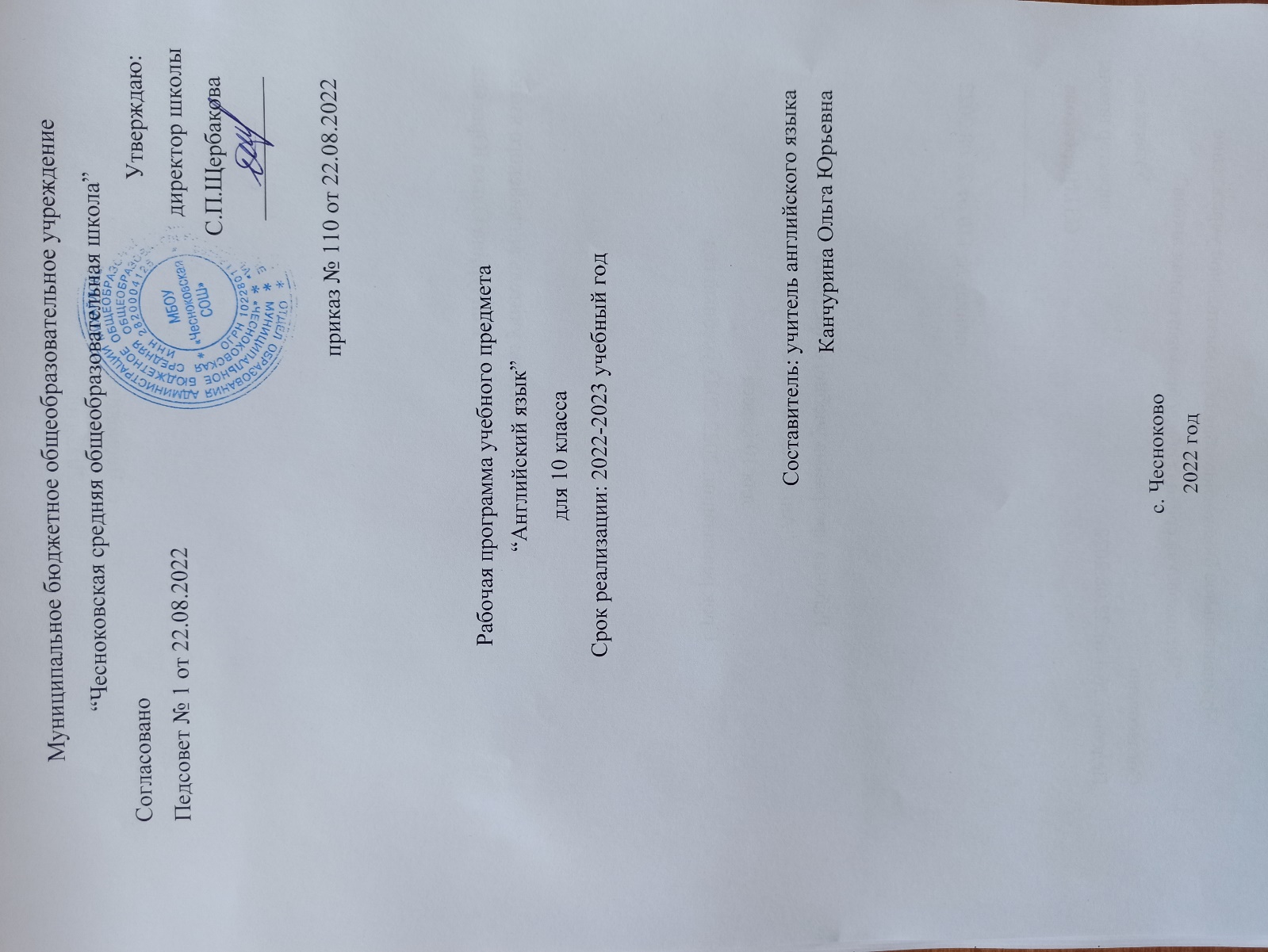 I.Пояснительная запискаНастоящая программа по английскому языку для 10 класса составлена на основе документов:федеральный компонент государственного стандарта основного общего образования (приказ Министерства образования  и науки РФ №1089 от 05.03.2010 г.);образовательная Учебник  УМК  О.В.Афанасьева, И.В. Михеева “English Rainbow» М.: Дрофа, 2018.О.В.Афанасьева, И.В. Михеева. Рабочая тетрадь.– М.: Дрофа, 2018.О.В.Афанасьева, И.В. Михеева. Аудиоприложение к учебнику и рабочим тетрадям. – М.: Дрофа, 2016г.Английский язык является предметом Федерального компонента учебного плана образовательного учреждения, на реализацию которого программой отводится 3 часа  в неделю, 102 часа в год.Английский язык изучается на базовом уровне.Курс изучения английского языка направлен на обеспечение наибольшей личностной направленности и вариативности образования, его дифференциации и индивидуализации.Изучение английского языка в 10 классе направлено на достижение следующих целей:развитие иноязычной коммуникативной компетенции в совокупности ее составляющих: речевой, языковой, социокультурной, компенсаторной, учебно-познавательной.речевая компетенция – развитие коммуникативных умений в 4-х основных видах речевой деятельности (говорение, чтение, аудирование, письмо)языковая компетенция – овладение новыми языковыми средствами (фонетическими, орфографическими, лексическими, грамматическими) в соответствии c темами, сферами и ситуациями общения, отобранными для основной школысоциокультурная компетенция – приобщение учащихся к культуре и традициям стран изучаемого языка; в рамках тем, сфер и ситуаций общения, отвечающих опыту, интересам, психологическим особенностям учащихся, формирование умения представлять свою страну, ее культуру в условиях иноязычного межкультурного общения;компенсаторная компетенция – развитие умения выходить из положения в условиях дефицита языковых средствII. Общая характеристика учебного предметаИностранный язык (в том числе английский язык) входит в общеобразовательную область «Филология». Язык является важнейшим средством общения, без которого невозможно существование и развитие человеческого общества. Основное назначение иностранного языка состоит в формировании коммуникативной компетенции, т.е. способности и готовности осуществлять иноязычное межличностное и межкультурное общение с носителями языка.Иностранный язык как учебный предмет характеризуется:- межпредметностью (содержанием речи на иностранном языке могут быть сведения из разных областей знания, например, литературы, искусства, истории, географии, математики и др.);  - многоуровневостью  (с одной стороны,  необходимо овладение различными языковыми средствами,  соотносящимися с аспектами языка: лексическим, грамматическим, фонетическим, с другой– умениями в четырех видах речевой деятельности);  - многофункциональностью  (может выступать как цель обучения и как средство приобретения знаний в самых различных областях знания). Являясь существенным элементом культуры народа – носителя данного языка и средством передачи ее другим,  иностранный язык способствует формированию у школьников целостной картины мира. Владение иностранным языком повышает уровень гуманитарного образования школьников, способствует формированию личности и ее социальной адаптации к условиям постоянно меняющегося поликультурного, полиязычного мира.  Иностранный язык расширяет лингвистический кругозор учащихся, способствует формированию культуры общения, содействует общему речевому развитию учащихся. В этом проявляется взаимодействие всех языковых учебных предметов,  способствующих формированию основ филологического образования школьников.Программа нацелена на реализацию личностно-ориентированного, коммуникативно-когнитивного, социокультурного и деятельностного подхода к обучения иностранным языкам ( в том числе английскому).Обучение иностранному языку (английскому) в старшей школе должно обеспечивать преемственность с подготовкой учащихся в основной школе. Степень сформированности  речевых, учебно-познавательных и общекультурных умений у школьников в 10-11 классах на базовом уровне изучения английского языка создает реальные предпосылки для учета конкретных потребностей учащихся в его использовании при изучении других школьных предметов, а также  в самообразовательных целях в интересующих их областях знаний и сферах человеческой деятельности.К завершению обучения в старшей школе на базовом уровне планируется достижении учащимися общеевропейского порогового уровня подготовки по иностранному языку (уровень В1).Ценностные ориентиры содержания учебного предметаЯзык является важнейшим средством общения, без которого невозможно существование и развитие человеческого общества. Происходящие сегодня изменения в общественных отношениях, средствах коммуникации (использование новых информационныхтехнологий) требуют повышения коммуникативной компетенции школьников, совершенствования их филологической подготовки. Все это повышает статус предмета «Иностранныйязык» как общеобразовательной учебной дисциплины.Основное назначение предмета «Иностранный язык» состоит в формировании коммуникативнойкомпетенции, т.e. способности и готовности осуществлять иноязычное межличностное и межкультурное общениес носителями языка.Иностранный языккак учебныйпредмет характеризуется: - межпредметностью (содержанием речи на иностранном языкемогут быть сведении из разных областей знания, например литературы, искусства, истории, географии, математики и др.);многоуровневостью (с одной стороны, необходимо овладение различными языковыми средствами, соотносящимися с аспектами языка: лексическим, грамматическим, фонетическим, с другой – умениями в четырех видах речевой деятельности);полифункцнональностью (может выступать как цельобучения и как средство приобретениясведений в самых различных областях знания).Являясь существенным элементом культуры народа - носителя данного языка и средством передачи ее другим, иностранный язык способствует формированию у школьников целостной картины мира. Владение иностранным языком повышает уровень гуманитарного образования школьников, способствует формированию личности и ее социальной адаптации к условиям постоянно меняющегося поликультурного, полиязычного мира.Иностранный язык расширяет лингвистический кругозор учащихся, способствует формированию культуры общения, содействует общему речевому развитию учащихся. В этом проявляется взаимодействиевсех языковых учебных предметов, способствующих формированиюоснов филологического образования школьников.Личностно-ориентированный подход, ставящий в центр учебно-воспитательного процесса личность ученика, учет его способностей, возможностей и склонностей, предполагает особый акцент на социокультypной составляющей иноязычной коммуникативной компетенции. Это должно обеспечить культуроведческую направленность обучения, приобщение школьников к культуре страны/стран изучаемого языка, лучшее осознание культуры своей собственной страны, умение ее представить, средствами иностранного языка, включение школьников в диалог культур..II. Общая характеристика учебного предметаИностранный язык (в том числе английский язык) входит в общеобразовательную область «Филология». Язык является важнейшим средством общения, без которого невозможно существование и развитие человеческого общества. Основное назначение иностранного языка состоит в формировании коммуникативной компетенции, т.е. способности и готовности осуществлять иноязычное межличностное и межкультурное общение с носителями языка.Иностранный язык как учебный предмет характеризуется:- межпредметностью (содержанием речи на иностранном языке могут быть сведения из разных областей знания, например, литературы, искусства, истории, географии, математики и др.);  - многоуровневостью  (с одной стороны,  необходимо овладение различными языковыми средствами,  соотносящимися с аспектами языка: лексическим, грамматическим, фонетическим, с другой– умениями в четырех видах речевой деятельности);  - многофункциональностью  (может выступать как цель обучения и как средство приобретения знаний в самых различных областях знания). Являясь существенным элементом культуры народа – носителя данного языка и средством передачи ее другим,  иностранный язык способствует формированию у школьников целостной картины мира. Владение иностранным языком повышает уровень гуманитарного образования школьников, способствует формированию личности и ее социальной адаптации к условиям постоянно меняющегося поликультурного, полиязычного мира.  Иностранный язык расширяет лингвистический кругозор учащихся, способствует формированию культуры общения, содействует общему речевому развитию учащихся. В этом проявляется взаимодействие всех языковых учебных предметов,  способствующих формированию основ филологического образования школьников.Программа нацелена на реализацию личностно-ориентированного, коммуникативно-когнитивного, социокультурного и деятельностного подхода к обучения иностранным языкам ( в том числе английскому).Обучение иностранному языку (английскому) в старшей школе должно обеспечивать преемственность с подготовкой учащихся в основной школе. Степень сформированности  речевых, учебно-познавательных и общекультурных умений у школьников в 10-11 классах на базовом уровне изучения английского языка создает реальные предпосылки для учета конкретных потребностей учащихся в его использовании при изучении других школьных предметов, а также  в самообразовательных целях в интересующих их областях знаний и сферах человеческой деятельности.К завершению обучения в старшей школе на базовом уровне планируется достижении учащимися общеевропейского порогового уровня подготовки по иностранному языку (уровень В1).Ценностные ориентиры содержания учебного предметаЯзык является важнейшим средством общения, без которого невозможно существование и развитие человеческого общества. Происходящие сегодня изменения в общественных отношениях, средствах коммуникации (использование новых информационных технологий) требуют повышения коммуникативной компетенции школьников, совершенствования их филологической подготовки. Все это повышает статус предмета «Иностранный язык» как общеобразовательной учебной дисциплины.Основное назначение предмета «Иностранный язык» состоит в формировании коммуникативной компетенции, т.e. способности и готовности осуществлять иноязычное межличностное и межкультурное общение с носителями языка.Иностранный язык как учебный предмет характеризуется: - межпредметностью (содержанием речи на иностранном языке могут быть сведении из разных областей знания, например литературы, искусства, истории, географии, математики и др.);многоуровневостью (с одной стороны, необходимо овладение различными языковыми средствами, соотносящимися с аспектами языка: лексическим, грамматическим, фонетическим, с другой – умениями в четырех видах речевой деятельности);полифункцнональностью (может выступать как цель обучения и как средство приобретения сведений в самых различных областях знания).Являясь существенным элементом культуры народа - носителя данного языка и средством передачи ее другим, иностранный язык способствует формированию у школьников целостной картины мира. Владение иностранным языком повышает уровень гуманитарного образования школьников, способствует формированию личности и ее социальной адаптации к условиям постоянно меняющегося поликультурного, полиязычного мира.Иностранный язык расширяет лингвистический кругозор учащихся, способствует формированию культуры общения, содействует общему речевому развитию учащихся. В этом проявляется взаимодействие всех языковых учебных предметов, способствующих формированию основ филологического образования школьников.Личностно-ориентированный подход, ставящий в центр учебно-воспитательного процесса личность ученика, учет его способностей, возможностей и склонностей, предполагает особый акцент на социокультypной составляющей иноязычной коммуникативной компетенции. Это должно обеспечить культуроведческую направленность обучения, приобщение школьников к культуре страны/стран изучаемого языка, лучшее осознание культуры своей собственной страны, умение ее представить, средствами иностранного языка, включение школьников в диалог культурIII. Место учебного предмета в учебном плане.Рабочая программа по английскому языку составлена на основе федерального компонента государственного стандарта, примерной программы среднего (полного) общего образования по английскому языку с Федеральный базисный учебный план для образовательных учреждений Российской Федерации отводит 102 часа в год из расчета 3-х часов в неделю. При этом в ней предусмотрен резерв свободного времени в размере 10% от общего объема часов для реализации авторских подходов, использования разнообразных форм организации учебного процесса, внедрения современных педагогических технологий.УМК О.В. Афанасьевой–И.В. Михеевой «RainbowEnglish»  для 10 класса рассчитан на 101 час  в год /4 часа совпадают с праздничными днями/, что соответствует базисному учебному плану для общеобразовательных учреждений и предусматривает изучение иностранного языка в 10  классе при 3 часах в неделю. Все темы запланированы с учетом этих уроков.IV. Содержание учебного предмета.Предметное содержание речиСоциально-бытовая сфера. Повседневная жизнь семьи, ее доход жилищные и бытовые условия проживания в городской квартире или в доме/коттедже в сельской местности. Распределение домашних обязанностей в семье. Общение в семье и в школе, межличностные отношения с друзьями и знакомыми. Здоровье и забота о нем, самочувствие, медицинские услуги.Социально-культурная сфера. Молодежь в современном обществе. Досуг молодежи: посещение кружков, спортивных секций и клубов по интересам. Страна/страны изучаемого языка, их культурные достопримечательности. Путешествие по своей стране и за рубежом, его планирование и организация, места и условия проживания туристов, осмотр достопримечательностей. Природа и экология, научно-технический прогресс.Учебно-трудовая сфера.Современный мир профессий. Возможности продолжения образования в высшей школе. Проблемы выбора будущей сферы трудовой и профессиональной деятельности, профессии, планы на ближайшее будущее. Языки международного общения и их роль при выборе профессии в современном мире.Речевые уменияГоворениеДиалогическая речь. Развитие у школьников диалогической речи на средней ступени предусматривает овладение ими умениями вести диалог этикетного характера, диалог-расспрос, диалог-побуждение к действию и диалог-обмен мнениями, а также их комбинации:        Речевые умения при ведении диалогов этикетного характера:начать, поддержать и закончить разговор;поздравить, выразить пожелания и отреагировать на них;выразить благодарность;вежливо переспросить, выразить согласие/ отказ.       Объем этикетных диалогов – до 7 реплик со стороны каждого учащегося  Речевые умения при ведении диалога-расспроса:запрашивать и сообщать фактическую информацию (Кто? Что? Как? Где? Куда? Когда? С кем? Почему?), переходя с позиции спрашивающего на позицию отвечающего;целенаправленно расспрашивать, «брать интервью».      Объем данных диалогов – до 9 реплик со стороны каждого учащегося.      Речевые умения при ведении диалога-побуждения к действию:обратиться с просьбой и выразить готовность/отказ ее выполнить;дать совет и принять/не принять его;пригласить к действию/взаимодействию и согласиться/не согласиться принять в нем участие;сделать предложение и выразить согласие/несогласие, принять его, объяснить причину.  Объем данных диалогов - до 8 реплик со стороны каждого учащегося.      Речевые умения при ведении диалога - обмена мнениями:выразить точку зрения и согласиться/не согласиться с ней;высказать одобрение/неодобрение;выразить сомнение;выразить эмоциональную оценку обсуждаемых событий   (радость/огорчение,  желание/нежелание);выразить эмоциональную поддержку партнера, в том числе с помощью комплиментов.       Объем диалогов - не менее 7-12 реплик со стороны каждого учащегося.       При участии в этих видах диалога и их комбинациях школьники решают различные коммуникативные задачи, предполагающие развитие и совершенствование культуры речи и соответствующих речевых умений.Монологическая речь. Развитие монологической речи на старшей  ступени предусматривает овладение учащимися следующими умениями: кратко высказываться о фактах и событиях, используя основные коммуникативные типы речи (описание, повествование, сообщение, характеристика), эмоциональные и оценочные суждения;передавать содержание, основную мысль прочитанного с опорой на текст;делать сообщение в связи с прочитанным текстом.выражать и аргументировать свое отношение к прочитанному/услышанному.       Объем монологического высказывания - до 17 фраз.Аудирование       Владение умениями понимать на слух иноязычный текст предусматривает понимание несложных текстов с разной глубиной и точностью проникновения в их содержание (с пониманием основного содержания, с выборочным пониманием и полным пониманием текста) в зависимости от коммуникативной задачи и функционального типа текста.       При этом предусматривается развитие следующих умений:прогнозировать содержание устного текста по началу сообщения и выделять основную мысль в воспринимаемом на слух тексте;выбирать главные факты, опуская второстепенные;выборочно понимать необходимую информацию в сообщениях прагматического характера с опорой на языковую догадку, контекст;игнорировать незнакомый языковой материал, несущественный для понимания.       Содержание текстов должно соответствовать возрастным особенностям и интересам учащихся 11 классов, иметь образовательную и воспитательную ценность.       Время звучания текста - 2,5-3 минуты.Чтение       Школьники учатся читать и понимать аутентичные тексты с различной глубиной и точностью проникновения в их содержание (в зависимости от вида чтения): с пониманием основного содержания (ознакомительное чтение); с полным пониманием содержания (изучающее чтение); с выборочным пониманием нужной или интересующей информации (просмотровое/поисковое чтение).       Содержание текстов должно соответствовать возрастным особенностям и интересам учащихся 11 классов, иметь образовательную и воспитательную ценность, воздействовать на эмоциональную сферу школьников.       Независимо от вида чтения возможно использование двуязычного словаря.        Чтение с пониманием основного содержания текста осуществляется на аутентичных материалах, отражающих особенности быта, жизни, культуры стран изучаемого языка.       Умения чтения, подлежащие формированию:определять тему, содержание текста по заголовку;выделять основную мысль;выбирать главные факты из текста, опуская второстепенные;устанавливать логическую последовательность основных фактов/ событий в тексте.       Объем текста - до 1400 слов.       Чтение с полным пониманием текста осуществляется на  аутентичных текстах разных жанров.      Умения чтения, подлежащие формированию:полно и точно понимать содержание текста на основе его информационной переработки (языковой догадки, словообразовательного и грамматического анализа, выборочного перевода, использование страноведческого комментария);оценивать полученную информацию, выразить свое мнение;прокомментировать/объяснить те или иные факты, описанные в тексте.      Объем текста - до 1500 слов.       Чтение с выборочным понимание нужной или интересующей информациипредполагает умение просмотреть аутентичный текст, (статью или несколько статей из газеты, журнала, сайтов Интернет) и выбрать информацию, которая необходима или представляет интерес для учащихся.Письменная речь        Овладение письменной речью предусматривает развитие следующих умений:делать выписки из текста;писать короткие поздравления с днем рождения, другими праздниками, выражать пожелания; (объемом 30-40 слов, включая написание адреса);заполнять бланки (указывать имя, фамилию, пол, возраст, гражданство, адрес);писать личное письмо без опоры на образец (расспрашивать адресат о его жизни, делах, сообщать то же о себе, выражать благодарность, просьбу), используя материал одной или нескольких тем, усвоенных в устной речи и при чтении, употребляя необходимые формулы речевого этикета (объем личного письма 100-120 слов, включая адрес).Успешное овладение английским языком (соответствующем международному стандарту) предполагает развитие учебных и компенсаторных умений при обучении говорению, письму аудированию и чтению  На старшей ступени обучения уучащиеся развиваются такие специальные учебные умения как:осуществлять информационную переработку иноязычных текстов, раскрывая разнообразными способами значения новых слов, определяя грамматическую форму;пользоваться словарями и справочниками, в том числе электронными;участвовать в проектной деятельности, в том числе межпредметного характера, требующей использования иноязычных источников информации.       В основной школе также целенаправленно осуществляется развитие компенсаторных умений - умений выходить из затруднительных положений при дефиците языковых средств, а именно: развитие умения использовать при говорении переспрос,перифраз, синонимичные средства, мимику, жесты, а при чтении и аудировании языковую      догадку,    тематическое    прогнозирование     содержания,   опускать/игнорировать информацию, не мешающую понять основное значение текста.Социокультурные знания и умения       Школьники учатся осуществлять межличностное и межкультурное общение, применяя знания о национально-культурных особенностях своей страны и страны/стран изучаемого языка, полученные на уроках иностранного языка и в процессе изучения других предметов (знания межпредметного характера).      Они овладевают знаниями о:значении английского языка в современном мире;наиболее употребительной тематической фоновой лексики и реалиях при изучении учебных тем (традиции в питании, проведении выходных дней, основные национальные праздники, этикетные особенности посещения гостей, сферы обслуживания);социокультурном портрете стран ( говорящих на изучаемом языке) и культурном наследии стран изучаемого языка.;речевых различиях в ситуациях формального и неформального общения в рамках изучаемых предметов речи.      Предусматривается также овладение умениями:представлять родную страну и культуру на иностранном языке;оказывать помощь зарубежным гостям в ситуациях повседневного общения.Графика и орфография       Знание правил чтения и написания новых слов, отобранных для данного этапа обучения и навыки их применения в рамках изучаемого лексико-грамматического материала.Фонетическая сторона речи       Навыки адекватного произношения и различения на слух всех звуков английского языка; соблюдение правильного ударения в словах и фразах. Членение предложений на смысловые группы. Соблюдение правильной интонации в различных типах предложений.       Дальнейшее совершенствование слухо-произносительных навыков, в том числе применительно к новому языковому материалу.Лексическая сторона речи       Расширение объема продуктивного и рецептивного лексического минимума за счет лексических средств обслуживающих новые темы, проблемы и ситуации общения. К 1400 лексическим единицам, усвоенным школьниками ранее, добавляются около 500 новых лекических единиц, в том числе наиболее распространенные устойчивые словосочетания, оценочная лексика, реплики-клише речевого этикета, отражающие культуру стран изучаемого языка.       Развитие навыков их распознавания и употребления в речи.Грамматическая сторона речи         Расширение объема значений грамматических явлений, изученных в 5-9 классах, и овладение новыми грамматическими явлениями.Знание признаков и навыки распознавания и употребления в речи всех типов простых предложений, изученных ранее, а также предложений с конструкциями as… as, notso ….as, either… or, neither … nor; условных предложений реального и нереального характера (Conditional I and II), а также, сложноподчиненных предложений с придаточными: времени с союзами for, since, during;цели с союзом sothat; условия с союзом unless; определительными с союзами who, which, that.        Понимание при чтении сложноподчиненных предложений с союзами whoever, whatever, however, whenever; условных предложений нереального характера ConditionalIII (IfPetehadreviewedgrammar, hewouldhavewrittenthetestbetter.), конструкцийсинфинитивомтипа I sawPetercross/crossingthestreet. He seems to be a good pupil. I want you to meet me at the station tomorrow, конструкцийbe/get used to something; be/get used to doing something.Знание признаков и навыки распознавания и употребления в речи герундиальных и причастных  конструкций (ComplexObjectandComplexSubject); косвенной речи в утвердительных и вопросительных предложениях в настоящем и прошедшем времени; формирование навыков согласования времен в рамках сложного предложения в плане настоящего и прошлого.Навыки распознавания и понимания при чтении глагольных форм в FutureContinuous, PastPerfectPassive; неличных форм глагола (герундий, причастия настоящего и прошедшеговремени).Знание признаков и навыки распознавания и употребления в речи определенного, неопределенного и нулевого артиклей (в том числе и с географическими названиями); возвратных местоимений, неопределенных местоимений и их производных (somebody, anything, nobody, everything, etc.), устойчивых словоформ в функции наречия типа sometimes, atlast, atleast, etc., числительных для обозначения дат и больших чисел.Общеучебные умения, навыки и способы деятельностиВ 10-м классе существенно расширяется спектр общеучебных и специальных умений, развиваемых  у учащихся.Большое внимание уделяется развитию компенсаторных навыков, таких, как языковая догадка. Большой объем лексики вводится с помощью толкования значения, догадки из контекста, словообразования. Учащимся также часто предлагается самостоятельно выяснить информацию, пользуясь словарем, справочными материалами, Интернетом. Это способствует не только расширению словарного запаса учащихся, но и повышению их автономности, активности, сознательности в овладении знаниями. Старшеклассникам важно не просто получать новые знания, но и понимать, как предлагаемая информация готовит их к взрослой самостоятельной жизни, реальному взаимодействию во всех сферах социального общения, поступлению в вуз и поиску работы.Речевые уменияГоворениеДиалогическая речьМонологическая речьАудированиеЧтениеПисьменная речьVI. Календарно-тематическое поурочное планированиеУМК “RAINBOW English” О.В. Афанасьева, И.В. Михеева, К.М. Баранова и др. Москва: Дрофа, 2019(рассчитано на 3 часа в неделю, спланировано 100 урока)VI. Учебно – методическое и материально – техническое обеспечение образовательного процесса.Перечень учебно-методических средств обучения.1. Используемая линия  УМК Бумажные носителиУчебник (Книга для учащихся)Рабочая тетрадьКнига для чтенияКнига для учителяНаглядно-дидактический материал (10 класс)Демонстрационные тематические таблицы Календарно-тематические планыЭлектронные носители Интернет-поддержкаМетодическая помощь авторовДополнительные материалы к УМКЭлектронные Книги для учителяКалендарно-тематические планыАудиоприложения в MP3 формате Цифровые носителиМультимедийные приложения к учебникамАудиоприложение (CD, MP3)Методический портфель для учителяУчебные фильмы по коммуникативной технологии иноязычного образованиияЛитератураДля учителя: Учебник  УМК  О.В.Афанасьева, И.В. Михеева “English Rainbow@М.: Дрофа, 2018.Дополнительные материалы к УМК1. «1. УМК «RainbowEnglish”  Афанасьева О,В., Михеева И.В.10-, Издательство «Дрофа», Москва, 2018 г.2.. Рабочая тетрадь к учебнику по английскому языку – 10 класс, Издательство «Просвещение», Москва, 2018 г.Цифровые носители и сайты:englishteachers.ru.teachabroad.comenglishtips.orghttp://www.britishcouncil.org/ru/russia-english-teaching-online-resources.hthttp://www.britishcouncil.org/learning-teaching.htmМультимедийные приложения к учебникамАудиоприложение (CD, MP3)VIII. Результаты освоения учебного предмета.Личностные результатыУ выпускника средней школы будут достигнуты определенные личностные результаты освоения учебного предмета «Иностранный язык»: формирование мотивации изучения иностранных языков и стремление к самосовершенствованию в образовательной области «Иностранный язык»;осознание возможностей самореализации средствами ИЯ;стремление к совершенствованию собственной речевой культуры в целом;формирование коммуникативной компетенции в межкультурной и межэтнической коммуникации.Изучение ИЯ внесет свой вклад в:1) воспитание гражданственности, патриотизма, уважения к правам, свободам и обязанностям человека;любовь к своей малой родине (своему родному дому, школе, селу, городу), народу, России; знание традиций своей семьи и школы, бережное отношение к ним;знание правил поведения в классе, школе, дома;стремление активно участвовать в жизни класса, города, страны;уважительное отношение к родному языку; уважительное отношение к своей стране, гордость за её достижения и успехи;уважение традиционных ценностей многонационального российского общества;осознание родной культуры через контекст культуры англоязычных стран;чувство патриотизма через знакомство с ценностями родной культуры;стремление достойно представлять родную культуру;правовое сознание, уважение к правам и свободам личности;2) воспитание нравственных чувств и этического сознания;представления о моральных нормах и правилах нравственного поведения; убежденность в приоритете общечеловеческих ценностей;знание правил вежливого поведения, культуры речи;стремление к адекватным способам выражения эмоций и чувств; умение анализировать нравственную сторону своих поступков и поступков других людей;уважительное отношение к старшим, доброжелательное отношение к младшим;уважительное отношение к людям с ограниченными физическими возможностями;гуманистическое мировоззрение; этические чувства: доброжелательность, эмоционально-нравственная отзывчивость (готовность помочь), понимание и сопереживание чувствам других людей; представление о дружбе и друзьях, внимательное отношение к их интересам и увлечениям;установление дружеских взаимоотношений в коллективе, основанных на взаимопомощи и взаимной поддержке;стремление иметь собственное мнение; принимать собственные решения;потребность в поиске истины;умение признавать свои ошибки;чувство собственного достоинства и уважение к достоинству других людей;уверенность в себе и своих силах;3)        воспитание трудолюбия, творческого отношения к учению, труду, жизни;ценностное отношение к труду и к достижениям людей;уважительное отношение к людям разных профессий;навыки коллективной учебной деятельности (умение сотрудничать: планировать и реализовывать совместную деятельность, как в позиции лидера, так и в позиции рядового участника; умение работать в паре/группе; взаимопомощь;ценностное отношение к учебе как виду творческой деятельности;потребность и способность выражать себя в доступных видах творчества (проекты);ответственное отношение к образованию и самообразованию, понимание их важности в условиях современного информационного общества;умение проявлять дисциплинированность, последовательность, целеустремленность и  самостоятельность в выполнении учебных и учебно-трудовых заданий;умение вести обсуждение, давать оценки;умение различать полезное и бесполезное времяпрепровождение и стремление полезно и рационально использовать время;умение нести индивидуальную ответственность за выполнение задания; за совместную работу;бережное отношение к результатам своего труда, труда других людей, к школьному имуществу, учебникам, личным вещам;4)        формирование ценностного отношения к здоровью и здоровому образу жизни;потребность в здоровом образе жизни;понимание важности физической культуры и спорта для здоровья человека; положительное отношение к спорту;знание и выполнение санитарно-гигиенических правил, соблюдение здоровьесберегающего режима дня;стремление не совершать поступки, угрожающие собственному здоровью и безопасности;стремление к активному образу жизни: интерес к подвижным играм, участию в спортивных соревнованиях;5)        воспитание ценностного отношения к природе, окружающей среде (экологическое воспитание);интерес к природе и природным явлениям;бережное, уважительное отношение к природе и всем формам жизни;понимание активной роли человека в природе;способность осознавать экологические проблемы;готовность к личному участию в экологических проектах;6)        воспитание ценностного отношения к прекрасному, формирование представлений об эстетических идеалах и ценностях (эстетическое воспитание);умение видеть красоту в окружающем мире; в труде, творчестве, поведении и поступках людей;мотивация к самореализации в творчестве; стремление выражать себя в различных видах творческой деятельности; уважительное отношение к мировым историческим ценностям в области литературы, искусства и науки; положительное отношение к выдающимся личностям и их достижениям;7) воспитание уважения к культуре других народов;интерес и уважительное отношение к языку и культуре других народов;представления о художественных и эстетических ценностях чужой культуры;адекватное восприятие и отношение к системе ценностей и норм поведения людей другой культуры;стремление к освобождению от предубеждений и стереотипов;уважительное отношение к особенностям образа жизни людей другой культуры;умение вести диалогическое общение с зарубежными сверстниками;потребность и способность представлять на английском языке родную культуру;стремление участвовать в межкультурной коммуникации: принимать решения, давать оценки, уважительно относиться к собеседнику, его мнению;стремление к мирному сосуществованию между людьми и нациями.Метапредметные результатыМетапредметные результаты в данном курсе развиваются главным образом благодаря развивающему аспекту иноязычного образования.У учащихся основной школы будут развиты:положительное отношение к предмету и мотивация к дальнейшему овладению ИЯ:представление оИЯ как средстве познания мира и других культур;осознание роли ИЯ в жизни современного общества и личности;осознание личностного смысла в изучении ИЯ, понимание роли и значимости ИЯ для будущей профессии;обогащение опыта межкультурного общения;2) языковые способности: к слуховой и зрительной дифференциации, к имитации, к догадке, смысловой антиципации, к выявлению языковых закономерностей, к выявлению главного и к логическому изложению;3) универсальные учебные действия:регулятивные:самостоятельно ставить цели, планировать пути их достижения, умение выбирать наиболее эффективные способы решения учебных и познавательных задач;соотносить свои действия с планируемыми результатами, осуществлять контроль своей деятельности в процессе достижения результата, корректировать свои действия в соответствии с изменяющейся ситуацией; оценивать правильность выполнения учебной задачи, собственные возможности её решения; владеть основами самоконтроля, самооценки, принятия решений и осуществления осознанного выбора в учебной и познавательной деятельности; познавательные:использовать знаково-символические средства представления информации для решения учебных и практических задач;пользоваться логическими действиями сравнения, анализа, синтеза, обобщения, классификации по различным признакам, установления аналогий и причинно-следственных связей, строить логическое рассуждение, умозаключение (индуктивное, дедуктивное и по аналогии) и делать выводы; работать с прослушанным/прочитанным текстом: определять тему, прогнозировать содержание текста по заголовку/по ключевым словам, устанавливать логическую последовательность основных фактов;осуществлять информационный поиск; в том числе с помощью компьютерных средств;выделять, обобщать и фиксировать нужную информацию;осознанно строить свое высказывание в соответствии с поставленной коммуникативной задачей, а также в соответствии с грамматическими и синтаксическими нормами языка;решать проблемы творческого и поискового характера;самостоятельно работать, рационально организовывая свой труд в классе и дома;контролировать и оценивать результаты своей деятельности;коммуникативные:готовность и способность осуществлять межкультурное общение на АЯ:- выражать с достаточной полнотой и точностью свои мысли в соответствии с задачами и условиями межкультурной коммуникации;- вступать в диалог, а также участвовать в коллективном обсуждении проблем, владеть монологической и диалогической формами речи в соответствии с грамматическими и синтаксическими нормами АЯ;- адекватно использовать речевые средства для дискуссии и аргументации своей позиции;- спрашивать, интересоваться чужим мнением и высказывать свое;- уметь обсуждать разные точки зрения и  способствовать выработке общей (групповой) позиции;- уметь аргументировать свою точку зрения, спорить и отстаивать свою позицию невраждебным для оппонентов образом;- уметь с помощью вопросов добывать недостающую информацию (познавательная инициативность);- уметь устанавливать рабочие отношения, эффективно сотрудничать и способствовать продуктивной кооперации;- проявлять уважительное отношение к партнерам, внимание к личности другого;- уметь адекватно реагировать на нужды других; в частности, оказывать помощь и эмоциональную поддержку партнерам в процессе достижения общей цели совместной деятельности;специальные учебные умения:читать на АЯ с целью поиска конкретной информации;читать на АЯ с целью детального понимания содержания;читать на АЯ с целью понимания основного содержания;понимать английскую речь на слух с целью полного понимания содержания;понимать общее содержание воспринимаемой на слух информации на АЯ;понимать английскую речь на слух с целью извлечения конкретной информации;работать с лексическими таблицами;понимать отношения между словами и предложениями внутри текста;работать с функциональными опорами при овладении диалогической речью;кратко излагать содержание прочитанного или услышанного текста;догадываться о значении новых слов по словообразовательным элементам, контексту;иллюстрировать речь примерами, сопоставлять и противопоставлять факты;использовать речевые средства для объяснения причины, результата действия;использовать речевые средства для аргументации своей точки зрения;организовывать работу по выполнению и защите творческого проекта;работать с англо-русским словарем: находить значение многозначных слов, фразовых глаголов;пользоваться лингвострановедческим справочником;переводить с русского языка на английский;использовать различные способы запоминания слов на ИЯ;выполнятьтесты  вформатах  “Multiple choice”, True/False/Unstated”, “Matching”, “Fill in” идр.Предметные результатыВыпускниками основной школы будут достигнуты следующие предметные результаты:А. В коммуникативной сфере (т.е. владение иностранным языком как средством межкультурного общения):Коммуникативные умения в основных видах речевой деятельностиГоворениевести диалог-расспрос, диалог этикетного характера, диалог – обмен мнениями, диалог – побуждение к действию, комбинированный диалог:– начинать, поддерживать и заканчивать разговор;– выражать основные речевые функции: поздравлять, высказывать пожелания, приносить извинение, выражать согласие/несогласие, делать комплимент, предлагать помощь, выяснять значение незнакомого слова, объяснять значение слова, вежливо переспрашивать, выражать сочувствие, давать совет, выражать благодарность, успокаивать/подбадривать кого-либо, переспрашивать собеседника, приглашать к совместному времяпрепровождению, соглашаться/не соглашаться на совместное времяпрепровождение, выяснять мнение собеседника, выражать согласие/несогласие с мнением собеседника, выражать сомнение, выражать свое мнение и обосновывать его и т.д.;– расспрашивать собеседника и отвечать на его вопросы;– переходить с позиции спрашивающего на позицию отвечающего и наоборот;– соблюдать правила речевого этикета;использовать основные коммуникативные типы речи: описание, сообщение, рассказ, рассуждение:– кратко высказываться на заданную тему, используя изученный речевой материал в соответствии с поставленной коммуникативной задачей;– делать сообщения на заданную тему на основе прочитанного/услышанного;- делать сообщения по результатам выполнения проектной работы;– говорить в нормальном темпе;– говорить логично и связно;- говорить выразительно (соблюдать синтагматичность речи, логическое ударение, правильную интонацию).Аудированиеуметь понимать звучащую речь с различной глубиной, точностью и полнотой восприятия информации:- полностью понимать речь учителя и одноклассников, а такженесложные аутентичные аудио- и видеотексты, построенные на изученном речевом материале (полное понимание прослушенного);- понимать основное содержание несложных аутентичных аудио- и видеотекстов, содержащих небольшое количество незнакомых слов, используя контекстуальную, языковую, иллюстративную и другие виды догадки (понимание основного содержания);- выборочно понимать прагматические аутентичные аудио- и видеотексты, выделяя значимую (нужную) информацию, не обращая при этом внимание на незнакомые слова, не мешающие решению коммуникативной задачи (понимание необходимой / конкретной информации);соотносить содержание услышанного с личным опытом;делать выводы по содержанию услышанного;выражать собственное мнение по поводу услышанного.Чтениеуметь самостоятельно выбирать адекватную стратегию чтения в соответствии с коммуникативной задачей и типом текста:- читать с целью понимания основного содержания (уметь игнорировать незнакомые слова, не мешающие пониманию основного содержания текста; прогнозировать содержание текста по вербальным опорам (заголовкам) и иллюстративным опорам; предвосхищать содержание внутри текста; определять основную идею/мысль текста; выявлять главные факты в тексте, не обращая внимания на второстепенные; распознавать тексты различных жанров (прагматические, публицистические, научно-популярные и художественные) и типов (статья, рассказ, реклама и т. д.);читать с целью извлечения конкретной (запрашиваемой или интересующей) информации (уметь использовать соответствующие ориентиры (заглавные буквы, цифры и т. д.) для поиска запрашиваемой или интересующей информации);читать с целью полного понимания содержания на уровне значения: (уметь догадываться о значении незнакомых слов по знакомым словообразовательным элементам (приставки, суффиксы, составляющие элементы сложных слов), аналогии с родным языком, конверсии, по наличию смысловых связей в контексте, иллюстративной наглядности; понимать внутреннюю организацию текста и определять: главное предложение в абзаце (тексте) и предложения, подчинённые главному предложению; хронологический/логический порядок событий в тексте; причинно-следственные и другие смысловые связи текста с помощью лексических и грамматических средств (местоимений, слов-заместителей, союзов, союзных слов); пользоваться справочными материалами (англо-русским словарём, лингвострановедческим справочником) с применением знания алфавита и транскрипции; предвосхищать элементы знакомых грамматических структур);читать с целью полного понимания на уровне смысла и критического осмысления содержания (определять главную идею текста, не выраженную эксплицитно; отличать факты от мнений и др.);интерпретировать информацию, представленную в графиках, таблицах, иллюстрациях и т. д.;извлекать культурологические сведения из аутентичных текстов;делать выборочный перевод с английского языка на русский;соотносить полученную информацию с личным опытом, оценивать ее и выражать свое мнение по поводу прочитанного.Письмозаполнять анкету, формуляр (сообщать о себе основные сведения: имя, фамилия, возраст, гражданство, адрес и т.д.);писать открытки этикетного характера с опорой на образец с употреблением формул речевого этикета и адекватного стиля изложения, принятых в англоязычных странах;составлять план, тезисы устного и письменного сообщения, кратко излагать результаты проектной деятельности;писать электронные (интернет-) сообщения;делать записи (выписки из текста);фиксировать устные высказывания в письменной форме; заполнять таблицы, делая выписки из текста; кратко излагать собственную точку зрения (в т.ч. по поводу прочитанного или услышанного);использовать адекватный стиль изложения (формальный / неформальный).Предметные результатыВ процессе овладения познавательным (социокультурным) аспектом выпускник 9 класса научится:- узнавать достопримечательности стран изучаемого языка/родной страны;- понимать особенности британских и американских национальных и семейных праздников и традиций;-понимать особенности образа жизни своих зарубежных сверстников;- узнавать наиболее известных персонажей англоязычной детской литературы и популярные литературные произведения для детей;- узнавать наиболее популярные в странах изучаемого языка детские телепередачи и их героев, а также анимационные фильмы и их героев.Выпускник получит возможность:- сопоставлять реалии стран изучаемого языка и родной страны;- представлять реалии своей страны средствами английского языка.- познакомиться и выучить наизусть популярные детские песенки и стихотворения;В процессе овладения учебным аспектом у учащихся будут развиты коммуникативные умения по видам речевой деятельности.      В УМК для 11 класса заложен комплексный подход к овладению всеми видами речевой деятельности, определены конкретные задачи по обучению каждому из них. Однако ведущим для 8 класса является обучение чтению и говорению.Чтение:  В 11 классе чтение выступает как средство и цель обучения ИК.       Развитие умения читать является одной из главных целей обучения в 11 классе, реализация которой происходит как в Учебнике, так и в Книге для чтения. В каждом из циклов преодолевается какая-либо трудность (или несколько), присущая чтению как виду речевой деятельности. В каждом последующем цикле чтение осуществляется на новом, более совершенном уровне, так как опирается на большее количество освоенных действий и материала. В области чтения ставится задача совершенствования трех наиболее распространенных видов чтения: чтения с общим охватом содержания (readingforthemainidea), чтения с детальным пониманием прочитанного (readingfordetail), поискового чтения (readingforspecificinformation).          В связи с тем что Учебник почти полностью построен на аутентичных текстах разного характера, большое значение придается самостоятельному обращению учащихся к лингвострановедческому справочнику, в задачи которого входит: во-первых, расширить общеобразовательный кругозор учащихся при ознакомлении их со страноведческими сведениями, во-вторых, сформировать потребность и развить умение пользоваться справочной литературой типа лексиконов, энциклопедических словарей, стимулируя тем самым познавательную активность учащихся.      Как и в предыдущих классах, продолжается работа над обеими формами чтения: вслух и про себя. Чтение вслух выступает, с одной стороны, как средство для совершенствования техники чтения и произносительной стороны речи, а с другой — в своей вспомогательной коммуникативной функции: учащиеся ставятся в ситуации, когда они должны прочитать известный им текст другим, чтобы ознакомить их с ним. Чтение про себя является основной формой чтения.      Продолжается работа над увеличением скорости чтения. Поиск информации во многих текстах ограничивается определенным количеством времени.      Продолжается работа по совершенствованию и развитию умений, необходимых для понимания прочитанного как на уровне значения, так и на уровне смысла. Точное указание на те умения, которые развиваются в каждом цикле, дает Mapoftextbook “English 8”, раздел “Reading. II. Readingandthinkingskills”. В плане формирования лексических навыков чтения ставится задача расширить рецептивный словарь до 3000 лексических единиц (в 8 классе изучается 600 лексических единиц). В Учебнике список новых лексических единиц по каждому циклу приводится под рубрикой “HowmanywordsfromUnit ... doyouknow?”.       В плане формирования грамматических навыков чтения ставится задача увеличить количество легко распознаваемых грамматических явлений, совершенствуя на этой базе механизм структурной антиципации. Новые грамматические явления, предназначенные для рецептивного усвоения, указаны  в разделе “Reading. III. GrammarReadingSkills”.Аудирование:  Обучение аудированию занимает существенное место в процессе обучения  в 11классе.      Аудирование выступает в двух функциях: как средство и как цель обучения. В первой своей функции аудирование используется тогда, когда в ходе прослушивания аутентичных текстов учащиеся знакомятся с новым лексическим и грамматическим материалом (при этом аудирование часто сочетается со зрительной опорой), упражняются в узнавании на слух и припоминании уже известного материала, подготавливаются к беседе по прослушанному. В 9 классе развиваются и совершенствуются сформированные ранее навыки и умения в данном виде речевой деятельности. В каждом цикле уроков имеются специальные тексты для аудирования, которые постепенно усложняются за счет включения нового лексического и грамматического материала. Общий объем лексических единиц для аудирования — 2000.      На данном году обучения выделяются три вида аудирования: а)  аудирование с полным пониманием воспринимаемого на слух текста (listeningfordetail); б)  аудирование с общим охватом содержания, т. е. с пониманием лишь основной информации (listeningforthemainidea); в)  аудирование с извлечением специфической информации (listeningforspecificinformation).          Говорение:   В 11 классе говорение становится равноправным с чтением и ставится задача дальнейшего развития речевого умения в монологической и диалогической формах.      При обучении говорению большой удельный вес имеет работа над рассуждением, выражением своего отношения, сравнительной оценкой родной культуры с культурой страны изучаемого языка.      При обучении монологической речи развиваются следующие навыки и умения:      1.  Умение высказываться целостно, как в смысловом, так и в структурном отношении.      2.  Умение высказываться логично и связно. Это означает уметь последовательно излагать мысли, факты, суждения, связанные в смысловом отношении и соотнесенные с задачей высказывания. Высказываться связно значит уметь «сцеплять» отдельные фразы и сверхфразовые единства в тексте определенными средствами языка.      3.  Умение высказываться продуктивно. С точки зрения формы продуктивность высказывания определяется количеством новых комбинаций: чем меньше заученного, тем больше продуктивность. Поэтому главная задача — настойчиво и постоянно развивать продуктивность путем комбинирования и трансформации материала.       4.  Умение говорить самостоятельно, т. е. выбирать стратегию высказывания, составлять программу высказывания, говорить без заимствования мыслей из предварительно прочитанных и прослушанных источников, высказываться без опоры на полные записи или изображение.      5.  Умение говорить экспромтом, без специальной подготовки и обсуждения.      6.  Умение говорить в нормальном темпе.      Грамматические навыки говорения формируются на основе грамматического материала, усвоенного в предыдущих классах, а также на основе новых грамматических явлений. Новые грамматические явления, подлежащие активному усвоению в каждом цикле, указаны  в разделе “Speaking”.      Письмо:  В области обучения письму ставится задача развивать следующие умения:      —  умение выписывать из прочитанного то, что необходимо (от отдельных слов и выражений до развернутых цитат);      —  умение фиксировать основные мысли, части высказывания и план услышанного;      —  умение составлять план и тезисы будущего высказывания;      —  умение письменно излагать свое отношение к чему-либо, мнение о чем-либо;—  умение писать различные виды писем (письмо знакомства, деловое письмо, письмо-запрос, письмо-благодарность, личное письмо (о себе, своем городе, праздниках).Развивающий аспект      Развивающее обучение достигается в Учебнике за счет личностной вовлеченности учащихся в учебную деятельность. Использованная в Учебнике технология направлена на развитие личностной активности. В каждом разделе содержатся специальные упражнения, в которых осуществляется перенос усвоенного материала на личность обучаемых. В одном случае учащиеся должны высказать свое мнение, сравнить свое отношение к той или иной проблеме с отношением английских сверстников, в другом — рассказать о себе, о корреспондирующих явлениях русской культуры. В обоих случаях происходит осознание себя и своих личностных качеств, что является важным условием развития самоуважения и формирования чувства собственного достоинства. Эмоционально-ценностное отношение учеников к себе в процессе овладения ИК включает развитие чувства национальной самобытности, способствует лучшему осознанию особенностей родной культуры.Воспитательный аспект       Материал Учебника ориентирован на усвоение общечеловеческих ценностей. Главная задача Учебника — воспитание положительного, уважительного и толерантного отношения к британской культуре, более глубокое осознание своей родной культуры. Каждый цикл и раздел предоставляют достаточно возможностей для решения определенной воспитательной цели. Об этом можно судить по вопросам и заданиям, которые предлагаются учащимся, например: Whatdoуouimaginewhenyouthinkofyourcountry? My country at a glance. What would you tell your British friends about your country? Are you sure of your table manners? How to be polite. Do you care what you wear? What Russian customs, traditions and celebrations do you know?Вопросы, связанные с нравственным воспитанием, находят свое отражение в заданиях, требующих от учащихся личностной оценки фактов и событий, о которых идет речь в учебном материале. Сравнивая свое собственное отношение к общечеловеческим ценностям с отношением к ним британских сверстников, учащиеся учатся понимать друг друга. Знакомясь с лучшими образцами британской культуры, учащиеся лучше и глубже осознают свою родную культуру.      В 10 классе учащиеся должны понимать на слух иноязычную речь в нормальном темпе в предъявлении учителя и в звукозаписи, построенную на языковом материале учебника; допускается включение до 3% незнакомых слов, о значении которых можно догадаться. Длительность звучания связных текстов — до 3 минут.Требования к уровню подготовки выпускников            В результате изучения иностранного языка на профильном уровне в старшей школе ученик долженЗнать / пониматьзначения новых лексических единиц, связанных с тематикой данного этапа и соответствующими ситуациями общения;языковой материал: идиоматические выражения, оценочную лексику, единицы речевого этикета, обслуживающие ситуации общения в рамках новых тем, в том числе профильно-ориентированныхновые значения изученных глагольных форм (видовременных, неличных), средств и способов выражения модальности, условия, предположения, причины, следствия, и побуждение к действию;лингвострановедческую и страноведческую информацию, расширенную за счет новой тематики и проблематики речевого общения.АУДИРОВАНИЕЗнать:должны овладеть основами культуры работы с разными типами аутентичного аудиоматериалаиспользовать такие стратегии аудирования как:аудирование с извлечением основного содержания  аудио/видео текстааудирование с полным пониманием  содержания  аудио/видео текстааудирование с выборочным извлечением информации из аудио/видео текстаУметь:выделять ключевую информацию в содержании аудиотекста; определять последовательность ключевых событий;передавать основную информацию способами передачи схематизированной информации;определять основную идею аудиотекста или его назначение;догадываться о значении незнакомых языковых единиц по контексту;полностью понять информацию, содержащуюся справочно-информационных материалах,  (включая видео клипы) в радио и теленовостях;прокомментировать прослушанное;точно выполнять контрольное задание в отношении искомой информации.ЧТЕНИЕЗнать:должны овладеть основами культуры работы с разными типами письменного текста, преимущественно аутентичного характера;должны продемонстрировать умения использовать стратегии чтения с извлечением  основной информации, полной информации  или прочтение текста с последующей интерпретацией его содержания;должны продемонстрировать умения выразительного чтения художественной прозы в соответствии с интонационными и фонетическими нормами озвучивания письменного текста;Уметь:выделять ключевую информацию или смысловые вехи  в содержании текста; определять последовательность ключевых событий;передавать основную информацию способами передачи схематизированной информации;определять основную идею и замысел автора текста или его коммуникативное назначение;догадываться о значении незнакомых языковых единиц по контексту;полностью понять информацию, содержащуюся справочно-информационных материалах;полностью понять содержание фабульных рассказов, отрывков из художественной прозы и драмы, газетно-журнальных историй, выражая суждение о замысле автора;использовать в процессе чтения словари и другую справочную литературу;передать искомую информацию на родном языке письменно или устноГОВОРЕНИЕЗнать:должны овладеть основами диалогического и монологического общения;должны овладеть коммуникативной технологией построения различных разновидностей  диалогической речи(диалог-расспрос, диалог-побуждение к действию, диалог-обмен информацией, диалог-спор, диалог этикетного характера, интервью);должны продемонстрировать умения устного взаимодействия «лицом к лицу», диалогическом общении через систему Интернет;Уметь:оперативно использовать в речи при общении наИЯ иноязычные знания о схемах построения диалога;использовать свой речевой репертуар общения коммуникативно приемлемо и правильно в языковом плане в соответствии социальным статусом партнера;вести диалог этикетного характера, используя вербальные и невербальные средства вежливого поведения;принимать участия в интервью и интервьюировать других, учитывая социокультурный контекст беседы;вести диалог-спор, используя средства реагирования на мнения , суждения, взгляды, которые речевые партнеры не разделяют;выразительно озвучивать и проигрывать отрывки из пьес, сценариев фильмов и театральных обстановок;ПИСЬМЕННАЯ РЕЧЬУметь:заполнять аутентичные официальные бланки, анкеты, формуляры.;составлять и писать отрывки о книгах, фильмах, театральных постановках и произведениях искусства;писать инструкции и предписания, краткие письменные сообщения, объявления и небольших статей для школьной печати;описывать события, явления;уметь вести записи по прочитанному тексту;выполнять письменные задания по страноведению;уметь выполнять межпредметные задания на ИЯ;уметь правильно применять основные правила орфографии и пунктуации в английской письменной речи; уметь следовать социокультурным нормативам письменного вежливого общения.Критерии оцениванияОценка устных ответов учащихсяЧтение и понимание иноязычных текстов Основным показателем успешности овладения чтением является степень извлечения информации из прочитанного текста. В жизни мы читаем тексты с разными задачами по извлечению информации. В связи с этим различают виды чтения с такими речевыми задачами как понимание основного содержания и основных фактов, содержащихся в тексте, полное понимание имеющейся в тексте информации и, наконец, нахождение в тексте или ряде текстов нужной нам или задан ной информации. Поскольку практической целью изучения иностранного языка является овладение общением на изучаемом языке, то учащийся должен овладеть всеми видами чтения, различающимися по степени извлечения информации из текста: чтением с пониманием основного содержания читаемого (обычно в методике его называют ознакомительным), чтением с полным пониманием содержания, включая  детали   (изучающее  чтение)   и чтением с извлечением нужной либо интересующей читателя информации (про смотровое). Совершенно очевидно, что проверку умений, связанных с каждым из перечисленных видов чтения, необходимо проводить отдельно.Чтение с пониманием основного содержания прочитанного (ознакомительное)        Оценка «5» ставится учащемуся, если он понял основное содержание оригинального текста1, может выделить основную мысль, определить основные факты, уме ет догадываться о значении незнакомых слов из контекста, либо по словообразовательным элементам, либо по сходству с родным языком. Скорость чтения иноязычного текста может быть несколько замедленной по сравнению с той, с которой ученик читает на родном языке. За метим, что скорость чтения на родном языке у учащихся разная.      Оценка «4» ставится ученику, если он понял основное содержание оригинального текста, может выделить основную мысль, определить отдельные факты. Однако у него недостаточно развита языковая догадка, и он затрудняется в понимании некоторых незнакомых слов, он вынужден чаще обращаться к словарю, а темп чтения более замедленен.     Оценка «3» ставится школьнику, который не совсем точно понял основное содержание прочитанного, умеет выделить в тексте только небольшое количество фактов, совсем не развита языковая догадка.      Оценка «2» выставляется ученику в том случае, если он не понял текст или понял содержание текста неправильно, не ориентируется в тексте при поиске определенных фактов, не умеет семантизировать незнакомую лексику.Чтение с полным пониманием содержания (изучающее)           Оценка «5» ставится ученику, когда он полностью понял несложный оригинальный текст (публицистический, научно-популярный; инструкцию или отрывок из туристического проспекта). Он использовал при этом все известные приемы, направленные на понимание читаемого (смысловую догадку, анализ).         Оценка «4» выставляется учащемуся, если он полностью понял текст, но многократ но обращался к словарю.        Оценка «3» ставится, если ученик понял текст не полностью, не владеет приемами его смысловой переработки.        Оценка «2» ставится в том случае, когда текст учеником не понят. Он с трудом может найти незнакомые слова в словаре.Чтение с нахождением интересующей или нужной информации (просмотровое) Оценка «5» ставится ученику, если он может достаточно быстро просмотреть несложный оригинальный текст (типа расписания поездов, меню, программы телепередач) или несколько небольших текстов и выбрать правильно запрашиваемую информацию.Оценка «4» ставится ученику при достаточно быстром просмотре текста, но при этом он находит только примерно 2/3 за данной информации.        Оценка «3» выставляется, если ученик находит в данном тексте (или данных текстах) примерно 1/3 заданной информации.       Оценка «2» выставляется в том случае, если ученик практически не ориентирует ся в тексте.                                                    Понимание речи на слух           Основной речевой задачей при понимании звучащих текстов на слух является извлечение основной или заданной ученику информации.      Оценка «5» ставится ученику, который понял основные факты, сумел выделить отдельную, значимую для себя информацию (например, из прогноза погоды, объявления, программы радио и телепередач), догадался о значении части незнакомых слов по контексту, сумел использовать информацию для решения постав ленной задачи (например найти ту или иную радиопередачу).     Оценка «4» ставится ученику, который понял не все основные факты. При решении коммуникативной задачи он использовал только 2/3 информации.    Оценка «3» свидетельствует, что ученик понял только 50 % текста. Отдельные факты понял неправильно. Не сумел полностью решить поставленную перед ним коммуникативную задачу.    Оценка «2» ставится, если ученик понял менее 50 % текста и выделил из него менее половины основных фактов. Он не смог решить поставленную перед ним речевую задачу.                                                             Говорение             Говорение в реальной жизни выступает в двух формах общения: в виде связных высказываний типа описания или рассказа и в виде участия в беседе с партнером.Выдвижение овладения общением в качестве практической задачи требует по этому, чтобы учащийся выявил свою способность, как в продуцировании связных высказываний, так и в умелом участии в беседе с партнером. При оценивании связанных высказываний или участия в беседе учащихся многие учителя обращают основное внимание на ошибки лексического, грамматического характера и выставляют отметки, исходя только исключительно из количества ошибок. Подобный подход вряд ли можно назвать правильным.      Во-первых, важными показателями рассказа или описания являются соответствия темы, полнота изложения, разнообразие языковых средств, а в ходе беседы — понимание партнера, правильное реагирование на реплики партнера, разнообразие своих реплик. Только при соблюдении этих условий речевой деятельности можно говорить о реальном общении. Поэтому все эти моменты должны учитываться, прежде всего, при оценке речевых произведений школьников.                                Во-вторых, ошибки бывают разными. Одни из них нарушают общение, т. е. ведут к непониманию. Другие же, хотя и свидетельствуют о нарушениях нормы, но не нарушают понимания. Последние можно рассматривать как оговорки.         В связи с этим основными критериями оценки умений говорения следует считать:-соответствие теме,-достаточный объем высказывания,- разнообразие языковых средств и т. п., а ошибки целесообразно рассматривать как дополнительный критерий.                                        Высказывание в форме рассказа, описания Оценка «5» ставится ученику, если он в целом справился с поставленными речевыми задачами. Его высказывание было связным и логически последовательным. Диапазон используемых языковых средств достаточно широк. Языковые средства были правильно употреблены, практически отсутствовали ошибки, нарушающие коммуникацию, или они были незначительны. Объем высказывания соответствовал тому, что задано программой на дан ном году обучения. Наблюдалась легкость речи и достаточно правильное произношение. Речь ученика была эмоционально окрашена, в ней имели место не только передача отдельных фактов (отдельной информации), но и элементы их оценки, выражения собственного мнения.Оценка «4» выставляется учащемуся, если он в целом справился с поставленными речевыми задачами. Его высказывание было связанным и последовательным. Использовался довольно большой объем языковых средств, которые были употреблены правильно. Однако были сделаны отдельные ошибки, нарушающие коммуникацию. Темп речи был несколько за медлен. Отмечалось произношение, страдающее сильным влиянием родного языка. Речь была недостаточно эмоционально окрашена. Элементы оценки имели место, но в большей степени высказывание содержало информацию и отражало конкретные факты.Оценка «3» ставится ученику, если он сумел в основном решить поставленную речевую задачу, но диапазон языковых средств был ограничен, объем высказывания не достигал нормы. Ученик допускал языковые ошибки. В некоторых местах нарушалась последовательность высказывания. Практически отсутствовали элементы оценки и выражения собственного мнения. Речь не была эмоционально окрашенной. Темп речи был за медленным.Оценка «2» ставится ученику, если он только частично справился с решением коммуникативной задачи. Высказывание было небольшим по объему (не соответствовало требованиям программы). Наблюдалась узость вокабуляра. Отсутствовали элементы собственной оценки. Учащийся допускал большое количество ошибок, как языковых, так и фонетических. Многие ошибки нарушали общение, в результате чего возникало непонимание между речевыми партнерами.                                                          Участие в беседе            При оценивании этого вида говорения важнейшим критерием также как и при оценивании связных высказываний является речевое качество и умение справиться с речевой задачей, т. е. понять партнера и реагировать правильно на его реплики, умение поддержать беседу на определенную тему. Диапазон используемых языковых средств, в данном случае, предоставляется учащемуся.Оценка «5» ставится ученику, который сумел решить речевую задачу, правильно употребив при этом языковые средства. В ходе диалога умело использовал реплики, в речи отсутствовали ошибки, нарушающие коммуникацию.Оценка «4» ставится учащемуся, который решил речевую задачу, но произносимые в ходе диалога реплики были несколько сбивчивыми. В речи были паузы, связанные с поиском средств выражения нужного значения. Практически отсутствовали ошибки, нарушающие коммуникацию.Оценка «3» выставляется ученику, если он решил речевую задачу не полностью. Некоторые реплики партнера вызывали у него затруднения. Наблюдались паузы, мешающие речевому общению.Оценка «2» выставляется, если учащийся не справился с решением речевой задачи. Затруднялся ответить на побуждающие к говорению реплики партнера. Коммуникация не состоялась.Оценивание письменной речи учащихся Оценка «5» Коммуникативная задача решена, соблюдены основные правила оформления текста, очень незначительное количество орфографических и лексико-грамматических погрешностей. Логичное и последовательное изложение материала с делением текста на абзацы. Правильное использование различных средств передачи логической связи между отдельными частями текста. Учащийся показал знание большого запаса лексики и успешно использовал ее с учетом норм иностранного языка. Практически нет ошибок. Соблюдается правильный порядок слов. При использовании более сложных конструкций допустимо небольшое количество ошибок, которые не нарушают понимание текста. Почти нет орфографических ошибок.  Соблюдается деление текста на предложения. Имеющиеся неточности не мешают пониманию текста.Оценка «4» Коммуникативная задача решена, но лексико-грамматические погрешности, в том числе выходящих за базовый уровень,  препятствуют пониманию. Мысли изложены в основном логично. Допустимы отдельные недостатки при делении текста на абзацы и при использовании средств передачи логической связи между отдельными частями текста или в формате письма. Учащийся использовал достаточный объем лексики, допуская отдельные неточности в употреблении слов или ограниченный запас слов, но эффективно и правильно, с учетом норм иностранного языка. В работе имеется ряд грамматических ошибок, не препятствующих пониманию текста. Допустимо несколько орфографических ошибок, которые не затрудняют понимание текста.Оценка «3» Коммуникативная задача решена, но языковые погрешности, в том числе при применении языковых средств, составляющих базовый уровень, препятствуют пониманию текста. Мысли не всегда изложены логично. Деление текста на абзацы недостаточно последовательно или вообще отсутствует. Ошибки в использовании средств передачи логической связи между отдельными частями текста. Много ошибок в формате письма. Учащийся использовал ограниченный запас слов, не всегда соблюдая нормы иностранного языка.  В работе либо часто встречаются грамматические ошибки элементарного уровня, либо ошибки немногочисленны, но так серьезны, что затрудняют понимание текста. Имеются многие ошибки, орфографические и пунктуационные, некоторые из них могут приводить к непониманию текста.Оценка «2»  Коммуникативная задача не решена. Отсутствует логика в построении высказывания. Не используются средства передачи логической связи между частями текста. Формат письма не соблюдается. Учащийся не смог правильно использовать свой лексический запас для выражения своих мыслей или не обладает необходимым запасом слов. Грамматические правила не соблюдаются. Правила орфографии и пунктуации не соблюдаются. Выполнение  тестовых заданий  оценивается по следующей шкале:выполнено 65%  работы –  «3»               80%         -  «4» 95-100%        -  «5Test #12 вариант.1. Сomplete the sentences with had better or would rather  and translate into Russian.1. We            watch a film or read a good book?2. If you want to stay here , you              remember some basic rules .2.       Choose and underline the appropriate verb  forms to complete the situations and translate into Russian.1.Could they speak louder , please ? We [ don’t hear / are not hearing] anything.3.         Use present simple or present progressive of the verbs in brackets to complete the sentences  and translate into Russian.1.He can’t agree with you here. He believs you [make]            a bad mistake.2.Their garden looks absolutely different. What flowers  [they grow]     this year? 4.         Choose and circle the appropriate forms of the verbs in brackets to complete the sentences  and translate into Russian.1. We asked Ann [ what she did/was doing] at seven o’clock in the evening and where she was.2.The clock [ struck/was striking]  midnight , we waited fot it to stop chiming and then [entered/were entering] the cottage.5.          Use past simple or past progressive of the verbs in brackets to complete the sentences  and translate into Russian.1.During the interval between the acts we [eat[     ice-cream and  [drink]        lemonade in the refreshment room.2.That morning the baby [be]     difficult and they didn’t know how to calm him down.Test #2Variant 1Task 1. Read the text and match the headings (1-8) with a paragraph (A-G). There is one heading that you do not need to use. 1. Popular route2. The secret of the old rocks3. City of contrasts4. Escape the heat5. Common roots6. Wildlife holidays7. Holy waters8. Movie magicA. The world’s first university was established in India in 700 BC, where more than 10,500 students from around the world studied more than 60 different subjects. The training was conducted in Sanskrit. Nowadays Sanskrit is considered to be the mother of all the European languages. Its elements can be traced in most of them.B. The most frequently visited place in India is Delhi, the capital of the country. It seems to be divided into two parts. New Delhi is a modern city with hi-tech architecture, tourist attractions and modern facilities. Old Delhi is several centuries old, with narrow streets, ancient churches and noisy bazaars. Lots of people live in slums without the most essential facilities like toilets and running water.C. People all over the world know of India’s greatest river, the Ganges. It is the subject of thousands of prayers. The river looks extremely beautiful in the morning light. It is believed that bathing in the Ganges helps to cure all kinds of diseases and can improve your life in general. It has become a common ritual for pilgrims to gather by the river in the mornings.D. The most famous and often visited Indian historic area is the Golden Triangle. It consists of the cities of Delhi, Agra and Jaipur. Lying in the south-east, Agra attracts tourists with its iconic image of the Taj Mahal palace, which is one of the eight wonders of the modern world. To the south-west is the colourful ‘Pink City’ of Jaipur, known for its Palace of Winds.E. Indian climate differs from one part of the country to another. The air is cool and fresh in the mountains but in the plains it is usually very hot and dry so even a short trip can be very hard for an inexperienced traveller. That is why tourists are always glad to have a rest at one of the numerous stations in the hills. There they can enjoy a nice cup of real Indian tea, the most refreshing drink in such a climate.F. India is not all history. It is also famous for its Bollywood industry, which produces love stories and action films. Indian films have always had their own style, rich in music and dancing. Though the industry is still developing, many of Indian film stars have received Oscar prizes and are known throughout the world. The home of Bollywood is Bombay, also known as a busy port and the country’s commercial centre.G. There is an unusual treasure hidden in the Indian mountains. These are striking ancient temples cut in the rocks. For example, the Buddhist cave temples at Ajanta were built at least 2,000 years ago. Inside the caves on the walls tourists can see pictures of people’s lives and animal images. Some researchers believe that the interpretation of the images can help us to learn a lot about people’s lives in ancient times.Task 2. Open the brackets using the verbs in Passive.Tom just (to ask) at the lessons.I (to ask) at the last lesson.Our country house (to finish) next year.The dog already (to find) by my sister when we came home.	This work (to do) tomorrow.Don’t mention the bags again. They (to pack) now.When I entered the office, the papers (to sign).Task 3. Insert do or make in the correct form.I’ll __________ my best to pass all my exams next term.It’s very difficult to _________ a decision when you aren’t sure.Don’t _________ noise. The baby is sleeping!When you live abroad it is difficult to __________ friends if you don't know the language.I’ll _________ the shopping after work this evening.Don’t _________ any coffee. We’ll have tea.He _________ a large fortune when he was working in Australia.If you are shy, you’ll never _________ friends.I can't come because I’ve got to ______________ the washing-up.I'm hungry. I'm going to ____________ a sandwich.Task 4. Use the derivatives of the words on the right and complete the sentences.Variant 2Task 1. Read the text and match the headings (1-8) with a paragraph (A-G). There is one heading that you do not need to use. 1. The scientific explanation2. The real shape3. A lucky sign4. Some tips5. Places without rainbows6. A personal vision7. A bridge between worlds8. Impossible to catchA. Two people never see the same rainbow. Each person sees a different one. It happens because the raindrops are constantly moving so the rainbow is always changing too. Each time you see a rainbow it is unique and it will never be the same! In addition, everyone sees colours differently according to the light and how their eyes interpret it.B. A rainbow is an optical phenomenon that is seen in the atmosphere. It appears in the sky when the sun’s light is reflected by the raindrops. A rainbow always appears during or immediately after showers when the sun is shining and the air contains raindrops. As a result, a spectrum of colours is seen in the sky. It takes the shape of a multicoloured arc.C. Many cultures see the rainbow as a road, a connection between earth and heaven (the place where God lives). Legends say that it goes below the earth at the horizon and then comes back up again. In this way it makes a permanent link between what is above and below, between life and death. In some myths the rainbow is compared to a staircase connecting earth to heaven.D. We all believe that the rainbow is arch-shaped. The funny thing is that it's actually a circle. The reason we don’t see the other half of the rainbow is because we cannot see below the horizon. However, the higher we are above the ground, the more of the rainbow’s circle we can see. That is why, from an airplane in flight, a rainbow will appear as a complete circle with the shadow of the airplane in the centre.E. In many cultures there is a belief that seeing a rainbow is good. Legends say that if you dig at the end of a rainbow, you'll find a pot of gold. Rainbows are also seen after a storm, showing that the weather is getting better, and there is hope after the storm. This is why they are associated with rescue and good fortune. If people happen to get married on such a day, it is said that they will enjoy a very happy life together.F. You can never reach the end of a rainbow. A rainbow is all light and water. It is always in front of you while your back is to the sun. As you move, the rainbow that your eye sees moves as well and it will always ‘move away’ at the same speed that you are moving. No matter how hard you try, a rainbow will always be as far away from you as it was before you started to move towards it.G. To see a rainbow you have to remember some points. First, you should be standing with the sun behind you. Secondly, the rain should be in front of you. The most impressive rainbows appear when half of the sky is still dark with clouds and the other half is clear. The best time to see a rainbow is on a warm day in the early morning after sunrise or late afternoon before sunset. Task 2. Open the brackets using the verbs in PassiveMy question (to answer) yesterday. The cat already (to find) by my sister when we came home. Don’t mention the bags again. They (to pack) now.When I entered the office, the papers (to sign).His new book (to finish) next year. Mike just (to ask) at the lessons.St. Petersburg (to found) in 1703.Task 4. Insert do or make in the correct form.Don’t _________ noise. The baby is sleeping!When you live abroad it is difficult to __________ friends if you don't know the language.Can you _________ me a favor?You’ll _________ a mistake if you do that.I’ll _________ the shopping after work this evening.Don’t _________ any coffee. We’ll have tea.He _________ a large fortune when he was working in Australia.If you are shy, you’ll never _________ friends.I can't come because I’ve got to ______________ the washing-up.I'm hungry. I'm going to ____________ a sandwich.Task 4. Use the derivatives of the words on the right and complete the sentences.Test #3V-1 1. Write the same in Englisha) очевидец происшествия b) избавиться от свидетеля c) час пик d) бесплатно e) ливень f) нефтяное пятно g) уровень жизни h) в чью-то пользу i) национальное достояние j) приобрести недвижимость k) потрясающий пейзаж l) поклясться на Библии2. Complete the sentences using the right preposition.1. Several scenes have been cut (down / out) of the film.2. I think you should get rid (out / of) this habit.3. If you cut the cake (up / down), everyone will be able to get a piece.4. The entrance to the museum was free (in /of) charge, which helped us to save some money.5. Sound, heat and light move (in /on) waves.3. Write the appropriate article (a/an,the, - )1)… Indian elephant is … endangered animal.2) … Sofia is… capital of … Bulgaria.3) At … party each child got … box of … chocolates.4) They live in … south of … Sweden.5) … Volga is … longest river in … western part of … Russia.4. Translate into English.1. Я извлекаю пользу от образования.
2. Доктора оказывают неоценимую помощь людям.
3. Компании часто оценивают собственность людей.4.Англия была завоевана Викингами в 11 веке.5. Make 3 sentences with the word-combinations from ex.1V-2. 1. Write the same in Englisha) нехватка питьевой воды b) живописные виды c) бескомпромиссный d) ливневые дожди и наводнения e)извержение вулкана f) ужасная засуха g) уровень жизни h) завоевать i) закончиться катастрофой j) широкие равнины и огромные горы k) потрясающий пейзаж l) очевидно2. Complete the sentences using the right preposition.1. Don’t waste your money, save it (for/on) a house, put it in the bank.2. Any witnesses (to/of) the incident are asked to contact to police.3. The fireman came (to/at) these people’s rescue.4. If you hurt my mum, I’ll take revenge (to/on) you.5. I’m (at/in) no condition to walk that fast.3. Write the appropriate article (a/an,the, - )1) … Recreation areas often appear in … suburbs of …big cities.2) Max, put on … clean shirt,… black one is dirty.3) … Sun is shining brightly in …blue sky.4) Where is…money I have put on…table? – It is on…shelf  below…mirror.5) Have you done …exercises yet,Bob?4. Translate into English.1. Приобретение знаний –  очень важно для будущего.
2. Он совершил взаимовыгодную сделку.
3. В нашем селе нет прибрежных дорог.
4. Мужчина дал полиции ценную информацию.
5. Make 3 sentences with the word-combinations from ex.1Test №4Task 1. Read the text and complete the statements after it Why Japan Is CoolEach year more and more people get interested in Japan and visit it. Japan is a country with longstanding traditions and ancient culture.Japan's name means "origin of the sun" -which is often translated as Land of the Rising Sun. The term appeared due to Japan's location to the east of the ancient empire of China. The country is situated to the east from the Asian continent and is surrounded, by the ocean from different directions. It consists of many mountainous islands with active volcanoes. Of the four main islands, Honshu is the largest. The islands constitute 95% of Japan's total territory while the remaining part is occupied by more than 3,000 smaller islands. The total land area of Japan is 374,744 square kilometres. All of these islands are likely to suffer from earthquakes.After a long but comfortable flight the plane lands at the airport of Tokyo. Tokyo is a city tied to the future as it is to the past. As the modern-day capital of Japan it is the national centre of government, education and finance, and home to 12 million residents. Museums and restaurants, shopping centres and modern concert halls — you can find it all beneath the neon lights of this pulsating modern metropolis. It is also an ultra-urban city. Here you can find cutting-edge or innovative and pioneering fashion, a lot of experimental music, the latest gadgets from minicomputers that you can easily put into your pocket to super hi-tech mobile phones with digital cameras. All this attracts a lot of young people to the place.Tourists usually recall their travels over Japan with enthusiasm, saying that it is really a unique and unforgettable country.1. Japan is becoming ....   a) very popular among young tourists as the place to visit    b) one of the most dynamic places of the world    c) the largest economy in Asia    d) the leading economy of the world2. The name of the country ....    a) was explained in China    b) was born in China     c) was translated from Chinese    d) came into being thanks to its position referring to China3. Volcano eruptions ....      a) are possible in Japan     b) threaten 95% of Japan's total territory     c) never happen on 3,000 smaller Japanese islands     d) are not a habitual thing in Japan4. Tokyo is ....    a) a multinational city    b) a city where the history of the country is connected with new tendencies    c) a city of progressive ideas    d) a city full of secrets5. The capital of Japan is ....    a) the place where you can find the country's historical heritage    b) not the place to use old-fashioned gadgets and computers    c) the place where the first minicomputers were produced    d) the place to use your digital cameras6. Tourists to Japan ....    a) may get acquainted with Japanese art and literature    b) must visit the National Parks of the country    c) practically always remember their visits to the country quite positively    d) tend to spend at least a day or two in its capitalTask 2. Complete the text with the derivatives of the words on the right Under Indian SkiesДолжны знатьДолжны уметьзначения новых лексических единиц, связанных с тематикой данного этапа обучения и соответствующими ситуациями общения, в том числе оценочной лексики, реплик-клише речевого этикета, отражающих особенности культуры страны/стран изучаемого языка;участвовать в беседе/дискуссии на знакомую тему;осуществлять запрос информации;обращаться за разъяснениями;выражать свое отношение к высказыванию партнера, свое мнение по обсуждаемой теме.Должны знатьДолжны уметьзначения новых лексических единиц, связанных с тематикой данного этапа обучения и соответствующими ситуациями общения, в том числе оценочной лексики, реплик-клише речевого этикета, отражающих особенности культуры страны/стран изучаемого языка;значение изученных грамматических явлений в расширенном объеме (видовременные, неличные и неопределенно-личные формы глагола, формы условного наклонения, косвенная речь / косвенный вопрос, побуждение и др., согласование времен).делать сообщения, содержащие наиболее важную информацию по теме/проблеме;кратко передавать содержание полученной информации;рассказывать о себе, своем окружении, своих планах, обосновывая свои намерения/поступки;рассуждать о фактах/событиях, приводя примеры, аргументы, делая выводы; описывать особенности жизни и культуры своей страны и страны/стран изучаемого языка.Должны знатьДолжны уметьзначения новых лексических единиц, связанных с тематикой данного этапаобучения и соответствующими ситуациями общения, в том числе оценочной лексики, реплик-клише речевого этикета, отражающих особенности культуры страны/стран изучаемого языка;страноведческую информацию из аутентичных источников,обогащающую социальный опыт школьников: сведения о стране/странах изучаемого языка, их науке и культуре, исторических и современных реалиях, общественных деятелях, месте в мировом сообществе и мировой культуре, взаимоотношениях с нашей страной, языковые средства и правила речевого и неречевого поведения в соответствии со сферой общения и социальным статусом партнера.отделять главную информацию от второстепенной выявлять наиболее значимые факты;определять свое отношение к ним, извлекать из аудио текста необходимую/интересующую информацию.Должны знатьДолжны уметьединиц, связанных с тематикой данного этапа обучения и соответствующими ситуациями общения, в том числе оценочной лексики, реплик-клише речевого этикета, отражающих особенности культуры страны/стран изучаемого языка;значение изученных грамматических явлений в расширенном объеме (видовременные, неличные и неопределенно-личные формы глагола, формы условного наклонения, косвенная речь / косвенный вопрос, побуждение и др., согласование времен);страноведческую информацию из аутентичных источников, обогащающую социальный опыт школьников: сведения о стране/странах изучаемого языка, их науке и культуре, исторических исовременных реалиях, общественных деятелях, месте в мировом сообществе и мировой культуре, взаимоотношениях с нашей страной, языковые средства и правила речевого и неречевого поведения в соответствии со сферой общения и социальным статусом партнера.выделять основные факты;отделять главную информацию от второстепенной;предвосхищать возможные события/факты;раскрывать причинно-следственные связи между фактами;понимать аргументацию;извлекать необходимую/интересующую информацию;определять свое отношение кпрочитанному.Должны знатьДолжны уметьзначения новых лексических единиц, связанных с тематикой данного этапа обучения и соответствующими ситуациями общения, в том числе оценочной лексики, реплик-клише речевого этикета, отражающих особенности культуры страны/стран изучаемого языка;значение изученных грамматических явлений в расширенном объеме (видовременные, неличные и неопределенно-личные формы глагола, формы условного наклонения, косвенная речь / косвенный вопрос, побуждение и др., согласование времен)писать личное письмо,заполнять анкеты, бланки;излагать сведения о себе в форме, принятой в англоязычных странах (автобиография/резюме);составлять план, тезисы устного/письменного сообщения, в том числе на основе выписок из текста.расспрашивать в личном письме о новостях и сообщать их;рассказывать об отдельных фактах/событиях своей жизни, выражая свои суждения и чувства;описывать свои планы на будущее.Тема урокаОсновные виды учебнойдеятельности учащихсяПланируемые результаты обученияПланируемые результаты обученияПланируемые результаты обученияПланируемые результаты обученияФормы контроляФормы контроляДата проведенияДата проведенияТема урокаОсновные виды учебнойдеятельности учащихся Предметные Метапредметные  ЛичностныеПланПланФактI полугодие (48 ч) 1 четверть (27ч)  Unit 1. «В гармонии с собой».  I полугодие (48 ч) 1 четверть (27ч)  Unit 1. «В гармонии с собой».  I полугодие (48 ч) 1 четверть (27ч)  Unit 1. «В гармонии с собой».  I полугодие (48 ч) 1 четверть (27ч)  Unit 1. «В гармонии с собой».  I полугодие (48 ч) 1 четверть (27ч)  Unit 1. «В гармонии с собой».  I полугодие (48 ч) 1 четверть (27ч)  Unit 1. «В гармонии с собой».  I полугодие (48 ч) 1 четверть (27ч)  Unit 1. «В гармонии с собой».  I полугодие (48 ч) 1 четверть (27ч)  Unit 1. «В гармонии с собой».  I полугодие (48 ч) 1 четверть (27ч)  Unit 1. «В гармонии с собой».  I полугодие (48 ч) 1 четверть (27ч)  Unit 1. «В гармонии с собой».  1 (1) В гармонии с собой. Данные о себе.(Step 1)Прослушивание текста с извлечением запрашиваемой информации.Умение осознанно строить речевое высказывание устно и письменно.Ознакомить учащихся со структурой нового учебника;осваивать новые лексические единицы: Formal information: full name, age, place of birth, permanent address, occupation, family.Informal information: character, appearance, interests, likes and dislikes, plans. Соотносить слова и выражения. Прочитать текст и угадать значения подчеркнутых слов. Соблюдать словесное и фразовое ударение;актуализировать лексику и грамматику при составлении рассказа о себе. Познавательные:-обобщать, т.е. осуществлять генерализацию и выведение общности для целого ряда иликласса единичных объектов на основе выделения сущностной связи;-осуществлять подведение под понятие на основе распознавания объектов, выделениясущественных признаков и их синтеза;-устанавливать аналогии;-владеть рядом общих приемов решения задач.Коммуникативные:Участвовать в коллективном обсуждении проблем; умение устанавливать и сравнивать разные точки зрения, делать вывод;адекватно использовать коммуникативные, прежде всего речевые, средства для решения различных коммуникативных задач, строить монологическое высказывание (в том числесопровождая его аудиовизуальной поддержкой), владеть диалогической формойкоммуникации, используя в том числе средства и инструменты ИКТ и дистанционногообщения;Регулятивные:- моделировать различные ситуации;-различать способ и результат действия;-вносить необходимые коррективы в действие после его завершения на основе его оценки и учета характера сделанных ошибок, использовать предложения и оценки для созданиянового, более совершенного результата, использовать запись (фиксацию) в цифровой форме хода и результатов решения задачи, собственной звучащей речи на русском, родном и иностранном языках.Внутренняя позиция школьника на уровне положительного отношения к школе,ориентации на содержательные моменты школьной действительности и принятия образа“хорошего ученика”; ориентация в нравственном содержании и смысле как собственных поступков, такпоступков окружающих людей.Формирование доброжелательного отношения, уважения к английскому языку и культуре народов англоязычных стран.2.092.092 (2)Мои предпочтения. Выражение «уж лучше бы».Построение логической цепи рассуждения. Употреблять формальную и неформальную речь при собеседовании, употреблять словосочетание «I’d rather» для выражения предпочтения.Развивать навыки адекватного произношения звуков английского языкаОсваивать новые лексические единицы: I׳ d rather; I׳d better, употреблять их в речи и на письме. Воспринимать на слух и воспроизводить песню «Если я смогу», подготовить информацию об авторе песни и известном певце Поле Саймоне. Повторить и закрепить в речи качественные прилагательные. Познавательные:-обобщать, т.е. осуществлять генерализацию и выведение общности для целого ряда иликласса единичных объектов на основе выделения сущностной связи;-осуществлять подведение под понятие на основе распознавания объектов, выделениясущественных признаков и их синтеза;-устанавливать аналогии;-владеть рядом общих приемов решения задач.Коммуникативные:Участвовать в коллективном обсуждении проблем; умение устанавливать и сравнивать разные точки зрения, делать вывод;адекватно использовать коммуникативные, прежде всего речевые, средства для решения различных коммуникативных задач, строить монологическое высказывание (в том числесопровождая его аудиовизуальной поддержкой), владеть диалогической формойкоммуникации, используя в том числе средства и инструменты ИКТ и дистанционногообщения;Регулятивные:- моделировать различные ситуации;-различать способ и результат действия;-вносить необходимые коррективы в действие после его завершения на основе его оценки и учета характера сделанных ошибок, использовать предложения и оценки для созданиянового, более совершенного результата, использовать запись (фиксацию) в цифровой форме хода и результатов решения задачи, собственной звучащей речи на русском, родном и иностранном языках.Внутренняя позиция школьника на уровне положительного отношения к школе,ориентации на содержательные моменты школьной действительности и принятия образа“хорошего ученика”; ориентация в нравственном содержании и смысле как собственных поступков, такпоступков окружающих людей.Формирование доброжелательного отношения, уважения к английскому языку и культуре народов англоязычных стран.3.093.093 (3)Качества характера человека.(Step 2)Уметь понимать содержание текста на слух, заполнять анкету, употреблять в речи новые конструкции.Развивать навыки адекватного произношения звуков английского языка.Осваивать лексику: admit, appreciate, beat, familiar, female, male, precious, solve, out of blue, so far, to same extent/to a certain extent; have something in common, развивать языковую догадку. Повторить времена группы Present  и выполнить тренировочные упражнения. Составить мини - диалоги, используя образец. Познавательные:-обобщать, т.е. осуществлять генерализацию и выведение общности для целого ряда иликласса единичных объектов на основе выделения сущностной связи;-осуществлять подведение под понятие на основе распознавания объектов, выделениясущественных признаков и их синтеза;-устанавливать аналогии;-владеть рядом общих приемов решения задач.Коммуникативные:Участвовать в коллективном обсуждении проблем; умение устанавливать и сравнивать разные точки зрения, делать вывод;адекватно использовать коммуникативные, прежде всего речевые, средства для решения различных коммуникативных задач, строить монологическое высказывание (в том числесопровождая его аудиовизуальной поддержкой), владеть диалогической формойкоммуникации, используя в том числе средства и инструменты ИКТ и дистанционногообщения;Регулятивные:- моделировать различные ситуации;-различать способ и результат действия;-вносить необходимые коррективы в действие после его завершения на основе его оценки и учета характера сделанных ошибок, использовать предложения и оценки для созданиянового, более совершенного результата, использовать запись (фиксацию) в цифровой форме хода и результатов решения задачи, собственной звучащей речи на русском, родном и иностранном языках.Внутренняя позиция школьника на уровне положительного отношения к школе,ориентации на содержательные моменты школьной действительности и принятия образа“хорошего ученика”; ориентация в нравственном содержании и смысле как собственных поступков, такпоступков окружающих людей.Формирование доброжелательного отношения, уважения к английскому языку и культуре народов англоязычных стран.5.095.094 (4)Образование и употребление настоящего простого  и длительного времен.Прослушивание текста с извлечением запрашиваемой информации.Сравнить настоящее простое и настоящее длительное времена, повторить основные случаи их использования. Соблюдать ритмико-интонационные навыки произношения различных типов предложений, выражать чувства, эмоции с помощью эмфатической интонации; развивать навыки перефразирования предложений; расширять общий кругозор учащихся. Познавательные:-обобщать, т.е. осуществлять генерализацию и выведение общности для целого ряда иликласса единичных объектов на основе выделения сущностной связи;-осуществлять подведение под понятие на основе распознавания объектов, выделениясущественных признаков и их синтеза;-устанавливать аналогии;-владеть рядом общих приемов решения задач.Коммуникативные:Участвовать в коллективном обсуждении проблем; умение устанавливать и сравнивать разные точки зрения, делать вывод;адекватно использовать коммуникативные, прежде всего речевые, средства для решения различных коммуникативных задач, строить монологическое высказывание (в том числесопровождая его аудиовизуальной поддержкой), владеть диалогической формойкоммуникации, используя в том числе средства и инструменты ИКТ и дистанционногообщения;Регулятивные:- моделировать различные ситуации;-различать способ и результат действия;-вносить необходимые коррективы в действие после его завершения на основе его оценки и учета характера сделанных ошибок, использовать предложения и оценки для созданиянового, более совершенного результата, использовать запись (фиксацию) в цифровой форме хода и результатов решения задачи, собственной звучащей речи на русском, родном и иностранном языках.Внутренняя позиция школьника на уровне положительного отношения к школе,ориентации на содержательные моменты школьной действительности и принятия образа“хорошего ученика”; ориентация в нравственном содержании и смысле как собственных поступков, такпоступков окружающих людей.Формирование доброжелательного отношения, уважения к английскому языку и культуре народов англоязычных стран.9.099.095 (5)Как выразить свое мнение. Интервью с Тейлор Свифт.(Step 3)Аудирование с пониманием основного содержания.   Рассказать о своих увлечениях.Соблюдать навыки адекватного произношения и различения на слух всех звуков английского зыка, соблюдая ударения и интонацию в словах и фразах; предвосхищать содержание аудиотекста по началу сообщения и выделять проблему, тему, основную мысль текста и обобщать содержащуюся в тексте информацию, выражать свое отношение к ней; соотносить синонимы. Познавательные:-обобщать, т.е. осуществлять генерализацию и выведение общности для целого ряда иликласса единичных объектов на основе выделения сущностной связи;-осуществлять подведение под понятие на основе распознавания объектов, выделениясущественных признаков и их синтеза;-устанавливать аналогии;-владеть рядом общих приемов решения задач.Коммуникативные:Участвовать в коллективном обсуждении проблем; умение устанавливать и сравнивать разные точки зрения, делать вывод;адекватно использовать коммуникативные, прежде всего речевые, средства для решения различных коммуникативных задач, строить монологическое высказывание (в том числесопровождая его аудиовизуальной поддержкой), владеть диалогической формойкоммуникации, используя в том числе средства и инструменты ИКТ и дистанционногообщения;Регулятивные:- моделировать различные ситуации;-различать способ и результат действия;-вносить необходимые коррективы в действие после его завершения на основе его оценки и учета характера сделанных ошибок, использовать предложения и оценки для созданиянового, более совершенного результата, использовать запись (фиксацию) в цифровой форме хода и результатов решения задачи, собственной звучащей речи на русском, родном и иностранном языках.Внутренняя позиция школьника на уровне положительного отношения к школе,ориентации на содержательные моменты школьной действительности и принятия образа“хорошего ученика”; ориентация в нравственном содержании и смысле как собственных поступков, такпоступков окружающих людей.Формирование доброжелательного отношения, уважения к английскому языку и культуре народов англоязычных стран.10.0910.096 (6)Чтение и обсуждение отрывка из романа  Мег Кабот «Будь аккуратен в своих желаниях».Чтение  текста с детальным пониманием содержания.Читать текст «Дневники принцессы» с полным пониманием информации, выполнить после текстовые упражнения и перевести предложения. Выбирать языковые средства в зависимости от конкретной ситуации речевого общения. Развивать навыки адекватного произношения звуков английского языка. Познавательные:-обобщать, т.е. осуществлять генерализацию и выведение общности для целого ряда иликласса единичных объектов на основе выделения сущностной связи;-осуществлять подведение под понятие на основе распознавания объектов, выделениясущественных признаков и их синтеза;-устанавливать аналогии;-владеть рядом общих приемов решения задач.Коммуникативные:Участвовать в коллективном обсуждении проблем; умение устанавливать и сравнивать разные точки зрения, делать вывод;адекватно использовать коммуникативные, прежде всего речевые, средства для решения различных коммуникативных задач, строить монологическое высказывание (в том числесопровождая его аудиовизуальной поддержкой), владеть диалогической формойкоммуникации, используя в том числе средства и инструменты ИКТ и дистанционногообщения;Регулятивные:- моделировать различные ситуации;-различать способ и результат действия;-вносить необходимые коррективы в действие после его завершения на основе его оценки и учета характера сделанных ошибок, использовать предложения и оценки для созданиянового, более совершенного результата, использовать запись (фиксацию) в цифровой форме хода и результатов решения задачи, собственной звучащей речи на русском, родном и иностранном языках.Внутренняя позиция школьника на уровне положительного отношения к школе,ориентации на содержательные моменты школьной действительности и принятия образа“хорошего ученика”; ориентация в нравственном содержании и смысле как собственных поступков, такпоступков окружающих людей.Формирование доброжелательного отношения, уважения к английскому языку и культуре народов англоязычных стран.12.0912.097 (7)Словообразование. Сокращенные слова. (Step 4)Самостоятельное создание алгоритмов деятельности. Чтение текста с детальным пониманием содержания. Образовать слова путём сокращения: BBC, TV, BFF, OK, PC, sum, …Beard, moustache, plait, whiskers, ponytail, fringeРазвивать навыки адекватного произношения звуков английского языка.Вести диалог- обмен- мнением, выражать свою точку зрения; формировать навыки    словообразования с опорой на образец. Воспринимать на слух и выдвигать предположения о содержании текста с опорой на зрительную наглядность. Слушать аудиотекст, выполнять поиск заданной информации в нем с использованием новых слов и выражений при описании внешности. Познавательные:-обобщать, т.е. осуществлять генерализацию и выведение общности для целого ряда иликласса единичных объектов на основе выделения сущностной связи;-осуществлять подведение под понятие на основе распознавания объектов, выделениясущественных признаков и их синтеза;-устанавливать аналогии;-владеть рядом общих приемов решения задач.Коммуникативные:Участвовать в коллективном обсуждении проблем; умение устанавливать и сравнивать разные точки зрения, делать вывод;адекватно использовать коммуникативные, прежде всего речевые, средства для решения различных коммуникативных задач, строить монологическое высказывание (в том числесопровождая его аудиовизуальной поддержкой), владеть диалогической формойкоммуникации, используя в том числе средства и инструменты ИКТ и дистанционногообщения;Регулятивные:- моделировать различные ситуации;-различать способ и результат действия;-вносить необходимые коррективы в действие после его завершения на основе его оценки и учета характера сделанных ошибок, использовать предложения и оценки для созданиянового, более совершенного результата, использовать запись (фиксацию) в цифровой форме хода и результатов решения задачи, собственной звучащей речи на русском, родном и иностранном языках.Внутренняя позиция школьника на уровне положительного отношения к школе,ориентации на содержательные моменты школьной действительности и принятия образа“хорошего ученика”; ориентация в нравственном содержании и смысле как собственных поступков, такпоступков окружающих людей.Формирование доброжелательного отношения, уважения к английскому языку и культуре народов англоязычных стран.16.0916.098 (8)Использование настоящих времен глагола для описания внешности человека.Описание внешности с использованием знакомой и новой лексики, новые факты о настоящем простом и длительном времени.Ознакомить с новыми фактами использования настоящего простого и настоящего длительного времени; работать с информацией в таблице; соблюдать ударение в словах и фразах. Правильно употреблять в речи все виды вопросительных предложений. Подготовить фотографию известной личности и описать его/ее (8-10 предложений). Высказываться на заданную тему с опорой на ключевые слова. Познавательные:-обобщать, т.е. осуществлять генерализацию и выведение общности для целого ряда иликласса единичных объектов на основе выделения сущностной связи;-осуществлять подведение под понятие на основе распознавания объектов, выделениясущественных признаков и их синтеза;-устанавливать аналогии;-владеть рядом общих приемов решения задач.Коммуникативные:Участвовать в коллективном обсуждении проблем; умение устанавливать и сравнивать разные точки зрения, делать вывод;адекватно использовать коммуникативные, прежде всего речевые, средства для решения различных коммуникативных задач, строить монологическое высказывание (в том числесопровождая его аудиовизуальной поддержкой), владеть диалогической формойкоммуникации, используя в том числе средства и инструменты ИКТ и дистанционногообщения;Регулятивные:- моделировать различные ситуации;-различать способ и результат действия;-вносить необходимые коррективы в действие после его завершения на основе его оценки и учета характера сделанных ошибок, использовать предложения и оценки для созданиянового, более совершенного результата, использовать запись (фиксацию) в цифровой форме хода и результатов решения задачи, собственной звучащей речи на русском, родном и иностранном языках.Внутренняя позиция школьника на уровне положительного отношения к школе,ориентации на содержательные моменты школьной действительности и принятия образа“хорошего ученика”; ориентация в нравственном содержании и смысле как собственных поступков, такпоступков окружающих людей.Формирование доброжелательного отношения, уважения к английскому языку и культуре народов англоязычных стран.17.0917.099 (9)Фразы для описания человеческих эмоций. (Step 5)Сбор критериев для сравнения и классификации.  Уметь описывать внешность человека по опорам, употреблять настоящее простое и длительное время.Овладеть фразами для описания: to be over the moon, to be good – natured, to be/feel content,to be sociableto be/feel self – confident,to be/feel aggressive,to be/feel disappointed,to be/feel blue; актуализировать в речи употребление прошедшего времени глагола; совершенствовать культуру речи в диалоге. Повторить лексико-грамматический материл. Выполнить коррекционные упражнения.  Познавательные:-обобщать, т.е. осуществлять генерализацию и выведение общности для целого ряда иликласса единичных объектов на основе выделения сущностной связи;-осуществлять подведение под понятие на основе распознавания объектов, выделениясущественных признаков и их синтеза;-устанавливать аналогии;-владеть рядом общих приемов решения задач.Коммуникативные:Участвовать в коллективном обсуждении проблем; умение устанавливать и сравнивать разные точки зрения, делать вывод;адекватно использовать коммуникативные, прежде всего речевые, средства для решения различных коммуникативных задач, строить монологическое высказывание (в том числесопровождая его аудиовизуальной поддержкой), владеть диалогической формойкоммуникации, используя в том числе средства и инструменты ИКТ и дистанционногообщения;Регулятивные:- моделировать различные ситуации;-различать способ и результат действия;-вносить необходимые коррективы в действие после его завершения на основе его оценки и учета характера сделанных ошибок, использовать предложения и оценки для созданиянового, более совершенного результата, использовать запись (фиксацию) в цифровой форме хода и результатов решения задачи, собственной звучащей речи на русском, родном и иностранном языках.Внутренняя позиция школьника на уровне положительного отношения к школе,ориентации на содержательные моменты школьной действительности и принятия образа“хорошего ученика”; ориентация в нравственном содержании и смысле как собственных поступков, такпоступков окружающих людей.Формирование доброжелательного отношения, уважения к английскому языку и культуре народов англоязычных стран.19.0919.0910 (10)Человеческие эмоции. Письмо Дона.Использование фразы для описания человеческих эмоций. Развитие навыков говорения.Соблюдать правильное ударение в словах и фразах.Правильно использовать порядок слов в утвердительном и вопросительном предложениях. Употреблять в речи и на письме прошедшее простое и прошедшее длительное времена. Прочитать письмо Дона и вставить пропущенные слова. Познавательные:-обобщать, т.е. осуществлять генерализацию и выведение общности для целого ряда иликласса единичных объектов на основе выделения сущностной связи;-осуществлять подведение под понятие на основе распознавания объектов, выделениясущественных признаков и их синтеза;-устанавливать аналогии;-владеть рядом общих приемов решения задач.Коммуникативные:Участвовать в коллективном обсуждении проблем; умение устанавливать и сравнивать разные точки зрения, делать вывод;адекватно использовать коммуникативные, прежде всего речевые, средства для решения различных коммуникативных задач, строить монологическое высказывание (в том числесопровождая его аудиовизуальной поддержкой), владеть диалогической формойкоммуникации, используя в том числе средства и инструменты ИКТ и дистанционногообщения;Регулятивные:- моделировать различные ситуации;-различать способ и результат действия;-вносить необходимые коррективы в действие после его завершения на основе его оценки и учета характера сделанных ошибок, использовать предложения и оценки для созданиянового, более совершенного результата, использовать запись (фиксацию) в цифровой форме хода и результатов решения задачи, собственной звучащей речи на русском, родном и иностранном языках.Внутренняя позиция школьника на уровне положительного отношения к школе,ориентации на содержательные моменты школьной действительности и принятия образа“хорошего ученика”; ориентация в нравственном содержании и смысле как собственных поступков, такпоступков окружающих людей.Формирование доброжелательного отношения, уважения к английскому языку и культуре народов англоязычных стран.23.0923.0911 (11)Входная контрольная работа по грамматике по теме «В гармонии с собой».  Выполнять тестовые задания по лексике, грамматике, чтению, аудированию, употреблению видовременных форм английского глагола.Контроль  основных навыков и умений, над которыми велась работа; развитие умения находить и исправлять ошибки при окончательной редакции текста; сопутствующие задачи: контроль умения учащихся самостоятельно оценивать себя в разных видах речевой деятельности; развитие умения выполнять тестовые задания различных форматов. Познавательные:-обобщать, т.е. осуществлять генерализацию и выведение общности для целого ряда иликласса единичных объектов на основе выделения сущностной связи;-осуществлять подведение под понятие на основе распознавания объектов, выделениясущественных признаков и их синтеза;-устанавливать аналогии;-владеть рядом общих приемов решения задач.Коммуникативные:Участвовать в коллективном обсуждении проблем; умение устанавливать и сравнивать разные точки зрения, делать вывод;адекватно использовать коммуникативные, прежде всего речевые, средства для решения различных коммуникативных задач, строить монологическое высказывание (в том числесопровождая его аудиовизуальной поддержкой), владеть диалогической формойкоммуникации, используя в том числе средства и инструменты ИКТ и дистанционногообщения;Регулятивные:- моделировать различные ситуации;-различать способ и результат действия;-вносить необходимые коррективы в действие после его завершения на основе его оценки и учета характера сделанных ошибок, использовать предложения и оценки для созданиянового, более совершенного результата, использовать запись (фиксацию) в цифровой форме хода и результатов решения задачи, собственной звучащей речи на русском, родном и иностранном языках.Внутренняя позиция школьника на уровне положительного отношения к школе,ориентации на содержательные моменты школьной действительности и принятия образа“хорошего ученика”; ориентация в нравственном содержании и смысле как собственных поступков, такпоступков окружающих людей.Формирование доброжелательного отношения, уважения к английскому языку и культуре народов англоязычных стран.Входная контрольная работаВходная контрольная работа24.0924.0912 (12)Повторение прошедшего времени глагола.Аудирование текстов, введение и закрепление новой лексики, повторение прошедшего простого и продолженного времени.  Соблюдать правильное ударение в словах и фразах.Правильно использовать порядок слов в утвердительном и вопросительном предложениях. Употреблять в речи и на письме прошедшее простое и прошедшее длительное времена. Прочитать письмо Дона и вставить пропущенные слова. Познавательные:-обобщать, т.е. осуществлять генерализацию и выведение общности для целого ряда иликласса единичных объектов на основе выделения сущностной связи;-осуществлять подведение под понятие на основе распознавания объектов, выделениясущественных признаков и их синтеза;-устанавливать аналогии;-владеть рядом общих приемов решения задач.Коммуникативные:Участвовать в коллективном обсуждении проблем; умение устанавливать и сравнивать разные точки зрения, делать вывод;адекватно использовать коммуникативные, прежде всего речевые, средства для решения различных коммуникативных задач, строить монологическое высказывание (в том числесопровождая его аудиовизуальной поддержкой), владеть диалогической формойкоммуникации, используя в том числе средства и инструменты ИКТ и дистанционногообщения;Регулятивные:- моделировать различные ситуации;-различать способ и результат действия;-вносить необходимые коррективы в действие после его завершения на основе его оценки и учета характера сделанных ошибок, использовать предложения и оценки для созданиянового, более совершенного результата, использовать запись (фиксацию) в цифровой форме хода и результатов решения задачи, собственной звучащей речи на русском, родном и иностранном языках.Внутренняя позиция школьника на уровне положительного отношения к школе,ориентации на содержательные моменты школьной действительности и принятия образа“хорошего ученика”; ориентация в нравственном содержании и смысле как собственных поступков, такпоступков окружающих людей.Формирование доброжелательного отношения, уважения к английскому языку и культуре народов англоязычных стран.26.0926.0913 (13)Чтение отрывка из романа Луизы Мэй Олкотт «Четыре сестры». (Step 6)Аудирование текста, введение и закрепление новой лексики, чтение текста извлечение из него необходимой информации.Осваивать новые лексические единицы: crackle, furniture, knit, mirror, pale, plump, sharp, shy, vain, at least, at twilight, be on someone׳s way, in the twilight, in vain, использовать их в речи.Читать с пониманием основного содержания текста (ознакомительное чтение): выбор главных фактов из текста, опуская второстепенные; установление логической последовательности основных фактов текста.Составить план рассказа с указанием ключевых слов, передать содержание текста в сжатом виде на основе плана.Вести диалог- обмен- мнением, выражать свою точку зрения. Употреблять в речи прошедшее простое время. Познавательные:-обобщать, т.е. осуществлять генерализацию и выведение общности для целого ряда иликласса единичных объектов на основе выделения сущностной связи;-осуществлять подведение под понятие на основе распознавания объектов, выделениясущественных признаков и их синтеза;-устанавливать аналогии;-владеть рядом общих приемов решения задач.Коммуникативные:Участвовать в коллективном обсуждении проблем; умение устанавливать и сравнивать разные точки зрения, делать вывод;адекватно использовать коммуникативные, прежде всего речевые, средства для решения различных коммуникативных задач, строить монологическое высказывание (в том числесопровождая его аудиовизуальной поддержкой), владеть диалогической формойкоммуникации, используя в том числе средства и инструменты ИКТ и дистанционногообщения;Регулятивные:- моделировать различные ситуации;-различать способ и результат действия;-вносить необходимые коррективы в действие после его завершения на основе его оценки и учета характера сделанных ошибок, использовать предложения и оценки для созданиянового, более совершенного результата, использовать запись (фиксацию) в цифровой форме хода и результатов решения задачи, собственной звучащей речи на русском, родном и иностранном языках.Внутренняя позиция школьника на уровне положительного отношения к школе,ориентации на содержательные моменты школьной действительности и принятия образа“хорошего ученика”; ориентация в нравственном содержании и смысле как собственных поступков, такпоступков окружающих людей.Формирование доброжелательного отношения, уважения к английскому языку и культуре народов англоязычных стран.30.0930.0914 (14)Образование и употребление прошедшего простого и продолженного времен.Уметь понимать основное содержание прослушанного текста, употреблять в речи новую лексику, читать текст и дополнять предложения согласно его содержанию.Использовать новые факты употребления  прошедшего простого и прошедшего длительного времени в речи и на письме. Развивать навыки письменной речи и выполнять тренировочные упражнения. Соблюдать ритмико-интонационные навыки произношения различных типов предложений. Подготовить сообщение о Луизе Мзй Алькотт. Пользоваться Интернетом при подготовке информации. Познавательные:-обобщать, т.е. осуществлять генерализацию и выведение общности для целого ряда иликласса единичных объектов на основе выделения сущностной связи;-осуществлять подведение под понятие на основе распознавания объектов, выделениясущественных признаков и их синтеза;-устанавливать аналогии;-владеть рядом общих приемов решения задач.Коммуникативные:Участвовать в коллективном обсуждении проблем; умение устанавливать и сравнивать разные точки зрения, делать вывод;адекватно использовать коммуникативные, прежде всего речевые, средства для решения различных коммуникативных задач, строить монологическое высказывание (в том числесопровождая его аудиовизуальной поддержкой), владеть диалогической формойкоммуникации, используя в том числе средства и инструменты ИКТ и дистанционногообщения;Регулятивные:- моделировать различные ситуации;-различать способ и результат действия;-вносить необходимые коррективы в действие после его завершения на основе его оценки и учета характера сделанных ошибок, использовать предложения и оценки для созданиянового, более совершенного результата, использовать запись (фиксацию) в цифровой форме хода и результатов решения задачи, собственной звучащей речи на русском, родном и иностранном языках.Внутренняя позиция школьника на уровне положительного отношения к школе,ориентации на содержательные моменты школьной действительности и принятия образа“хорошего ученика”; ориентация в нравственном содержании и смысле как собственных поступков, такпоступков окружающих людей.Формирование доброжелательного отношения, уважения к английскому языку и культуре народов англоязычных стран.1.101.1015 (15)Хобби и увлечения. Образование сложных прилагательных.(Step 7)Аудирование текстов, работа с текстом в формате ЕГЭ, образование сложных прилагательных.Образовать сложные прилагательные: blue-eyed, hand-written, well-paid, easy-going, well-meaning. Употреблять в речи причастия настоящего и прошедшего времени. Реконструировать в парах диалог с опорой на образец и готовить монологическое высказывание по результатам парной работы. Усвоить ритмико-интонационные особенности повествовательного, побудительного и вопросительного предложений по теме «Хобби и увлечения». Читать текст с извлечением необходимой информации. Выполнить   послетекстовые упражнения. Познавательные:-обобщать, т.е. осуществлять генерализацию и выведение общности для целого ряда иликласса единичных объектов на основе выделения сущностной связи;-осуществлять подведение под понятие на основе распознавания объектов, выделениясущественных признаков и их синтеза;-устанавливать аналогии;-владеть рядом общих приемов решения задач.Коммуникативные:Участвовать в коллективном обсуждении проблем; умение устанавливать и сравнивать разные точки зрения, делать вывод;адекватно использовать коммуникативные, прежде всего речевые, средства для решения различных коммуникативных задач, строить монологическое высказывание (в том числесопровождая его аудиовизуальной поддержкой), владеть диалогической формойкоммуникации, используя в том числе средства и инструменты ИКТ и дистанционногообщения;Регулятивные:- моделировать различные ситуации;-различать способ и результат действия;-вносить необходимые коррективы в действие после его завершения на основе его оценки и учета характера сделанных ошибок, использовать предложения и оценки для созданиянового, более совершенного результата, использовать запись (фиксацию) в цифровой форме хода и результатов решения задачи, собственной звучащей речи на русском, родном и иностранном языках.Внутренняя позиция школьника на уровне положительного отношения к школе,ориентации на содержательные моменты школьной действительности и принятия образа“хорошего ученика”; ориентация в нравственном содержании и смысле как собственных поступков, такпоступков окружающих людей.Формирование доброжелательного отношения, уважения к английскому языку и культуре народов англоязычных стран.3.103.1016 (16)Звукоподражание. Сложные прилагательные.  Будущее время и основные случаи его употребления.(Step 8) Аудирование с пониманием основного содержания. Соотношение животных и звуки, которые они издают; использовать простое будущее время.Осваивать новые лексические единицы: to bark, to howl, to hiss, to neigh, to roar, to quack, to croak, to buzz. Соблюдать словесное и фразовое ударение. Образовывать слова на основе звукоподражания, соблюдать правила словообразования. Употреблять простое будущее время в речи и на письме, выполнить тренировочные упражнения. Познавательные:-обобщать, т.е. осуществлять генерализацию и выведение общности для целого ряда иликласса единичных объектов на основе выделения сущностной связи;-осуществлять подведение под понятие на основе распознавания объектов, выделениясущественных признаков и их синтеза;-устанавливать аналогии;-владеть рядом общих приемов решения задач.Коммуникативные:Участвовать в коллективном обсуждении проблем; умение устанавливать и сравнивать разные точки зрения, делать вывод;адекватно использовать коммуникативные, прежде всего речевые, средства для решения различных коммуникативных задач, строить монологическое высказывание (в том числесопровождая его аудиовизуальной поддержкой), владеть диалогической формойкоммуникации, используя в том числе средства и инструменты ИКТ и дистанционногообщения;Регулятивные:- моделировать различные ситуации;-различать способ и результат действия;-вносить необходимые коррективы в действие после его завершения на основе его оценки и учета характера сделанных ошибок, использовать предложения и оценки для созданиянового, более совершенного результата, использовать запись (фиксацию) в цифровой форме хода и результатов решения задачи, собственной звучащей речи на русском, родном и иностранном языках.Внутренняя позиция школьника на уровне положительного отношения к школе,ориентации на содержательные моменты школьной действительности и принятия образа“хорошего ученика”; ориентация в нравственном содержании и смысле как собственных поступков, такпоступков окружающих людей.Формирование доброжелательного отношения, уважения к английскому языку и культуре народов англоязычных стран.7.107.1017 (17)Образование и употребление времени future-in-the-past.Составить диалоги по образцу. Построение логической цепи рассуждения. Ознакомить и тренировать в речи новую лексику: capable , key ,level , single , tend , to , bare necessities , neither… nor…, senior citizens, развивать языковую догадку и память. Использовать будущее временя в прошедшем в речи; Воспринимать на слух и правильно повторять звуки и интонацию предложений.Готовить устные сообщения, использовать наиболее распространенные речевые клише. Вести диалог-обмен мнениями на базе повествования о событиях в прошлом. Познавательные:-обобщать, т.е. осуществлять генерализацию и выведение общности для целого ряда иликласса единичных объектов на основе выделения сущностной связи;-осуществлять подведение под понятие на основе распознавания объектов, выделениясущественных признаков и их синтеза;-устанавливать аналогии;-владеть рядом общих приемов решения задач.Коммуникативные:Участвовать в коллективном обсуждении проблем; умение устанавливать и сравнивать разные точки зрения, делать вывод;адекватно использовать коммуникативные, прежде всего речевые, средства для решения различных коммуникативных задач, строить монологическое высказывание (в том числесопровождая его аудиовизуальной поддержкой), владеть диалогической формойкоммуникации, используя в том числе средства и инструменты ИКТ и дистанционногообщения;Регулятивные:- моделировать различные ситуации;-различать способ и результат действия;-вносить необходимые коррективы в действие после его завершения на основе его оценки и учета характера сделанных ошибок, использовать предложения и оценки для созданиянового, более совершенного результата, использовать запись (фиксацию) в цифровой форме хода и результатов решения задачи, собственной звучащей речи на русском, родном и иностранном языках.Внутренняя позиция школьника на уровне положительного отношения к школе,ориентации на содержательные моменты школьной действительности и принятия образа“хорошего ученика”; ориентация в нравственном содержании и смысле как собственных поступков, такпоступков окружающих людей.Формирование доброжелательного отношения, уважения к английскому языку и культуре народов англоязычных стран.10.1010.1018 (18)Будь счастлив.(Step 9) Чтение текста с детальным пониманием содержания. Активизировать  лексику по изучаемой теме.Характеризовать   признаки фразового глагола «beat»: to beat down, to beat off, to beat out, to beat up, to beat oneself up, употреблять его в речи и на письме. Развивать навыки адекватного произношения звуков английского языка. Читать текст и выполнять поисковые задания, связанные с пониманием общего смысла текста и использованием в нём сложных слов. Познавательные:-обобщать, т.е. осуществлять генерализацию и выведение общности для целого ряда иликласса единичных объектов на основе выделения сущностной связи;-осуществлять подведение под понятие на основе распознавания объектов, выделениясущественных признаков и их синтеза;-устанавливать аналогии;-владеть рядом общих приемов решения задач.Коммуникативные:Участвовать в коллективном обсуждении проблем; умение устанавливать и сравнивать разные точки зрения, делать вывод;адекватно использовать коммуникативные, прежде всего речевые, средства для решения различных коммуникативных задач, строить монологическое высказывание (в том числесопровождая его аудиовизуальной поддержкой), владеть диалогической формойкоммуникации, используя в том числе средства и инструменты ИКТ и дистанционногообщения;Регулятивные:- моделировать различные ситуации;-различать способ и результат действия;-вносить необходимые коррективы в действие после его завершения на основе его оценки и учета характера сделанных ошибок, использовать предложения и оценки для созданиянового, более совершенного результата, использовать запись (фиксацию) в цифровой форме хода и результатов решения задачи, собственной звучащей речи на русском, родном и иностранном языках.Внутренняя позиция школьника на уровне положительного отношения к школе,ориентации на содержательные моменты школьной действительности и принятия образа“хорошего ученика”; ориентация в нравственном содержании и смысле как собственных поступков, такпоступков окружающих людей.Формирование доброжелательного отношения, уважения к английскому языку и культуре народов англоязычных стран.10.1010.1019 (19)Фразовый глагол to beat. Анализ объектов с целью выделения признаков. Чтение текста с детальным пониманием содержания. Характеризовать   признаки фразового глагола «beat»: to beat down, to beat off, to beat out, to beat up, to beat oneself up, употреблять его в речи и на письме. Развивать навыки адекватного произношения звуков английского языка. Читать текст и выполнять поисковые задания, связанные с пониманием общего смысла текста и использованием в нём сложных слов. Познавательные:-обобщать, т.е. осуществлять генерализацию и выведение общности для целого ряда иликласса единичных объектов на основе выделения сущностной связи;-осуществлять подведение под понятие на основе распознавания объектов, выделениясущественных признаков и их синтеза;-устанавливать аналогии;-владеть рядом общих приемов решения задач.Коммуникативные:Участвовать в коллективном обсуждении проблем; умение устанавливать и сравнивать разные точки зрения, делать вывод;адекватно использовать коммуникативные, прежде всего речевые, средства для решения различных коммуникативных задач, строить монологическое высказывание (в том числесопровождая его аудиовизуальной поддержкой), владеть диалогической формойкоммуникации, используя в том числе средства и инструменты ИКТ и дистанционногообщения;Регулятивные:- моделировать различные ситуации;-различать способ и результат действия;-вносить необходимые коррективы в действие после его завершения на основе его оценки и учета характера сделанных ошибок, использовать предложения и оценки для созданиянового, более совершенного результата, использовать запись (фиксацию) в цифровой форме хода и результатов решения задачи, собственной звучащей речи на русском, родном и иностранном языках.Внутренняя позиция школьника на уровне положительного отношения к школе,ориентации на содержательные моменты школьной действительности и принятия образа“хорошего ученика”; ориентация в нравственном содержании и смысле как собственных поступков, такпоступков окружающих людей.Формирование доброжелательного отношения, уважения к английскому языку и культуре народов англоязычных стран.14.1014.1020 (20)Устойчивые словосочетания, позволяющие описывать самочувствие. (Step 10)Поиск и выделение необходимой информации. Разговорное клише для ведения диалога. Употреблять  настоящее совершенное и настоящее совершенное продолженное время в речи и на письме. Выполнять грамматические упражнения по теме урока.  Познавательные:-обобщать, т.е. осуществлять генерализацию и выведение общности для целого ряда иликласса единичных объектов на основе выделения сущностной связи;-осуществлять подведение под понятие на основе распознавания объектов, выделениясущественных признаков и их синтеза;-устанавливать аналогии;-владеть рядом общих приемов решения задач.Коммуникативные:Участвовать в коллективном обсуждении проблем; умение устанавливать и сравнивать разные точки зрения, делать вывод;адекватно использовать коммуникативные, прежде всего речевые, средства для решения различных коммуникативных задач, строить монологическое высказывание (в том числесопровождая его аудиовизуальной поддержкой), владеть диалогической формойкоммуникации, используя в том числе средства и инструменты ИКТ и дистанционногообщения;Регулятивные:- моделировать различные ситуации;-различать способ и результат действия;-вносить необходимые коррективы в действие после его завершения на основе его оценки и учета характера сделанных ошибок, использовать предложения и оценки для созданиянового, более совершенного результата, использовать запись (фиксацию) в цифровой форме хода и результатов решения задачи, собственной звучащей речи на русском, родном и иностранном языках.Внутренняя позиция школьника на уровне положительного отношения к школе,ориентации на содержательные моменты школьной действительности и принятия образа“хорошего ученика”; ориентация в нравственном содержании и смысле как собственных поступков, такпоступков окружающих людей.Формирование доброжелательного отношения, уважения к английскому языку и культуре народов англоязычных стран.15.1015.1021 (21)Как сохранить здоровье.  Медицинская помощь.Развитие навыков диалогической речи.Осваивать фразы рубрики «Social English», употреблять их в речи.Воспринимать на слух аутентичный текст – разговор двух друзей, выполнять тестовые задания по прослушанному. Дописать предложения и ответить на вопросы. Читать текст о проблемах со здоровьем некоторых людей (поисковое чтение). Обсуждать в микрогруппах пути их решения. Познавательные:-обобщать, т.е. осуществлять генерализацию и выведение общности для целого ряда иликласса единичных объектов на основе выделения сущностной связи;-осуществлять подведение под понятие на основе распознавания объектов, выделениясущественных признаков и их синтеза;-устанавливать аналогии;-владеть рядом общих приемов решения задач.Коммуникативные:Участвовать в коллективном обсуждении проблем; умение устанавливать и сравнивать разные точки зрения, делать вывод;адекватно использовать коммуникативные, прежде всего речевые, средства для решения различных коммуникативных задач, строить монологическое высказывание (в том числесопровождая его аудиовизуальной поддержкой), владеть диалогической формойкоммуникации, используя в том числе средства и инструменты ИКТ и дистанционногообщения;Регулятивные:- моделировать различные ситуации;-различать способ и результат действия;-вносить необходимые коррективы в действие после его завершения на основе его оценки и учета характера сделанных ошибок, использовать предложения и оценки для созданиянового, более совершенного результата, использовать запись (фиксацию) в цифровой форме хода и результатов решения задачи, собственной звучащей речи на русском, родном и иностранном языках.Внутренняя позиция школьника на уровне положительного отношения к школе,ориентации на содержательные моменты школьной действительности и принятия образа“хорошего ученика”; ориентация в нравственном содержании и смысле как собственных поступков, такпоступков окружающих людей.Формирование доброжелательного отношения, уважения к английскому языку и культуре народов англоязычных стран.17.1017.1022 (22)Слова и выражения,  выражающие поддержку и сочувствие.Чтение текста с детальным пониманием содержания. Умение осознанно строить речевое высказывание и вступать в диалог. Social English: Words of Sympathy.  Выражать  сочувствие, используя новую лексику; составлять диалог по опорам; употреблять прошедшее совершенное и продолженное время. Познавательные:-обобщать, т.е. осуществлять генерализацию и выведение общности для целого ряда иликласса единичных объектов на основе выделения сущностной связи;-осуществлять подведение под понятие на основе распознавания объектов, выделениясущественных признаков и их синтеза;-устанавливать аналогии;-владеть рядом общих приемов решения задач.Коммуникативные:Участвовать в коллективном обсуждении проблем; умение устанавливать и сравнивать разные точки зрения, делать вывод;адекватно использовать коммуникативные, прежде всего речевые, средства для решения различных коммуникативных задач, строить монологическое высказывание (в том числесопровождая его аудиовизуальной поддержкой), владеть диалогической формойкоммуникации, используя в том числе средства и инструменты ИКТ и дистанционногообщения;Регулятивные:- моделировать различные ситуации;-различать способ и результат действия;-вносить необходимые коррективы в действие после его завершения на основе его оценки и учета характера сделанных ошибок, использовать предложения и оценки для созданиянового, более совершенного результата, использовать запись (фиксацию) в цифровой форме хода и результатов решения задачи, собственной звучащей речи на русском, родном и иностранном языках.Внутренняя позиция школьника на уровне положительного отношения к школе,ориентации на содержательные моменты школьной действительности и принятия образа“хорошего ученика”; ориентация в нравственном содержании и смысле как собственных поступков, такпоступков окружающих людей.Формирование доброжелательного отношения, уважения к английскому языку и культуре народов англоязычных стран.21.1021.1023 (23)Образование и употребление прошедшего совершенного и прошедшего совершенного продолженного времён.Аудирование текста, выполнение лексико-грамматических упражнений на основе изученной лексики и грамматики.Развивать адекватное произношение звуков английского языка.Соблюдать правильный порядок слов в утвердительном и вопросительном предложениях. Употреблять прошедшее совершенное и прошедшее совершенное продолженное время в речи и на письме. Выполнять грамматические упражнения по теме урока. Познавательные:-обобщать, т.е. осуществлять генерализацию и выведение общности для целого ряда иликласса единичных объектов на основе выделения сущностной связи;-осуществлять подведение под понятие на основе распознавания объектов, выделениясущественных признаков и их синтеза;-устанавливать аналогии;-владеть рядом общих приемов решения задач.Коммуникативные:Участвовать в коллективном обсуждении проблем; умение устанавливать и сравнивать разные точки зрения, делать вывод;адекватно использовать коммуникативные, прежде всего речевые, средства для решения различных коммуникативных задач, строить монологическое высказывание (в том числесопровождая его аудиовизуальной поддержкой), владеть диалогической формойкоммуникации, используя в том числе средства и инструменты ИКТ и дистанционногообщения;Регулятивные:- моделировать различные ситуации;-различать способ и результат действия;-вносить необходимые коррективы в действие после его завершения на основе его оценки и учета характера сделанных ошибок, использовать предложения и оценки для созданиянового, более совершенного результата, использовать запись (фиксацию) в цифровой форме хода и результатов решения задачи, собственной звучащей речи на русском, родном и иностранном языках.Внутренняя позиция школьника на уровне положительного отношения к школе,ориентации на содержательные моменты школьной действительности и принятия образа“хорошего ученика”; ориентация в нравственном содержании и смысле как собственных поступков, такпоступков окружающих людей.Формирование доброжелательного отношения, уважения к английскому языку и культуре народов англоязычных стран.22.1022.1024 (24)Обобщающий урок по теме «В гармонии с собой». (Step 11) Совершенствование навыков поискового чтения и устной речи на основе содержания текста.Соблюдать ритмико-интонационные навыки произношения различных типов предложений. Реконструировать в парах диалог с опорой на образец и готовить монологическое высказывание о персонаже учебника по результатам парной работы. Читать текст «Стиль жизни», с полным пониманием, получить возможность активизировать навыки работы с двуязычным словарем, заполнить пропуски. Составлять план пересказа. Высказываться на заданную тему с опорой на ключевые слова, выражения. Познавательные:-обобщать, т.е. осуществлять генерализацию и выведение общности для целого ряда иликласса единичных объектов на основе выделения сущностной связи;-осуществлять подведение под понятие на основе распознавания объектов, выделениясущественных признаков и их синтеза;-устанавливать аналогии;-владеть рядом общих приемов решения задач.Коммуникативные:Участвовать в коллективном обсуждении проблем; умение устанавливать и сравнивать разные точки зрения, делать вывод;адекватно использовать коммуникативные, прежде всего речевые, средства для решения различных коммуникативных задач, строить монологическое высказывание (в том числесопровождая его аудиовизуальной поддержкой), владеть диалогической формойкоммуникации, используя в том числе средства и инструменты ИКТ и дистанционногообщения;Регулятивные:- моделировать различные ситуации;-различать способ и результат действия;-вносить необходимые коррективы в действие после его завершения на основе его оценки и учета характера сделанных ошибок, использовать предложения и оценки для созданиянового, более совершенного результата, использовать запись (фиксацию) в цифровой форме хода и результатов решения задачи, собственной звучащей речи на русском, родном и иностранном языках.Внутренняя позиция школьника на уровне положительного отношения к школе,ориентации на содержательные моменты школьной действительности и принятия образа“хорошего ученика”; ориентация в нравственном содержании и смысле как собственных поступков, такпоступков окружающих людей.Формирование доброжелательного отношения, уважения к английскому языку и культуре народов англоязычных стран.24.1024.1025 (25) Проверь себя по теме «В гармонии с собой».  (Step 12)Аудирование текста, выполнение лексико-грамматических упражнений на основе изученной лексики и грамматики.  Выполнение заданий по аудированию, лексике и грамматике по типу ЕГЭ.Уметь понимать основное содержание текста для аудирования, употреблять времена и лексику.  Познавательные:-обобщать, т.е. осуществлять генерализацию и выведение общности для целого ряда иликласса единичных объектов на основе выделения сущностной связи;-осуществлять подведение под понятие на основе распознавания объектов, выделениясущественных признаков и их синтеза;-устанавливать аналогии;-владеть рядом общих приемов решения задач.Коммуникативные:Участвовать в коллективном обсуждении проблем; умение устанавливать и сравнивать разные точки зрения, делать вывод;адекватно использовать коммуникативные, прежде всего речевые, средства для решения различных коммуникативных задач, строить монологическое высказывание (в том числесопровождая его аудиовизуальной поддержкой), владеть диалогической формойкоммуникации, используя в том числе средства и инструменты ИКТ и дистанционногообщения;Регулятивные:- моделировать различные ситуации;-различать способ и результат действия;-вносить необходимые коррективы в действие после его завершения на основе его оценки и учета характера сделанных ошибок, использовать предложения и оценки для созданиянового, более совершенного результата, использовать запись (фиксацию) в цифровой форме хода и результатов решения задачи, собственной звучащей речи на русском, родном и иностранном языках.Внутренняя позиция школьника на уровне положительного отношения к школе,ориентации на содержательные моменты школьной действительности и принятия образа“хорошего ученика”; ориентация в нравственном содержании и смысле как собственных поступков, такпоступков окружающих людей.Формирование доброжелательного отношения, уважения к английскому языку и культуре народов англоязычных стран.Контрольная работа №1.Контрольная работа №1.28.1028.1026 (26)Творческий проект «В гармонии с собой».  Лексика и грамматика предыдущих уроков. Представление проектов на тему «В гармонии с собой». Соблюдать правила написания личного письма. Презентовать результаты выполненного проектного задания «В гармонии с собой». Вести диалог- обмен- мнением, выражать свою точку зрения. Повторить лексико- грамматический материал раздела. Выполнить тренировочные упражнения. Познавательные:-обобщать, т.е. осуществлять генерализацию и выведение общности для целого ряда иликласса единичных объектов на основе выделения сущностной связи;-осуществлять подведение под понятие на основе распознавания объектов, выделениясущественных признаков и их синтеза;-устанавливать аналогии;-владеть рядом общих приемов решения задач.Коммуникативные:Участвовать в коллективном обсуждении проблем; умение устанавливать и сравнивать разные точки зрения, делать вывод;адекватно использовать коммуникативные, прежде всего речевые, средства для решения различных коммуникативных задач, строить монологическое высказывание (в том числесопровождая его аудиовизуальной поддержкой), владеть диалогической формойкоммуникации, используя в том числе средства и инструменты ИКТ и дистанционногообщения;Регулятивные:- моделировать различные ситуации;-различать способ и результат действия;-вносить необходимые коррективы в действие после его завершения на основе его оценки и учета характера сделанных ошибок, использовать предложения и оценки для созданиянового, более совершенного результата, использовать запись (фиксацию) в цифровой форме хода и результатов решения задачи, собственной звучащей речи на русском, родном и иностранном языках.Внутренняя позиция школьника на уровне положительного отношения к школе,ориентации на содержательные моменты школьной действительности и принятия образа“хорошего ученика”; ориентация в нравственном содержании и смысле как собственных поступков, такпоступков окружающих людей.Формирование доброжелательного отношения, уважения к английскому языку и культуре народов англоязычных стран.Проект «В гармонии с собой».Проект «В гармонии с собой».29.1029.10Unit 2. «В гармонии с другими»  -22 часаUnit 2. «В гармонии с другими»  -22 часаUnit 2. «В гармонии с другими»  -22 часаUnit 2. «В гармонии с другими»  -22 часаUnit 2. «В гармонии с другими»  -22 часаUnit 2. «В гармонии с другими»  -22 часаUnit 2. «В гармонии с другими»  -22 часаUnit 2. «В гармонии с другими»  -22 часаUnit 2. «В гармонии с другими»  -22 часаUnit 2. «В гармонии с другими»  -22 часа27 (1)Роль друзей в нашей жизни.   (Step 1)Прослушивание текста с извлечением запрашиваемой информации.Осваивать новые лексические единицы: affection, attitude, establish, experience, increase, peer, rejection, remain, be aware. Развивать навыки адекватного произношения звуков. Прослушать текст о Филиппе с пониманием основного содержания. Высказываться на заданную тему с опорой на ключевые слова, выражать свое мнение и отношение, используя уточнение, аргументацию.31.1031.102 четверть – 21 час2 четверть – 21 час2 четверть – 21 час2 четверть – 21 час2 четверть – 21 час2 четверть – 21 час2 четверть – 21 час2 четверть – 21 час2 четверть – 21 час2 четверть – 21 час28 (2)Друзья и их роль в нашей жизни. Повторение прошедшего времени глаголов. Введение новой лексики.   Чтение  текста с детальным пониманием содержания.Моделировать диалог – побуждение к действию:  участвовать  в дискуссии по теме «Дружба», выражать  свою  оценку, используя аргументацию, убеждать собеседника, выражать личное  отношение к предмету обсуждения.Познавательные: выбор языковых средств в зависимости от конкретной ситуации речевого иноязычного общения;  - способность осуществлять запись (фиксацию) выборочной информации об окружающем мире и о себе самом, в том числе с помощью инструментов ИКТ;-выражение смысла ситуации различными средствами (рисунки, символы, схемы, знаки, таблицы);    - соотнесение фактов с общей идеей текста, установление простых связей, не показанных в тексте напрямую;- умение формулировать несложные выводы, основываясь на тексте; - находить аргументы, подтверждающие вывод; - использование различных видов чтения: ознакомительное, изучающее, поисковое, выбор нужного вида чтения в соответствии с целью чтения;- способность ориентироваться и воспринимать тексты художественного, научного, публицистического и официально-делового стилей; - составление на основании текста небольшого монологического высказывания, отвечая на поставленный вопрос; - умение делать выписки из прочитанного текста с учётом цели их дальнейшего использования;- умение выбирать смысловые единицы текста и устанавливать отношения между ними, умение анализировать и синтезировать полученную информацию; - самостоятельное выделение правил построения иноязычной речи при работе с грамматическим материалом.Коммуникативные: - умение представлятьконкретное содержание исообщать его в письменной иустной форме; - ведение диалога, участие вколлективном обсуждениипроблем, владениемонологической и диалогическойформами речи в соответствии сграмматическими исинтаксическими нормами языка;- умение интегрироваться вгруппу сверстников и строитьпродуктивное взаимодействие сосверстниками и взрослыми;- умение аргументировать своюточку зрения, спорить иотстаивать свою позициюневраждебным для оппонентов.образом.Регулятивные:- сопоставление способа ирезультата своих действий сзаданным эталоном, обнаружениеотклонения и отличия от эталона;- способность к волевому усилиюв преодолении затруднений восвоении материала;- постановка учебной задачи наоснове соотнесения того, что ужеизвестно и усвоено, и того, чтоеще неизвестно;- выделение и осознание того, чтоуже усвоено и что еще подлежитусвоению, осознают качество иуровень усвоения;- осознание качества и уровняусвоения материала,оценивание достигнутогорезультата самостоятельной игрупповой деятельности.Формирование мотивации изучения иностранных языков и стремление ксамосовершенствованию в образовательной области «Иностранный язык»;— осознание возможностей самореализации средствами иностранного языка; стремление ксовершенствованию собственной речевой культуры в целом; формирование коммуникативнойкомпетенции и межкультурной и межэтнической коммуникации; развитие таких качеств, какволя, целеустремленность, креативность, инициативность, трудолюбие,дисциплинированность;— стремление к лучшему осознанию культуры своего народа и готовность содействоватьознакомлению с ней представителей других стран; толерантное отношение к проявлениям иной культуры, осознание себя гражданином своей страны и мира;— готовность отстаивать национальные и общечеловеческие (гуманистические,демократические) ценности, свою гражданскую позицию.11.1111.1129 (3) Дружба. Образование новых слов с помощью изменения места ударения.  (Step 2)Аудирование, образование новых слов с помощью изменения места ударения, закрепление новой лексики, чтение и работа с текстом.Осваивать новые лексические единицы: to increase – increaseto export -  exportto present – presentto conflict – conflictto contrast - contrastto import - importЧитать текст о королеве Виктории с полным понимание содержания и подобрать к нему заголовок по смыслу. выбирать главные факты из текста, опуская второстепенные; устанавливать логические последовательности основных фактов текста.Познавательные: выбор языковых средств в зависимости от конкретной ситуации речевого иноязычного общения;  - способность осуществлять запись (фиксацию) выборочной информации об окружающем мире и о себе самом, в том числе с помощью инструментов ИКТ;-выражение смысла ситуации различными средствами (рисунки, символы, схемы, знаки, таблицы);    - соотнесение фактов с общей идеей текста, установление простых связей, не показанных в тексте напрямую;- умение формулировать несложные выводы, основываясь на тексте; - находить аргументы, подтверждающие вывод; - использование различных видов чтения: ознакомительное, изучающее, поисковое, выбор нужного вида чтения в соответствии с целью чтения;- способность ориентироваться и воспринимать тексты художественного, научного, публицистического и официально-делового стилей; - составление на основании текста небольшого монологического высказывания, отвечая на поставленный вопрос; - умение делать выписки из прочитанного текста с учётом цели их дальнейшего использования;- умение выбирать смысловые единицы текста и устанавливать отношения между ними, умение анализировать и синтезировать полученную информацию; - самостоятельное выделение правил построения иноязычной речи при работе с грамматическим материалом.Коммуникативные: - умение представлятьконкретное содержание исообщать его в письменной иустной форме; - ведение диалога, участие вколлективном обсуждениипроблем, владениемонологической и диалогическойформами речи в соответствии сграмматическими исинтаксическими нормами языка;- умение интегрироваться вгруппу сверстников и строитьпродуктивное взаимодействие сосверстниками и взрослыми;- умение аргументировать своюточку зрения, спорить иотстаивать свою позициюневраждебным для оппонентов.образом.Регулятивные:- сопоставление способа ирезультата своих действий сзаданным эталоном, обнаружениеотклонения и отличия от эталона;- способность к волевому усилиюв преодолении затруднений восвоении материала;- постановка учебной задачи наоснове соотнесения того, что ужеизвестно и усвоено, и того, чтоеще неизвестно;- выделение и осознание того, чтоуже усвоено и что еще подлежитусвоению, осознают качество иуровень усвоения;- осознание качества и уровняусвоения материала,оценивание достигнутогорезультата самостоятельной игрупповой деятельности.Формирование мотивации изучения иностранных языков и стремление ксамосовершенствованию в образовательной области «Иностранный язык»;— осознание возможностей самореализации средствами иностранного языка; стремление ксовершенствованию собственной речевой культуры в целом; формирование коммуникативнойкомпетенции и межкультурной и межэтнической коммуникации; развитие таких качеств, какволя, целеустремленность, креативность, инициативность, трудолюбие,дисциплинированность;— стремление к лучшему осознанию культуры своего народа и готовность содействоватьознакомлению с ней представителей других стран; толерантное отношение к проявлениям иной культуры, осознание себя гражданином своей страны и мира;— готовность отстаивать национальные и общечеловеческие (гуманистические,демократические) ценности, свою гражданскую позицию.12.1112.1130 (4)Дружба. Уточнение о роли прошедшего простого и настоящего совершенного времён.Интервью о роли дружбы, составление монологического высказывания о дружбе, новые факты о временах Past Simple, Present Perfect.Соблюдать правильное фонетическое оформление  речи и ударения. Различать наречия lately (недавно), recently (недавно, на днях)Выполнять тренировочные упражнения на данное грамматическое правило.Объяснять образование прошедшего простого и настоящего совершенного времени. Употреблять данный глагол в разговорной практике.Познавательные: выбор языковых средств в зависимости от конкретной ситуации речевого иноязычного общения;  - способность осуществлять запись (фиксацию) выборочной информации об окружающем мире и о себе самом, в том числе с помощью инструментов ИКТ;-выражение смысла ситуации различными средствами (рисунки, символы, схемы, знаки, таблицы);    - соотнесение фактов с общей идеей текста, установление простых связей, не показанных в тексте напрямую;- умение формулировать несложные выводы, основываясь на тексте; - находить аргументы, подтверждающие вывод; - использование различных видов чтения: ознакомительное, изучающее, поисковое, выбор нужного вида чтения в соответствии с целью чтения;- способность ориентироваться и воспринимать тексты художественного, научного, публицистического и официально-делового стилей; - составление на основании текста небольшого монологического высказывания, отвечая на поставленный вопрос; - умение делать выписки из прочитанного текста с учётом цели их дальнейшего использования;- умение выбирать смысловые единицы текста и устанавливать отношения между ними, умение анализировать и синтезировать полученную информацию; - самостоятельное выделение правил построения иноязычной речи при работе с грамматическим материалом.Коммуникативные: - умение представлятьконкретное содержание исообщать его в письменной иустной форме; - ведение диалога, участие вколлективном обсуждениипроблем, владениемонологической и диалогическойформами речи в соответствии сграмматическими исинтаксическими нормами языка;- умение интегрироваться вгруппу сверстников и строитьпродуктивное взаимодействие сосверстниками и взрослыми;- умение аргументировать своюточку зрения, спорить иотстаивать свою позициюневраждебным для оппонентов.образом.Регулятивные:- сопоставление способа ирезультата своих действий сзаданным эталоном, обнаружениеотклонения и отличия от эталона;- способность к волевому усилиюв преодолении затруднений восвоении материала;- постановка учебной задачи наоснове соотнесения того, что ужеизвестно и усвоено, и того, чтоеще неизвестно;- выделение и осознание того, чтоуже усвоено и что еще подлежитусвоению, осознают качество иуровень усвоения;- осознание качества и уровняусвоения материала,оценивание достигнутогорезультата самостоятельной игрупповой деятельности.Формирование мотивации изучения иностранных языков и стремление ксамосовершенствованию в образовательной области «Иностранный язык»;— осознание возможностей самореализации средствами иностранного языка; стремление ксовершенствованию собственной речевой культуры в целом; формирование коммуникативнойкомпетенции и межкультурной и межэтнической коммуникации; развитие таких качеств, какволя, целеустремленность, креативность, инициативность, трудолюбие,дисциплинированность;— стремление к лучшему осознанию культуры своего народа и готовность содействоватьознакомлению с ней представителей других стран; толерантное отношение к проявлениям иной культуры, осознание себя гражданином своей страны и мира;— готовность отстаивать национальные и общечеловеческие (гуманистические,демократические) ценности, свою гражданскую позицию.14.1114.1131 (5)Наша семья и мы. Введение новых лексических единиц.  (Step 3)Аудирование, ответы на вопросы, Введение новой лексики и ее закрепление.Осваивать новые лексические единицы: appeal, average, involve, independent, option, rely, relation, relationship, treat, treatment, be above (below) average.Воспринимать на слух  информацию с пониманием основного содержания и извлекать детальный минимум.Составлять краткое сообщение прослушанного  на заданную тему, выражать свое мнение и отношение, используя новую лексику.Познавательные: выбор языковых средств в зависимости от конкретной ситуации речевого иноязычного общения;  - способность осуществлять запись (фиксацию) выборочной информации об окружающем мире и о себе самом, в том числе с помощью инструментов ИКТ;-выражение смысла ситуации различными средствами (рисунки, символы, схемы, знаки, таблицы);    - соотнесение фактов с общей идеей текста, установление простых связей, не показанных в тексте напрямую;- умение формулировать несложные выводы, основываясь на тексте; - находить аргументы, подтверждающие вывод; - использование различных видов чтения: ознакомительное, изучающее, поисковое, выбор нужного вида чтения в соответствии с целью чтения;- способность ориентироваться и воспринимать тексты художественного, научного, публицистического и официально-делового стилей; - составление на основании текста небольшого монологического высказывания, отвечая на поставленный вопрос; - умение делать выписки из прочитанного текста с учётом цели их дальнейшего использования;- умение выбирать смысловые единицы текста и устанавливать отношения между ними, умение анализировать и синтезировать полученную информацию; - самостоятельное выделение правил построения иноязычной речи при работе с грамматическим материалом.Коммуникативные: - умение представлятьконкретное содержание исообщать его в письменной иустной форме; - ведение диалога, участие вколлективном обсуждениипроблем, владениемонологической и диалогическойформами речи в соответствии сграмматическими исинтаксическими нормами языка;- умение интегрироваться вгруппу сверстников и строитьпродуктивное взаимодействие сосверстниками и взрослыми;- умение аргументировать своюточку зрения, спорить иотстаивать свою позициюневраждебным для оппонентов.образом.Регулятивные:- сопоставление способа ирезультата своих действий сзаданным эталоном, обнаружениеотклонения и отличия от эталона;- способность к волевому усилиюв преодолении затруднений восвоении материала;- постановка учебной задачи наоснове соотнесения того, что ужеизвестно и усвоено, и того, чтоеще неизвестно;- выделение и осознание того, чтоуже усвоено и что еще подлежитусвоению, осознают качество иуровень усвоения;- осознание качества и уровняусвоения материала,оценивание достигнутогорезультата самостоятельной игрупповой деятельности.Формирование мотивации изучения иностранных языков и стремление ксамосовершенствованию в образовательной области «Иностранный язык»;— осознание возможностей самореализации средствами иностранного языка; стремление ксовершенствованию собственной речевой культуры в целом; формирование коммуникативнойкомпетенции и межкультурной и межэтнической коммуникации; развитие таких качеств, какволя, целеустремленность, креативность, инициативность, трудолюбие,дисциплинированность;— стремление к лучшему осознанию культуры своего народа и готовность содействоватьознакомлению с ней представителей других стран; толерантное отношение к проявлениям иной культуры, осознание себя гражданином своей страны и мира;— готовность отстаивать национальные и общечеловеческие (гуманистические,демократические) ценности, свою гражданскую позицию.18.1118.1132 (6)Наша семья и мы. Работа над текстом «Мы обе обычные девочки – подростки». Чтение текста (с.68, №5)  и ответы на вопросы, употребление времен Past Simple, Past Perfect.Систематизировать лексический и грамматический материал по теме главы. Заполнять пропуски в предложениях необходимым словами в нужной форме. Начинать, вести, заканчивать диалог – расспрос: сообщать информацию, отвечать на вопросы разных типов, самостоятельно запрашивать информацию, выражать свое мнение о том как семья и друзья старались помочь Эмми и Кейт. Читать текст про себя и отвечать на вопросы по тексту. Составлять план пересказа.Познавательные: выбор языковых средств в зависимости от конкретной ситуации речевого иноязычного общения;  - способность осуществлять запись (фиксацию) выборочной информации об окружающем мире и о себе самом, в том числе с помощью инструментов ИКТ;-выражение смысла ситуации различными средствами (рисунки, символы, схемы, знаки, таблицы);    - соотнесение фактов с общей идеей текста, установление простых связей, не показанных в тексте напрямую;- умение формулировать несложные выводы, основываясь на тексте; - находить аргументы, подтверждающие вывод; - использование различных видов чтения: ознакомительное, изучающее, поисковое, выбор нужного вида чтения в соответствии с целью чтения;- способность ориентироваться и воспринимать тексты художественного, научного, публицистического и официально-делового стилей; - составление на основании текста небольшого монологического высказывания, отвечая на поставленный вопрос; - умение делать выписки из прочитанного текста с учётом цели их дальнейшего использования;- умение выбирать смысловые единицы текста и устанавливать отношения между ними, умение анализировать и синтезировать полученную информацию; - самостоятельное выделение правил построения иноязычной речи при работе с грамматическим материалом.Коммуникативные: - умение представлятьконкретное содержание исообщать его в письменной иустной форме; - ведение диалога, участие вколлективном обсуждениипроблем, владениемонологической и диалогическойформами речи в соответствии сграмматическими исинтаксическими нормами языка;- умение интегрироваться вгруппу сверстников и строитьпродуктивное взаимодействие сосверстниками и взрослыми;- умение аргументировать своюточку зрения, спорить иотстаивать свою позициюневраждебным для оппонентов.образом.Регулятивные:- сопоставление способа ирезультата своих действий сзаданным эталоном, обнаружениеотклонения и отличия от эталона;- способность к волевому усилиюв преодолении затруднений восвоении материала;- постановка учебной задачи наоснове соотнесения того, что ужеизвестно и усвоено, и того, чтоеще неизвестно;- выделение и осознание того, чтоуже усвоено и что еще подлежитусвоению, осознают качество иуровень усвоения;- осознание качества и уровняусвоения материала,оценивание достигнутогорезультата самостоятельной игрупповой деятельности.Формирование мотивации изучения иностранных языков и стремление ксамосовершенствованию в образовательной области «Иностранный язык»;— осознание возможностей самореализации средствами иностранного языка; стремление ксовершенствованию собственной речевой культуры в целом; формирование коммуникативнойкомпетенции и межкультурной и межэтнической коммуникации; развитие таких качеств, какволя, целеустремленность, креативность, инициативность, трудолюбие,дисциплинированность;— стремление к лучшему осознанию культуры своего народа и готовность содействоватьознакомлению с ней представителей других стран; толерантное отношение к проявлениям иной культуры, осознание себя гражданином своей страны и мира;— готовность отстаивать национальные и общечеловеческие (гуманистические,демократические) ценности, свою гражданскую позицию.19.1119.1133 (7)Взаимоотношения между людьми. Введение новых лексических единиц.  (Step 4)Дополнение стихотворений данными словами, ведение новой лексики и ее закрепление, работа в группах с целью составления новых высказываний, используя новую лексику.Осваивать новые лексические единицы: avoid, decent, deserve, patience, praise, promise, quarrel, severe и употреблять их в речи. Расспрашивать собеседника и отвечать на его вопросы, высказывая своё мнение. Строить высказывания о взаимоотношениях между людьми, дружбе, Пользоваться словарем и справочной литературой.Познавательные: выбор языковых средств в зависимости от конкретной ситуации речевого иноязычного общения;  - способность осуществлять запись (фиксацию) выборочной информации об окружающем мире и о себе самом, в том числе с помощью инструментов ИКТ;-выражение смысла ситуации различными средствами (рисунки, символы, схемы, знаки, таблицы);    - соотнесение фактов с общей идеей текста, установление простых связей, не показанных в тексте напрямую;- умение формулировать несложные выводы, основываясь на тексте; - находить аргументы, подтверждающие вывод; - использование различных видов чтения: ознакомительное, изучающее, поисковое, выбор нужного вида чтения в соответствии с целью чтения;- способность ориентироваться и воспринимать тексты художественного, научного, публицистического и официально-делового стилей; - составление на основании текста небольшого монологического высказывания, отвечая на поставленный вопрос; - умение делать выписки из прочитанного текста с учётом цели их дальнейшего использования;- умение выбирать смысловые единицы текста и устанавливать отношения между ними, умение анализировать и синтезировать полученную информацию; - самостоятельное выделение правил построения иноязычной речи при работе с грамматическим материалом.Коммуникативные: - умение представлятьконкретное содержание исообщать его в письменной иустной форме; - ведение диалога, участие вколлективном обсуждениипроблем, владениемонологической и диалогическойформами речи в соответствии сграмматическими исинтаксическими нормами языка;- умение интегрироваться вгруппу сверстников и строитьпродуктивное взаимодействие сосверстниками и взрослыми;- умение аргументировать своюточку зрения, спорить иотстаивать свою позициюневраждебным для оппонентов.образом.Регулятивные:- сопоставление способа ирезультата своих действий сзаданным эталоном, обнаружениеотклонения и отличия от эталона;- способность к волевому усилиюв преодолении затруднений восвоении материала;- постановка учебной задачи наоснове соотнесения того, что ужеизвестно и усвоено, и того, чтоеще неизвестно;- выделение и осознание того, чтоуже усвоено и что еще подлежитусвоению, осознают качество иуровень усвоения;- осознание качества и уровняусвоения материала,оценивание достигнутогорезультата самостоятельной игрупповой деятельности.Формирование мотивации изучения иностранных языков и стремление ксамосовершенствованию в образовательной области «Иностранный язык»;— осознание возможностей самореализации средствами иностранного языка; стремление ксовершенствованию собственной речевой культуры в целом; формирование коммуникативнойкомпетенции и межкультурной и межэтнической коммуникации; развитие таких качеств, какволя, целеустремленность, креативность, инициативность, трудолюбие,дисциплинированность;— стремление к лучшему осознанию культуры своего народа и готовность содействоватьознакомлению с ней представителей других стран; толерантное отношение к проявлениям иной культуры, осознание себя гражданином своей страны и мира;— готовность отстаивать национальные и общечеловеческие (гуманистические,демократические) ценности, свою гражданскую позицию.21.1121.1134 (8)Необходимые качества хорошего ребёнка. Формы пассивного залога.Простые времена страдательного залога. Уметь образовывать формы страдательного залога простых времен.Развивать навыки адекватного произношения звуков английского языка. Составлять монологическое высказывание о качествах хорошего родителя и хорошего ребенка с использованием слов, и выражений на заданную тему с опорой на ключевые слова. Употреблять в речи формы пассивного залога.Познавательные: выбор языковых средств в зависимости от конкретной ситуации речевого иноязычного общения;  - способность осуществлять запись (фиксацию) выборочной информации об окружающем мире и о себе самом, в том числе с помощью инструментов ИКТ;-выражение смысла ситуации различными средствами (рисунки, символы, схемы, знаки, таблицы);    - соотнесение фактов с общей идеей текста, установление простых связей, не показанных в тексте напрямую;- умение формулировать несложные выводы, основываясь на тексте; - находить аргументы, подтверждающие вывод; - использование различных видов чтения: ознакомительное, изучающее, поисковое, выбор нужного вида чтения в соответствии с целью чтения;- способность ориентироваться и воспринимать тексты художественного, научного, публицистического и официально-делового стилей; - составление на основании текста небольшого монологического высказывания, отвечая на поставленный вопрос; - умение делать выписки из прочитанного текста с учётом цели их дальнейшего использования;- умение выбирать смысловые единицы текста и устанавливать отношения между ними, умение анализировать и синтезировать полученную информацию; - самостоятельное выделение правил построения иноязычной речи при работе с грамматическим материалом.Коммуникативные: - умение представлятьконкретное содержание исообщать его в письменной иустной форме; - ведение диалога, участие вколлективном обсуждениипроблем, владениемонологической и диалогическойформами речи в соответствии сграмматическими исинтаксическими нормами языка;- умение интегрироваться вгруппу сверстников и строитьпродуктивное взаимодействие сосверстниками и взрослыми;- умение аргументировать своюточку зрения, спорить иотстаивать свою позициюневраждебным для оппонентов.образом.Регулятивные:- сопоставление способа ирезультата своих действий сзаданным эталоном, обнаружениеотклонения и отличия от эталона;- способность к волевому усилиюв преодолении затруднений восвоении материала;- постановка учебной задачи наоснове соотнесения того, что ужеизвестно и усвоено, и того, чтоеще неизвестно;- выделение и осознание того, чтоуже усвоено и что еще подлежитусвоению, осознают качество иуровень усвоения;- осознание качества и уровняусвоения материала,оценивание достигнутогорезультата самостоятельной игрупповой деятельности.Формирование мотивации изучения иностранных языков и стремление ксамосовершенствованию в образовательной области «Иностранный язык»;— осознание возможностей самореализации средствами иностранного языка; стремление ксовершенствованию собственной речевой культуры в целом; формирование коммуникативнойкомпетенции и межкультурной и межэтнической коммуникации; развитие таких качеств, какволя, целеустремленность, креативность, инициативность, трудолюбие,дисциплинированность;— стремление к лучшему осознанию культуры своего народа и готовность содействоватьознакомлению с ней представителей других стран; толерантное отношение к проявлениям иной культуры, осознание себя гражданином своей страны и мира;— готовность отстаивать национальные и общечеловеческие (гуманистические,демократические) ценности, свою гражданскую позицию.25.1125.1135 (9)Родственные отношения. Политически корректные слова.(Step 5)Аудирование, формы политически корректных слов, парная работа (дискуссия по теме).Осваивать новые лексические единицы: формы политически корректных слов.Соблюдать ритмико-интонационные навыки произношения различных типов предложений. Воспринимать на слух необходимую информацию о семейных проблемах с пониманием основного содержания и уметь извлекать детали. Оперировать активной лексикой в процессе общения.Познавательные: выбор языковых средств в зависимости от конкретной ситуации речевого иноязычного общения;  - способность осуществлять запись (фиксацию) выборочной информации об окружающем мире и о себе самом, в том числе с помощью инструментов ИКТ;-выражение смысла ситуации различными средствами (рисунки, символы, схемы, знаки, таблицы);    - соотнесение фактов с общей идеей текста, установление простых связей, не показанных в тексте напрямую;- умение формулировать несложные выводы, основываясь на тексте; - находить аргументы, подтверждающие вывод; - использование различных видов чтения: ознакомительное, изучающее, поисковое, выбор нужного вида чтения в соответствии с целью чтения;- способность ориентироваться и воспринимать тексты художественного, научного, публицистического и официально-делового стилей; - составление на основании текста небольшого монологического высказывания, отвечая на поставленный вопрос; - умение делать выписки из прочитанного текста с учётом цели их дальнейшего использования;- умение выбирать смысловые единицы текста и устанавливать отношения между ними, умение анализировать и синтезировать полученную информацию; - самостоятельное выделение правил построения иноязычной речи при работе с грамматическим материалом.Коммуникативные: - умение представлятьконкретное содержание исообщать его в письменной иустной форме; - ведение диалога, участие вколлективном обсуждениипроблем, владениемонологической и диалогическойформами речи в соответствии сграмматическими исинтаксическими нормами языка;- умение интегрироваться вгруппу сверстников и строитьпродуктивное взаимодействие сосверстниками и взрослыми;- умение аргументировать своюточку зрения, спорить иотстаивать свою позициюневраждебным для оппонентов.образом.Регулятивные:- сопоставление способа ирезультата своих действий сзаданным эталоном, обнаружениеотклонения и отличия от эталона;- способность к волевому усилиюв преодолении затруднений восвоении материала;- постановка учебной задачи наоснове соотнесения того, что ужеизвестно и усвоено, и того, чтоеще неизвестно;- выделение и осознание того, чтоуже усвоено и что еще подлежитусвоению, осознают качество иуровень усвоения;- осознание качества и уровняусвоения материала,оценивание достигнутогорезультата самостоятельной игрупповой деятельности.Формирование мотивации изучения иностранных языков и стремление ксамосовершенствованию в образовательной области «Иностранный язык»;— осознание возможностей самореализации средствами иностранного языка; стремление ксовершенствованию собственной речевой культуры в целом; формирование коммуникативнойкомпетенции и межкультурной и межэтнической коммуникации; развитие таких качеств, какволя, целеустремленность, креативность, инициативность, трудолюбие,дисциплинированность;— стремление к лучшему осознанию культуры своего народа и готовность содействоватьознакомлению с ней представителей других стран; толерантное отношение к проявлениям иной культуры, осознание себя гражданином своей страны и мира;— готовность отстаивать национальные и общечеловеческие (гуманистические,демократические) ценности, свою гражданскую позицию.26.1126.1136 (10)Родственные взаимоотношения. Повторение о пассивном залоге.Уметь дополнить предложения по  информации из прослушанного текст; высказывать  свое мнение за и против, опираясь на ключевые слова; корректно выражать несогласие с собеседником, употреблять страдательный залог.Осваивать новые лексические единицы: формы политически корректных слов. Освоить употребление в речи страдательного залога Переводить предложения с русского на английский и обратно с использованием страдательного залога.Познавательные: выбор языковых средств в зависимости от конкретной ситуации речевого иноязычного общения;  - способность осуществлять запись (фиксацию) выборочной информации об окружающем мире и о себе самом, в том числе с помощью инструментов ИКТ;-выражение смысла ситуации различными средствами (рисунки, символы, схемы, знаки, таблицы);    - соотнесение фактов с общей идеей текста, установление простых связей, не показанных в тексте напрямую;- умение формулировать несложные выводы, основываясь на тексте; - находить аргументы, подтверждающие вывод; - использование различных видов чтения: ознакомительное, изучающее, поисковое, выбор нужного вида чтения в соответствии с целью чтения;- способность ориентироваться и воспринимать тексты художественного, научного, публицистического и официально-делового стилей; - составление на основании текста небольшого монологического высказывания, отвечая на поставленный вопрос; - умение делать выписки из прочитанного текста с учётом цели их дальнейшего использования;- умение выбирать смысловые единицы текста и устанавливать отношения между ними, умение анализировать и синтезировать полученную информацию; - самостоятельное выделение правил построения иноязычной речи при работе с грамматическим материалом.Коммуникативные: - умение представлятьконкретное содержание исообщать его в письменной иустной форме; - ведение диалога, участие вколлективном обсуждениипроблем, владениемонологической и диалогическойформами речи в соответствии сграмматическими исинтаксическими нормами языка;- умение интегрироваться вгруппу сверстников и строитьпродуктивное взаимодействие сосверстниками и взрослыми;- умение аргументировать своюточку зрения, спорить иотстаивать свою позициюневраждебным для оппонентов.образом.Регулятивные:- сопоставление способа ирезультата своих действий сзаданным эталоном, обнаружениеотклонения и отличия от эталона;- способность к волевому усилиюв преодолении затруднений восвоении материала;- постановка учебной задачи наоснове соотнесения того, что ужеизвестно и усвоено, и того, чтоеще неизвестно;- выделение и осознание того, чтоуже усвоено и что еще подлежитусвоению, осознают качество иуровень усвоения;- осознание качества и уровняусвоения материала,оценивание достигнутогорезультата самостоятельной игрупповой деятельности.Формирование мотивации изучения иностранных языков и стремление ксамосовершенствованию в образовательной области «Иностранный язык»;— осознание возможностей самореализации средствами иностранного языка; стремление ксовершенствованию собственной речевой культуры в целом; формирование коммуникативнойкомпетенции и межкультурной и межэтнической коммуникации; развитие таких качеств, какволя, целеустремленность, креативность, инициативность, трудолюбие,дисциплинированность;— стремление к лучшему осознанию культуры своего народа и готовность содействоватьознакомлению с ней представителей других стран; толерантное отношение к проявлениям иной культуры, осознание себя гражданином своей страны и мира;— готовность отстаивать национальные и общечеловеческие (гуманистические,демократические) ценности, свою гражданскую позицию.28.1128.1137 (11)Домашние обязанности.  Глаголы  do \make и выражения с ними. (Step 6)Аудирование, введение новой лексики, сочетаемость глаголов to do, to make, длительные времена страдательного залога.Различать глаголы to make и to do, выполнять тренировочные упражнения. Соблюдать словесное и фразовое ударение. Использовать вариативные способы высказывания собственного мнения о домашних обязанностях.Познавательные: выбор языковых средств в зависимости от конкретной ситуации речевого иноязычного общения;  - способность осуществлять запись (фиксацию) выборочной информации об окружающем мире и о себе самом, в том числе с помощью инструментов ИКТ;-выражение смысла ситуации различными средствами (рисунки, символы, схемы, знаки, таблицы);    - соотнесение фактов с общей идеей текста, установление простых связей, не показанных в тексте напрямую;- умение формулировать несложные выводы, основываясь на тексте; - находить аргументы, подтверждающие вывод; - использование различных видов чтения: ознакомительное, изучающее, поисковое, выбор нужного вида чтения в соответствии с целью чтения;- способность ориентироваться и воспринимать тексты художественного, научного, публицистического и официально-делового стилей; - составление на основании текста небольшого монологического высказывания, отвечая на поставленный вопрос; - умение делать выписки из прочитанного текста с учётом цели их дальнейшего использования;- умение выбирать смысловые единицы текста и устанавливать отношения между ними, умение анализировать и синтезировать полученную информацию; - самостоятельное выделение правил построения иноязычной речи при работе с грамматическим материалом.Коммуникативные: - умение представлятьконкретное содержание исообщать его в письменной иустной форме; - ведение диалога, участие вколлективном обсуждениипроблем, владениемонологической и диалогическойформами речи в соответствии сграмматическими исинтаксическими нормами языка;- умение интегрироваться вгруппу сверстников и строитьпродуктивное взаимодействие сосверстниками и взрослыми;- умение аргументировать своюточку зрения, спорить иотстаивать свою позициюневраждебным для оппонентов.образом.Регулятивные:- сопоставление способа ирезультата своих действий сзаданным эталоном, обнаружениеотклонения и отличия от эталона;- способность к волевому усилиюв преодолении затруднений восвоении материала;- постановка учебной задачи наоснове соотнесения того, что ужеизвестно и усвоено, и того, чтоеще неизвестно;- выделение и осознание того, чтоуже усвоено и что еще подлежитусвоению, осознают качество иуровень усвоения;- осознание качества и уровняусвоения материала,оценивание достигнутогорезультата самостоятельной игрупповой деятельности.Формирование мотивации изучения иностранных языков и стремление ксамосовершенствованию в образовательной области «Иностранный язык»;— осознание возможностей самореализации средствами иностранного языка; стремление ксовершенствованию собственной речевой культуры в целом; формирование коммуникативнойкомпетенции и межкультурной и межэтнической коммуникации; развитие таких качеств, какволя, целеустремленность, креативность, инициативность, трудолюбие,дисциплинированность;— стремление к лучшему осознанию культуры своего народа и готовность содействоватьознакомлению с ней представителей других стран; толерантное отношение к проявлениям иной культуры, осознание себя гражданином своей страны и мира;— готовность отстаивать национальные и общечеловеческие (гуманистические,демократические) ценности, свою гражданскую позицию.2.122.1238 (12)Домашние обязанности. Длительные формы пассивного залога.Понимать  основное содержание прослушанного текста; составлять монологические высказывания с опорой на ключевые слова.Организовать диалог – расспрос: сообщение информации, ответы на вопросы разных видов, самостоятельный запрос информации, выражение своего мнения по теме «Домашние обязанности».Распределять  домашние обязанности, используя глаголы to do, to make, использовать длительные времена страдательного залога.Познавательные: выбор языковых средств в зависимости от конкретной ситуации речевого иноязычного общения;  - способность осуществлять запись (фиксацию) выборочной информации об окружающем мире и о себе самом, в том числе с помощью инструментов ИКТ;-выражение смысла ситуации различными средствами (рисунки, символы, схемы, знаки, таблицы);    - соотнесение фактов с общей идеей текста, установление простых связей, не показанных в тексте напрямую;- умение формулировать несложные выводы, основываясь на тексте; - находить аргументы, подтверждающие вывод; - использование различных видов чтения: ознакомительное, изучающее, поисковое, выбор нужного вида чтения в соответствии с целью чтения;- способность ориентироваться и воспринимать тексты художественного, научного, публицистического и официально-делового стилей; - составление на основании текста небольшого монологического высказывания, отвечая на поставленный вопрос; - умение делать выписки из прочитанного текста с учётом цели их дальнейшего использования;- умение выбирать смысловые единицы текста и устанавливать отношения между ними, умение анализировать и синтезировать полученную информацию; - самостоятельное выделение правил построения иноязычной речи при работе с грамматическим материалом.Коммуникативные: - умение представлятьконкретное содержание исообщать его в письменной иустной форме; - ведение диалога, участие вколлективном обсуждениипроблем, владениемонологической и диалогическойформами речи в соответствии сграмматическими исинтаксическими нормами языка;- умение интегрироваться вгруппу сверстников и строитьпродуктивное взаимодействие сосверстниками и взрослыми;- умение аргументировать своюточку зрения, спорить иотстаивать свою позициюневраждебным для оппонентов.образом.Регулятивные:- сопоставление способа ирезультата своих действий сзаданным эталоном, обнаружениеотклонения и отличия от эталона;- способность к волевому усилиюв преодолении затруднений восвоении материала;- постановка учебной задачи наоснове соотнесения того, что ужеизвестно и усвоено, и того, чтоеще неизвестно;- выделение и осознание того, чтоуже усвоено и что еще подлежитусвоению, осознают качество иуровень усвоения;- осознание качества и уровняусвоения материала,оценивание достигнутогорезультата самостоятельной игрупповой деятельности.Формирование мотивации изучения иностранных языков и стремление ксамосовершенствованию в образовательной области «Иностранный язык»;— осознание возможностей самореализации средствами иностранного языка; стремление ксовершенствованию собственной речевой культуры в целом; формирование коммуникативнойкомпетенции и межкультурной и межэтнической коммуникации; развитие таких качеств, какволя, целеустремленность, креативность, инициативность, трудолюбие,дисциплинированность;— стремление к лучшему осознанию культуры своего народа и готовность содействоватьознакомлению с ней представителей других стран; толерантное отношение к проявлениям иной культуры, осознание себя гражданином своей страны и мира;— готовность отстаивать национальные и общечеловеческие (гуманистические,демократические) ценности, свою гражданскую позицию.3.123.1239 (13)Чтение «Рождественские подарки». Повторение лексики по теме.(Step 7)Аудирование, чтение текста и беседа по прочитанному, введение новой лексики и ее закрепление.Осваивать новые лексические единицы по теме: knife, plate, tablespoon, wineglass, fish knife, folk, napkin/serviette, side plate, dessert folk и использовать их в речи. Соблюдать словесное и фразовое ударение. Воспринимать на слух аутентичные тексты, выполнять задания по прослушанному. Заполнять пропуски в предложениях необходимыми словами. Читать текст о Рождестве и составить краткий пересказ с опорой на ключевые слова. Извлекать из текста детальную информацию. Применять   полученные сведения в собственных высказываниях.Познавательные: выбор языковых средств в зависимости от конкретной ситуации речевого иноязычного общения;  - способность осуществлять запись (фиксацию) выборочной информации об окружающем мире и о себе самом, в том числе с помощью инструментов ИКТ;-выражение смысла ситуации различными средствами (рисунки, символы, схемы, знаки, таблицы);    - соотнесение фактов с общей идеей текста, установление простых связей, не показанных в тексте напрямую;- умение формулировать несложные выводы, основываясь на тексте; - находить аргументы, подтверждающие вывод; - использование различных видов чтения: ознакомительное, изучающее, поисковое, выбор нужного вида чтения в соответствии с целью чтения;- способность ориентироваться и воспринимать тексты художественного, научного, публицистического и официально-делового стилей; - составление на основании текста небольшого монологического высказывания, отвечая на поставленный вопрос; - умение делать выписки из прочитанного текста с учётом цели их дальнейшего использования;- умение выбирать смысловые единицы текста и устанавливать отношения между ними, умение анализировать и синтезировать полученную информацию; - самостоятельное выделение правил построения иноязычной речи при работе с грамматическим материалом.Коммуникативные: - умение представлятьконкретное содержание исообщать его в письменной иустной форме; - ведение диалога, участие вколлективном обсуждениипроблем, владениемонологической и диалогическойформами речи в соответствии сграмматическими исинтаксическими нормами языка;- умение интегрироваться вгруппу сверстников и строитьпродуктивное взаимодействие сосверстниками и взрослыми;- умение аргументировать своюточку зрения, спорить иотстаивать свою позициюневраждебным для оппонентов.образом.Регулятивные:- сопоставление способа ирезультата своих действий сзаданным эталоном, обнаружениеотклонения и отличия от эталона;- способность к волевому усилиюв преодолении затруднений восвоении материала;- постановка учебной задачи наоснове соотнесения того, что ужеизвестно и усвоено, и того, чтоеще неизвестно;- выделение и осознание того, чтоуже усвоено и что еще подлежитусвоению, осознают качество иуровень усвоения;- осознание качества и уровняусвоения материала,оценивание достигнутогорезультата самостоятельной игрупповой деятельности.Формирование мотивации изучения иностранных языков и стремление ксамосовершенствованию в образовательной области «Иностранный язык»;— осознание возможностей самореализации средствами иностранного языка; стремление ксовершенствованию собственной речевой культуры в целом; формирование коммуникативнойкомпетенции и межкультурной и межэтнической коммуникации; развитие таких качеств, какволя, целеустремленность, креативность, инициативность, трудолюбие,дисциплинированность;— стремление к лучшему осознанию культуры своего народа и готовность содействоватьознакомлению с ней представителей других стран; толерантное отношение к проявлениям иной культуры, осознание себя гражданином своей страны и мира;— готовность отстаивать национальные и общечеловеческие (гуманистические,демократические) ценности, свою гражданскую позицию.5.125.1240 (14)Как просить прощение. Совершенные формы пассивного залога.Чтение текста в формате ЕГЭ, словосочетания и фразы, помогающие восстановить добрые отношения, составлять диалог по предложенным ситуациям, совершенные формы страдательного залога.Уметь дополнять текст, выбирая правильное слово из предложенных; употреблять лексику, помогающую восстанавливать добрые отношения; употреблять совершенные формы страдательного залога.Познавательные: выбор языковых средств в зависимости от конкретной ситуации речевого иноязычного общения;  - способность осуществлять запись (фиксацию) выборочной информации об окружающем мире и о себе самом, в том числе с помощью инструментов ИКТ;-выражение смысла ситуации различными средствами (рисунки, символы, схемы, знаки, таблицы);    - соотнесение фактов с общей идеей текста, установление простых связей, не показанных в тексте напрямую;- умение формулировать несложные выводы, основываясь на тексте; - находить аргументы, подтверждающие вывод; - использование различных видов чтения: ознакомительное, изучающее, поисковое, выбор нужного вида чтения в соответствии с целью чтения;- способность ориентироваться и воспринимать тексты художественного, научного, публицистического и официально-делового стилей; - составление на основании текста небольшого монологического высказывания, отвечая на поставленный вопрос; - умение делать выписки из прочитанного текста с учётом цели их дальнейшего использования;- умение выбирать смысловые единицы текста и устанавливать отношения между ними, умение анализировать и синтезировать полученную информацию; - самостоятельное выделение правил построения иноязычной речи при работе с грамматическим материалом.Коммуникативные: - умение представлятьконкретное содержание исообщать его в письменной иустной форме; - ведение диалога, участие вколлективном обсуждениипроблем, владениемонологической и диалогическойформами речи в соответствии сграмматическими исинтаксическими нормами языка;- умение интегрироваться вгруппу сверстников и строитьпродуктивное взаимодействие сосверстниками и взрослыми;- умение аргументировать своюточку зрения, спорить иотстаивать свою позициюневраждебным для оппонентов.образом.Регулятивные:- сопоставление способа ирезультата своих действий сзаданным эталоном, обнаружениеотклонения и отличия от эталона;- способность к волевому усилиюв преодолении затруднений восвоении материала;- постановка учебной задачи наоснове соотнесения того, что ужеизвестно и усвоено, и того, чтоеще неизвестно;- выделение и осознание того, чтоуже усвоено и что еще подлежитусвоению, осознают качество иуровень усвоения;- осознание качества и уровняусвоения материала,оценивание достигнутогорезультата самостоятельной игрупповой деятельности.Формирование мотивации изучения иностранных языков и стремление ксамосовершенствованию в образовательной области «Иностранный язык»;— осознание возможностей самореализации средствами иностранного языка; стремление ксовершенствованию собственной речевой культуры в целом; формирование коммуникативнойкомпетенции и межкультурной и межэтнической коммуникации; развитие таких качеств, какволя, целеустремленность, креативность, инициативность, трудолюбие,дисциплинированность;— стремление к лучшему осознанию культуры своего народа и готовность содействоватьознакомлению с ней представителей других стран; толерантное отношение к проявлениям иной культуры, осознание себя гражданином своей страны и мира;— готовность отстаивать национальные и общечеловеческие (гуманистические,демократические) ценности, свою гражданскую позицию.9.129.1241 (15)Семейный бюджет. Закрепление лексики по теме  «Посуда».Читать  текст и логически дополнять его данными частями предложений; составлять диалог по опорам; употреблять новую лексику по теме «сервировка стола».Осваивать фразы рубрики «Social English», употреблять их в речи (как просить прощение). Выполнять тренировочные упражнения, используя совершенные формы пассивного залога, употреблять слова   в разговорной практике и на письме. Лексика по теме: «Посуда». To pay money to sb., to spend money on sth., to waste money on sth., to save money, to cost, pocket money, debt.Познавательные: выбор языковых средств в зависимости от конкретной ситуации речевого иноязычного общения;  - способность осуществлять запись (фиксацию) выборочной информации об окружающем мире и о себе самом, в том числе с помощью инструментов ИКТ;-выражение смысла ситуации различными средствами (рисунки, символы, схемы, знаки, таблицы);    - соотнесение фактов с общей идеей текста, установление простых связей, не показанных в тексте напрямую;- умение формулировать несложные выводы, основываясь на тексте; - находить аргументы, подтверждающие вывод; - использование различных видов чтения: ознакомительное, изучающее, поисковое, выбор нужного вида чтения в соответствии с целью чтения;- способность ориентироваться и воспринимать тексты художественного, научного, публицистического и официально-делового стилей; - составление на основании текста небольшого монологического высказывания, отвечая на поставленный вопрос; - умение делать выписки из прочитанного текста с учётом цели их дальнейшего использования;- умение выбирать смысловые единицы текста и устанавливать отношения между ними, умение анализировать и синтезировать полученную информацию; - самостоятельное выделение правил построения иноязычной речи при работе с грамматическим материалом.Коммуникативные: - умение представлятьконкретное содержание исообщать его в письменной иустной форме; - ведение диалога, участие вколлективном обсуждениипроблем, владениемонологической и диалогическойформами речи в соответствии сграмматическими исинтаксическими нормами языка;- умение интегрироваться вгруппу сверстников и строитьпродуктивное взаимодействие сосверстниками и взрослыми;- умение аргументировать своюточку зрения, спорить иотстаивать свою позициюневраждебным для оппонентов.образом.Регулятивные:- сопоставление способа ирезультата своих действий сзаданным эталоном, обнаружениеотклонения и отличия от эталона;- способность к волевому усилиюв преодолении затруднений восвоении материала;- постановка учебной задачи наоснове соотнесения того, что ужеизвестно и усвоено, и того, чтоеще неизвестно;- выделение и осознание того, чтоуже усвоено и что еще подлежитусвоению, осознают качество иуровень усвоения;- осознание качества и уровняусвоения материала,оценивание достигнутогорезультата самостоятельной игрупповой деятельности.Формирование мотивации изучения иностранных языков и стремление ксамосовершенствованию в образовательной области «Иностранный язык»;— осознание возможностей самореализации средствами иностранного языка; стремление ксовершенствованию собственной речевой культуры в целом; формирование коммуникативнойкомпетенции и межкультурной и межэтнической коммуникации; развитие таких качеств, какволя, целеустремленность, креативность, инициативность, трудолюбие,дисциплинированность;— стремление к лучшему осознанию культуры своего народа и готовность содействоватьознакомлению с ней представителей других стран; толерантное отношение к проявлениям иной культуры, осознание себя гражданином своей страны и мира;— готовность отстаивать национальные и общечеловеческие (гуманистические,демократические) ценности, свою гражданскую позицию.10.1210.1242 (16)Семейный бюджет. Выражения, говорящие о финансовом состоянии человека.(Step 8)Аудирование, сочетаемость глаголов to do, to make, введение и закрепление новой лексики, чтение текста и беседа по прочитанному, выражения о финансовом состоянии человека.Осваивать лексику по тексту.He is a multimillionaire.He is a business tycoon.He is made of money.He is a bit hard up.He is on the breadline.He is running into debtHe is quite well - off.Прослушать интервью журналистки из Израиля, дописать предложения и отвечать на вопросы в пределах изученной тематики. Соблюдать правильное ударение в словах и фразах, интонацию в целом.Познавательные: выбор языковых средств в зависимости от конкретной ситуации речевого иноязычного общения;  - способность осуществлять запись (фиксацию) выборочной информации об окружающем мире и о себе самом, в том числе с помощью инструментов ИКТ;-выражение смысла ситуации различными средствами (рисунки, символы, схемы, знаки, таблицы);    - соотнесение фактов с общей идеей текста, установление простых связей, не показанных в тексте напрямую;- умение формулировать несложные выводы, основываясь на тексте; - находить аргументы, подтверждающие вывод; - использование различных видов чтения: ознакомительное, изучающее, поисковое, выбор нужного вида чтения в соответствии с целью чтения;- способность ориентироваться и воспринимать тексты художественного, научного, публицистического и официально-делового стилей; - составление на основании текста небольшого монологического высказывания, отвечая на поставленный вопрос; - умение делать выписки из прочитанного текста с учётом цели их дальнейшего использования;- умение выбирать смысловые единицы текста и устанавливать отношения между ними, умение анализировать и синтезировать полученную информацию; - самостоятельное выделение правил построения иноязычной речи при работе с грамматическим материалом.Коммуникативные: - умение представлятьконкретное содержание исообщать его в письменной иустной форме; - ведение диалога, участие вколлективном обсуждениипроблем, владениемонологической и диалогическойформами речи в соответствии сграмматическими исинтаксическими нормами языка;- умение интегрироваться вгруппу сверстников и строитьпродуктивное взаимодействие сосверстниками и взрослыми;- умение аргументировать своюточку зрения, спорить иотстаивать свою позициюневраждебным для оппонентов.образом.Регулятивные:- сопоставление способа ирезультата своих действий сзаданным эталоном, обнаружениеотклонения и отличия от эталона;- способность к волевому усилиюв преодолении затруднений восвоении материала;- постановка учебной задачи наоснове соотнесения того, что ужеизвестно и усвоено, и того, чтоеще неизвестно;- выделение и осознание того, чтоуже усвоено и что еще подлежитусвоению, осознают качество иуровень усвоения;- осознание качества и уровняусвоения материала,оценивание достигнутогорезультата самостоятельной игрупповой деятельности.Формирование мотивации изучения иностранных языков и стремление ксамосовершенствованию в образовательной области «Иностранный язык»;— осознание возможностей самореализации средствами иностранного языка; стремление ксовершенствованию собственной речевой культуры в целом; формирование коммуникативнойкомпетенции и межкультурной и межэтнической коммуникации; развитие таких качеств, какволя, целеустремленность, креативность, инициативность, трудолюбие,дисциплинированность;— стремление к лучшему осознанию культуры своего народа и готовность содействоватьознакомлению с ней представителей других стран; толерантное отношение к проявлениям иной культуры, осознание себя гражданином своей страны и мира;— готовность отстаивать национальные и общечеловеческие (гуманистические,демократические) ценности, свою гражданскую позицию.12.1212.1243 (17)Королевская семья. Введение лексики по теме.(Step 9)Аудирование песни, введение и закрепление новой лексики, комментирование прослушанного; составление монологического высказывания по плану.Осваивать новые лексические единицы: аccident, hardship, heir, inherit, inspire, reign, sign, suffer, unity.Соблюдать ритмико-интонационные навыки произношения различных типов предложений. Воспринимать на слух и воспроизводить песню по теме учебной ситуации. Познавательные: выбор языковых средств в зависимости от конкретной ситуации речевого иноязычного общения;  - способность осуществлять запись (фиксацию) выборочной информации об окружающем мире и о себе самом, в том числе с помощью инструментов ИКТ;-выражение смысла ситуации различными средствами (рисунки, символы, схемы, знаки, таблицы);    - соотнесение фактов с общей идеей текста, установление простых связей, не показанных в тексте напрямую;- умение формулировать несложные выводы, основываясь на тексте; - находить аргументы, подтверждающие вывод; - использование различных видов чтения: ознакомительное, изучающее, поисковое, выбор нужного вида чтения в соответствии с целью чтения;- способность ориентироваться и воспринимать тексты художественного, научного, публицистического и официально-делового стилей; - составление на основании текста небольшого монологического высказывания, отвечая на поставленный вопрос; - умение делать выписки из прочитанного текста с учётом цели их дальнейшего использования;- умение выбирать смысловые единицы текста и устанавливать отношения между ними, умение анализировать и синтезировать полученную информацию; - самостоятельное выделение правил построения иноязычной речи при работе с грамматическим материалом.Коммуникативные: - умение представлятьконкретное содержание исообщать его в письменной иустной форме; - ведение диалога, участие вколлективном обсуждениипроблем, владениемонологической и диалогическойформами речи в соответствии сграмматическими исинтаксическими нормами языка;- умение интегрироваться вгруппу сверстников и строитьпродуктивное взаимодействие сосверстниками и взрослыми;- умение аргументировать своюточку зрения, спорить иотстаивать свою позициюневраждебным для оппонентов.образом.Регулятивные:- сопоставление способа ирезультата своих действий сзаданным эталоном, обнаружениеотклонения и отличия от эталона;- способность к волевому усилиюв преодолении затруднений восвоении материала;- постановка учебной задачи наоснове соотнесения того, что ужеизвестно и усвоено, и того, чтоеще неизвестно;- выделение и осознание того, чтоуже усвоено и что еще подлежитусвоению, осознают качество иуровень усвоения;- осознание качества и уровняусвоения материала,оценивание достигнутогорезультата самостоятельной игрупповой деятельности.Формирование мотивации изучения иностранных языков и стремление ксамосовершенствованию в образовательной области «Иностранный язык»;— осознание возможностей самореализации средствами иностранного языка; стремление ксовершенствованию собственной речевой культуры в целом; формирование коммуникативнойкомпетенции и межкультурной и межэтнической коммуникации; развитие таких качеств, какволя, целеустремленность, креативность, инициативность, трудолюбие,дисциплинированность;— стремление к лучшему осознанию культуры своего народа и готовность содействоватьознакомлению с ней представителей других стран; толерантное отношение к проявлениям иной культуры, осознание себя гражданином своей страны и мира;— готовность отстаивать национальные и общечеловеческие (гуманистические,демократические) ценности, свою гражданскую позицию.16.1216.1244 (18)Королевская семья. Фразовый глагол «sign».   Чтение  текста и ответы на вопросы, составление монологического высказывания по теме, употребление фразового глагола sign.Читать текст о королевской семье Великобритании с общим пониманием содержания. Выполнять поисковые задания к тексту. Читать с пониманием основного содержания текста (ознакомительное чтение), выбирать главные факты из текста, опуская второстепенные; устанавливать логическую последовательности основных фактов текста; вычленять причинно-следственные связи в тексте; отвечать на вопросы.Познавательные: выбор языковых средств в зависимости от конкретной ситуации речевого иноязычного общения;  - способность осуществлять запись (фиксацию) выборочной информации об окружающем мире и о себе самом, в том числе с помощью инструментов ИКТ;-выражение смысла ситуации различными средствами (рисунки, символы, схемы, знаки, таблицы);    - соотнесение фактов с общей идеей текста, установление простых связей, не показанных в тексте напрямую;- умение формулировать несложные выводы, основываясь на тексте; - находить аргументы, подтверждающие вывод; - использование различных видов чтения: ознакомительное, изучающее, поисковое, выбор нужного вида чтения в соответствии с целью чтения;- способность ориентироваться и воспринимать тексты художественного, научного, публицистического и официально-делового стилей; - составление на основании текста небольшого монологического высказывания, отвечая на поставленный вопрос; - умение делать выписки из прочитанного текста с учётом цели их дальнейшего использования;- умение выбирать смысловые единицы текста и устанавливать отношения между ними, умение анализировать и синтезировать полученную информацию; - самостоятельное выделение правил построения иноязычной речи при работе с грамматическим материалом.Коммуникативные: - умение представлятьконкретное содержание исообщать его в письменной иустной форме; - ведение диалога, участие вколлективном обсуждениипроблем, владениемонологической и диалогическойформами речи в соответствии сграмматическими исинтаксическими нормами языка;- умение интегрироваться вгруппу сверстников и строитьпродуктивное взаимодействие сосверстниками и взрослыми;- умение аргументировать своюточку зрения, спорить иотстаивать свою позициюневраждебным для оппонентов.образом.Регулятивные:- сопоставление способа ирезультата своих действий сзаданным эталоном, обнаружениеотклонения и отличия от эталона;- способность к волевому усилиюв преодолении затруднений восвоении материала;- постановка учебной задачи наоснове соотнесения того, что ужеизвестно и усвоено, и того, чтоеще неизвестно;- выделение и осознание того, чтоуже усвоено и что еще подлежитусвоению, осознают качество иуровень усвоения;- осознание качества и уровняусвоения материала,оценивание достигнутогорезультата самостоятельной игрупповой деятельности.Формирование мотивации изучения иностранных языков и стремление ксамосовершенствованию в образовательной области «Иностранный язык»;— осознание возможностей самореализации средствами иностранного языка; стремление ксовершенствованию собственной речевой культуры в целом; формирование коммуникативнойкомпетенции и межкультурной и межэтнической коммуникации; развитие таких качеств, какволя, целеустремленность, креативность, инициативность, трудолюбие,дисциплинированность;— стремление к лучшему осознанию культуры своего народа и готовность содействоватьознакомлению с ней представителей других стран; толерантное отношение к проявлениям иной культуры, осознание себя гражданином своей страны и мира;— готовность отстаивать национальные и общечеловеческие (гуманистические,демократические) ценности, свою гражданскую позицию.17.1217.1245 (19)Развитие навыков говорения. Викторианские времена в Британии.(Step 10)Аудирование, чтение текстов и дополнение их данными словами в формате ЕГЭ, ответы на вопросы, дифференциация единиц accident, incident и like, as.Осваивать новые лексические единицы по теме урока. Соблюдать словесное и фразовое ударение. Воспринимать на слух аутентичный текст, выражать свое мнение по теме, выполнять тестовые задания по прослушанному. Заполнять пропуски в предложениях необходимыми словами. Оперировать активной лексикой в процессе общения. Осваивать новые лексические единицы: accident/incident, as/like, употреблять в речи, данные слова, которые нельзя путать.Познавательные: выбор языковых средств в зависимости от конкретной ситуации речевого иноязычного общения;  - способность осуществлять запись (фиксацию) выборочной информации об окружающем мире и о себе самом, в том числе с помощью инструментов ИКТ;-выражение смысла ситуации различными средствами (рисунки, символы, схемы, знаки, таблицы);    - соотнесение фактов с общей идеей текста, установление простых связей, не показанных в тексте напрямую;- умение формулировать несложные выводы, основываясь на тексте; - находить аргументы, подтверждающие вывод; - использование различных видов чтения: ознакомительное, изучающее, поисковое, выбор нужного вида чтения в соответствии с целью чтения;- способность ориентироваться и воспринимать тексты художественного, научного, публицистического и официально-делового стилей; - составление на основании текста небольшого монологического высказывания, отвечая на поставленный вопрос; - умение делать выписки из прочитанного текста с учётом цели их дальнейшего использования;- умение выбирать смысловые единицы текста и устанавливать отношения между ними, умение анализировать и синтезировать полученную информацию; - самостоятельное выделение правил построения иноязычной речи при работе с грамматическим материалом.Коммуникативные: - умение представлятьконкретное содержание исообщать его в письменной иустной форме; - ведение диалога, участие вколлективном обсуждениипроблем, владениемонологической и диалогическойформами речи в соответствии сграмматическими исинтаксическими нормами языка;- умение интегрироваться вгруппу сверстников и строитьпродуктивное взаимодействие сосверстниками и взрослыми;- умение аргументировать своюточку зрения, спорить иотстаивать свою позициюневраждебным для оппонентов.образом.Регулятивные:- сопоставление способа ирезультата своих действий сзаданным эталоном, обнаружениеотклонения и отличия от эталона;- способность к волевому усилиюв преодолении затруднений восвоении материала;- постановка учебной задачи наоснове соотнесения того, что ужеизвестно и усвоено, и того, чтоеще неизвестно;- выделение и осознание того, чтоуже усвоено и что еще подлежитусвоению, осознают качество иуровень усвоения;- осознание качества и уровняусвоения материала,оценивание достигнутогорезультата самостоятельной игрупповой деятельности.Формирование мотивации изучения иностранных языков и стремление ксамосовершенствованию в образовательной области «Иностранный язык»;— осознание возможностей самореализации средствами иностранного языка; стремление ксовершенствованию собственной речевой культуры в целом; формирование коммуникативнойкомпетенции и межкультурной и межэтнической коммуникации; развитие таких качеств, какволя, целеустремленность, креативность, инициативность, трудолюбие,дисциплинированность;— стремление к лучшему осознанию культуры своего народа и готовность содействоватьознакомлению с ней представителей других стран; толерантное отношение к проявлениям иной культуры, осознание себя гражданином своей страны и мира;— готовность отстаивать национальные и общечеловеческие (гуманистические,демократические) ценности, свою гражданскую позицию.19.1219.1246 (20)Закрепление пройденного   по теме  «В гармонии с другими»Дополнять  текст предложенными словами, руководствуясь знанием лексики и грамматики; дополнить текст, логически соединяя части предложений; отвечать на вопросы о королевской семье.Вести разговор о членах королевской семьи, выражать свою точку зрения.Читать текст с извлечением необходимой информации, развивая языковую и контекстуальную догадку, заполнить пропуски, отвечать на вопросы о прочитанном. Объяснить заголовок текста.Познавательные: выбор языковых средств в зависимости от конкретной ситуации речевого иноязычного общения;  - способность осуществлять запись (фиксацию) выборочной информации об окружающем мире и о себе самом, в том числе с помощью инструментов ИКТ;-выражение смысла ситуации различными средствами (рисунки, символы, схемы, знаки, таблицы);    - соотнесение фактов с общей идеей текста, установление простых связей, не показанных в тексте напрямую;- умение формулировать несложные выводы, основываясь на тексте; - находить аргументы, подтверждающие вывод; - использование различных видов чтения: ознакомительное, изучающее, поисковое, выбор нужного вида чтения в соответствии с целью чтения;- способность ориентироваться и воспринимать тексты художественного, научного, публицистического и официально-делового стилей; - составление на основании текста небольшого монологического высказывания, отвечая на поставленный вопрос; - умение делать выписки из прочитанного текста с учётом цели их дальнейшего использования;- умение выбирать смысловые единицы текста и устанавливать отношения между ними, умение анализировать и синтезировать полученную информацию; - самостоятельное выделение правил построения иноязычной речи при работе с грамматическим материалом.Коммуникативные: - умение представлятьконкретное содержание исообщать его в письменной иустной форме; - ведение диалога, участие вколлективном обсуждениипроблем, владениемонологической и диалогическойформами речи в соответствии сграмматическими исинтаксическими нормами языка;- умение интегрироваться вгруппу сверстников и строитьпродуктивное взаимодействие сосверстниками и взрослыми;- умение аргументировать своюточку зрения, спорить иотстаивать свою позициюневраждебным для оппонентов.образом.Регулятивные:- сопоставление способа ирезультата своих действий сзаданным эталоном, обнаружениеотклонения и отличия от эталона;- способность к волевому усилиюв преодолении затруднений восвоении материала;- постановка учебной задачи наоснове соотнесения того, что ужеизвестно и усвоено, и того, чтоеще неизвестно;- выделение и осознание того, чтоуже усвоено и что еще подлежитусвоению, осознают качество иуровень усвоения;- осознание качества и уровняусвоения материала,оценивание достигнутогорезультата самостоятельной игрупповой деятельности.Формирование мотивации изучения иностранных языков и стремление ксамосовершенствованию в образовательной области «Иностранный язык»;— осознание возможностей самореализации средствами иностранного языка; стремление ксовершенствованию собственной речевой культуры в целом; формирование коммуникативнойкомпетенции и межкультурной и межэтнической коммуникации; развитие таких качеств, какволя, целеустремленность, креативность, инициативность, трудолюбие,дисциплинированность;— стремление к лучшему осознанию культуры своего народа и готовность содействоватьознакомлению с ней представителей других стран; толерантное отношение к проявлениям иной культуры, осознание себя гражданином своей страны и мира;— готовность отстаивать национальные и общечеловеческие (гуманистические,демократические) ценности, свою гражданскую позицию.23.1223.1247 (21)Контрольная работа    по теме: «В гармонии с другими» (Step 12)Выполнение заданий по аудированию, лексике и грамматике по типу ЕГЭ.Выполнять тестовые задания по контролю чтения, лексики и грамматики. Познавательные: выбор языковых средств в зависимости от конкретной ситуации речевого иноязычного общения;  - способность осуществлять запись (фиксацию) выборочной информации об окружающем мире и о себе самом, в том числе с помощью инструментов ИКТ;-выражение смысла ситуации различными средствами (рисунки, символы, схемы, знаки, таблицы);    - соотнесение фактов с общей идеей текста, установление простых связей, не показанных в тексте напрямую;- умение формулировать несложные выводы, основываясь на тексте; - находить аргументы, подтверждающие вывод; - использование различных видов чтения: ознакомительное, изучающее, поисковое, выбор нужного вида чтения в соответствии с целью чтения;- способность ориентироваться и воспринимать тексты художественного, научного, публицистического и официально-делового стилей; - составление на основании текста небольшого монологического высказывания, отвечая на поставленный вопрос; - умение делать выписки из прочитанного текста с учётом цели их дальнейшего использования;- умение выбирать смысловые единицы текста и устанавливать отношения между ними, умение анализировать и синтезировать полученную информацию; - самостоятельное выделение правил построения иноязычной речи при работе с грамматическим материалом.Коммуникативные: - умение представлятьконкретное содержание исообщать его в письменной иустной форме; - ведение диалога, участие вколлективном обсуждениипроблем, владениемонологической и диалогическойформами речи в соответствии сграмматическими исинтаксическими нормами языка;- умение интегрироваться вгруппу сверстников и строитьпродуктивное взаимодействие сосверстниками и взрослыми;- умение аргументировать своюточку зрения, спорить иотстаивать свою позициюневраждебным для оппонентов.образом.Регулятивные:- сопоставление способа ирезультата своих действий сзаданным эталоном, обнаружениеотклонения и отличия от эталона;- способность к волевому усилиюв преодолении затруднений восвоении материала;- постановка учебной задачи наоснове соотнесения того, что ужеизвестно и усвоено, и того, чтоеще неизвестно;- выделение и осознание того, чтоуже усвоено и что еще подлежитусвоению, осознают качество иуровень усвоения;- осознание качества и уровняусвоения материала,оценивание достигнутогорезультата самостоятельной игрупповой деятельности.Формирование мотивации изучения иностранных языков и стремление ксамосовершенствованию в образовательной области «Иностранный язык»;— осознание возможностей самореализации средствами иностранного языка; стремление ксовершенствованию собственной речевой культуры в целом; формирование коммуникативнойкомпетенции и межкультурной и межэтнической коммуникации; развитие таких качеств, какволя, целеустремленность, креативность, инициативность, трудолюбие,дисциплинированность;— стремление к лучшему осознанию культуры своего народа и готовность содействоватьознакомлению с ней представителей других стран; толерантное отношение к проявлениям иной культуры, осознание себя гражданином своей страны и мира;— готовность отстаивать национальные и общечеловеческие (гуманистические,демократические) ценности, свою гражданскую позицию.Контрольная работа№2.    Контрольная работа№2.    24.1224.1248 (22)Проект «В гармонии с другими».Монологические  высказывания по теме (проект).Презентовать результаты выполненного проектного задания «В гармонии с другими».Познавательные: выбор языковых средств в зависимости от конкретной ситуации речевого иноязычного общения;  - способность осуществлять запись (фиксацию) выборочной информации об окружающем мире и о себе самом, в том числе с помощью инструментов ИКТ;-выражение смысла ситуации различными средствами (рисунки, символы, схемы, знаки, таблицы);    - соотнесение фактов с общей идеей текста, установление простых связей, не показанных в тексте напрямую;- умение формулировать несложные выводы, основываясь на тексте; - находить аргументы, подтверждающие вывод; - использование различных видов чтения: ознакомительное, изучающее, поисковое, выбор нужного вида чтения в соответствии с целью чтения;- способность ориентироваться и воспринимать тексты художественного, научного, публицистического и официально-делового стилей; - составление на основании текста небольшого монологического высказывания, отвечая на поставленный вопрос; - умение делать выписки из прочитанного текста с учётом цели их дальнейшего использования;- умение выбирать смысловые единицы текста и устанавливать отношения между ними, умение анализировать и синтезировать полученную информацию; - самостоятельное выделение правил построения иноязычной речи при работе с грамматическим материалом.Коммуникативные: - умение представлятьконкретное содержание исообщать его в письменной иустной форме; - ведение диалога, участие вколлективном обсуждениипроблем, владениемонологической и диалогическойформами речи в соответствии сграмматическими исинтаксическими нормами языка;- умение интегрироваться вгруппу сверстников и строитьпродуктивное взаимодействие сосверстниками и взрослыми;- умение аргументировать своюточку зрения, спорить иотстаивать свою позициюневраждебным для оппонентов.образом.Регулятивные:- сопоставление способа ирезультата своих действий сзаданным эталоном, обнаружениеотклонения и отличия от эталона;- способность к волевому усилиюв преодолении затруднений восвоении материала;- постановка учебной задачи наоснове соотнесения того, что ужеизвестно и усвоено, и того, чтоеще неизвестно;- выделение и осознание того, чтоуже усвоено и что еще подлежитусвоению, осознают качество иуровень усвоения;- осознание качества и уровняусвоения материала,оценивание достигнутогорезультата самостоятельной игрупповой деятельности.Формирование мотивации изучения иностранных языков и стремление ксамосовершенствованию в образовательной области «Иностранный язык»;— осознание возможностей самореализации средствами иностранного языка; стремление ксовершенствованию собственной речевой культуры в целом; формирование коммуникативнойкомпетенции и межкультурной и межэтнической коммуникации; развитие таких качеств, какволя, целеустремленность, креативность, инициативность, трудолюбие,дисциплинированность;— стремление к лучшему осознанию культуры своего народа и готовность содействоватьознакомлению с ней представителей других стран; толерантное отношение к проявлениям иной культуры, осознание себя гражданином своей страны и мира;— готовность отстаивать национальные и общечеловеческие (гуманистические,демократические) ценности, свою гражданскую позицию.Проект « В гармонии с другими».Проект « В гармонии с другими».26.1226.12II полугодие (52 ч)  3 четверть (28ч)  Unit 3. «В гармонии с природой» - 27 часовII полугодие (52 ч)  3 четверть (28ч)  Unit 3. «В гармонии с природой» - 27 часовII полугодие (52 ч)  3 четверть (28ч)  Unit 3. «В гармонии с природой» - 27 часовII полугодие (52 ч)  3 четверть (28ч)  Unit 3. «В гармонии с природой» - 27 часовII полугодие (52 ч)  3 четверть (28ч)  Unit 3. «В гармонии с природой» - 27 часовII полугодие (52 ч)  3 четверть (28ч)  Unit 3. «В гармонии с природой» - 27 часовII полугодие (52 ч)  3 четверть (28ч)  Unit 3. «В гармонии с природой» - 27 часовII полугодие (52 ч)  3 четверть (28ч)  Unit 3. «В гармонии с природой» - 27 часовII полугодие (52 ч)  3 четверть (28ч)  Unit 3. «В гармонии с природой» - 27 часовII полугодие (52 ч)  3 четверть (28ч)  Unit 3. «В гармонии с природой» - 27 часов49 (1)Природа и человек.(Step 1)Аудирование стиха, введение и закрепление новой лексики. Пассивные структуры с инфинитивом.Осваивать новые лексические единицы: striking, vast, huge, awesome, breathtaking, remarkable, superb, picturesque, terrific. Развивать навыки адекватного произношения звуков английского языка. Соблюдать словесное и фразовое ударение. Воспринимать на слух и воспроизводить стихи по теме учебной ситуации. Высказываться на заданную тему с опорой на ключевые слова, выражая свое мнение и отношение.Образовывать пассивные структуры с инфинитивом. Выполнять тренировочные упражнения.13.0113.0150 (2)Пассивные конструкции с инфинитивом.  Артикли.Выполнение заданий по грамматике.Уметь использовать слово very с прилагательными и наречиями; употреблять исчисляемые существительные с определённым или неопределенным артиклем.Регулятивные: принимать и сохранять учебную задачу; планировать (в сотрудничестве с учителем и одноклассниками или самостоятельно) необходимые действия, операции, действовать по  плану; контролировать процесс и результаты деятельности, вносить необходимые коррективы; адекватно оценивать свои достижения, осознавать возникающие трудности, искать их причины. - организовывать свою учебно-познавательную деятельность, по этапам: от осознания цели – через планирование действий – к реализации намеченного, самоконтролю и самооценке достигнутого результата, а если надо, то и к проведению коррекции. Познавательные: понимать информацию, представленную в изобразительной, схематичной, модельной форме, использовать знаково-символичные средства для решения различных учебных задач; выполнять учебно-познавательные действия в материализованной и умственной форме; осуществлять для решения учебных задач операции анализа, синтеза, сравнения, классификации, устанавливать причинно-следственные связи, делать обобщения, выводы.- Коммуникативные: осуществлять продуктивное общение в совместной деятельности, проявляя толерантность в общении, соблюдая правила вербального и невербального поведения с учётом конкретной ситуации. - строить учебный диалог с учителем, участвовать в общей беседе, соблюдая правила речевого поведения; формулировать и обосновывать свою точку зрения. Воспитание   нравственных чувств и этического сознания;представления о моральных нормах и правилах нравственного поведения; убежденность в приоритете общечеловеческих ценностей;знание правил вежливого поведения, культуры речи;стремление к адекватным способам выражения эмоций и чувств; умение анализировать нравственную сторону своих поступков и поступков других людей;уважительное отношение к старшим, доброжелательное отношение к младшим;уважительное отношение к людям с ограниченными физическими возможностями;гуманистическое мировоззрение; этические чувства: доброжелательность, эмоционально-нравственная отзывчивость (готовность помочь), понимание и сопереживание чувствам других людей; представление о дружбе и друзьях, внимательное отношение к их интересам и увлечениям;установление дружеских взаимоотношений в коллективе, основанных на взаимопомощи и взаимной поддержке;стремление иметь собственное мнение; принимать собственные решения;потребность в поиске истины;умение признавать свои ошибки;чувство собственного достоинства и уважение к достоинству других людей;уверенность в себе и своих силах.14.0114.0151 (3)Жизнь в городе и селе. Введение лексики. (Step 2)Аудирование текстов; введение и закрепление новой лексики; ответы на  вопросы по теме; слово-связка thus.Осваивать новые лексические единицы: attend, crowd, thus, convenient, feature, scream, suburb, swear, rush hour, traffic jam. Распознавать и употреблять в речи основные значения изученных лексических единиц. Читать текст о жизни в городе и селе с выборочным пониманием, обсуждать вопросы, аргументировать ответы (за- против). Пользоваться словарем и справочной литературой. Составлять план, тезисы устного сообщения.Регулятивные: принимать и сохранять учебную задачу; планировать (в сотрудничестве с учителем и одноклассниками или самостоятельно) необходимые действия, операции, действовать по  плану; контролировать процесс и результаты деятельности, вносить необходимые коррективы; адекватно оценивать свои достижения, осознавать возникающие трудности, искать их причины. - организовывать свою учебно-познавательную деятельность, по этапам: от осознания цели – через планирование действий – к реализации намеченного, самоконтролю и самооценке достигнутого результата, а если надо, то и к проведению коррекции. Познавательные: понимать информацию, представленную в изобразительной, схематичной, модельной форме, использовать знаково-символичные средства для решения различных учебных задач; выполнять учебно-познавательные действия в материализованной и умственной форме; осуществлять для решения учебных задач операции анализа, синтеза, сравнения, классификации, устанавливать причинно-следственные связи, делать обобщения, выводы.- Коммуникативные: осуществлять продуктивное общение в совместной деятельности, проявляя толерантность в общении, соблюдая правила вербального и невербального поведения с учётом конкретной ситуации. - строить учебный диалог с учителем, участвовать в общей беседе, соблюдая правила речевого поведения; формулировать и обосновывать свою точку зрения. Воспитание   нравственных чувств и этического сознания;представления о моральных нормах и правилах нравственного поведения; убежденность в приоритете общечеловеческих ценностей;знание правил вежливого поведения, культуры речи;стремление к адекватным способам выражения эмоций и чувств; умение анализировать нравственную сторону своих поступков и поступков других людей;уважительное отношение к старшим, доброжелательное отношение к младшим;уважительное отношение к людям с ограниченными физическими возможностями;гуманистическое мировоззрение; этические чувства: доброжелательность, эмоционально-нравственная отзывчивость (готовность помочь), понимание и сопереживание чувствам других людей; представление о дружбе и друзьях, внимательное отношение к их интересам и увлечениям;установление дружеских взаимоотношений в коллективе, основанных на взаимопомощи и взаимной поддержке;стремление иметь собственное мнение; принимать собственные решения;потребность в поиске истины;умение признавать свои ошибки;чувство собственного достоинства и уважение к достоинству других людей;уверенность в себе и своих силах.16.0116.0152 (4)Использование артиклей с существительными.   Пассивные структуры, перфектный   и продолженный инфинитивы.Артикли с часто употребляемыми существительными; пассивный залог: перфектный и продолженный инфинитив.Развивать адекватное произношение звуков английского языка. Употреблять артикли с существительными: school, space, prison, church, bed, work college, hospital, university; использовать пассивные структуры типа: James is said… The delegation is reported… They are known… в речи и на письме. Познакомиться с особенностями использования пассивных структур с простым, перфектным и продолженным инфинитивом в английском языке, устанавливать их соответствия с единицами родного языка. Выполнить тренировочные упражнения.Регулятивные: принимать и сохранять учебную задачу; планировать (в сотрудничестве с учителем и одноклассниками или самостоятельно) необходимые действия, операции, действовать по  плану; контролировать процесс и результаты деятельности, вносить необходимые коррективы; адекватно оценивать свои достижения, осознавать возникающие трудности, искать их причины. - организовывать свою учебно-познавательную деятельность, по этапам: от осознания цели – через планирование действий – к реализации намеченного, самоконтролю и самооценке достигнутого результата, а если надо, то и к проведению коррекции. Познавательные: понимать информацию, представленную в изобразительной, схематичной, модельной форме, использовать знаково-символичные средства для решения различных учебных задач; выполнять учебно-познавательные действия в материализованной и умственной форме; осуществлять для решения учебных задач операции анализа, синтеза, сравнения, классификации, устанавливать причинно-следственные связи, делать обобщения, выводы.- Коммуникативные: осуществлять продуктивное общение в совместной деятельности, проявляя толерантность в общении, соблюдая правила вербального и невербального поведения с учётом конкретной ситуации. - строить учебный диалог с учителем, участвовать в общей беседе, соблюдая правила речевого поведения; формулировать и обосновывать свою точку зрения. Воспитание   нравственных чувств и этического сознания;представления о моральных нормах и правилах нравственного поведения; убежденность в приоритете общечеловеческих ценностей;знание правил вежливого поведения, культуры речи;стремление к адекватным способам выражения эмоций и чувств; умение анализировать нравственную сторону своих поступков и поступков других людей;уважительное отношение к старшим, доброжелательное отношение к младшим;уважительное отношение к людям с ограниченными физическими возможностями;гуманистическое мировоззрение; этические чувства: доброжелательность, эмоционально-нравственная отзывчивость (готовность помочь), понимание и сопереживание чувствам других людей; представление о дружбе и друзьях, внимательное отношение к их интересам и увлечениям;установление дружеских взаимоотношений в коллективе, основанных на взаимопомощи и взаимной поддержке;стремление иметь собственное мнение; принимать собственные решения;потребность в поиске истины;умение признавать свои ошибки;чувство собственного достоинства и уважение к достоинству других людей;уверенность в себе и своих силах.20.0120.0153 (5)Жизнь в городе и селе. За и против.(Step 3)Аудирование текстов; составление списка преимуществ и недостатков жизни в городе и селе; ведение дискуссии о возможных местах проживания; словообразование.Уметь соотнести утверждения типа «верно/неверно/в тексте не сказано» с содержанием текста для аудирования; находить аргументы и вести дискуссию по теме; правильно употреблять префиксы для словообразований.Регулятивные: принимать и сохранять учебную задачу; планировать (в сотрудничестве с учителем и одноклассниками или самостоятельно) необходимые действия, операции, действовать по  плану; контролировать процесс и результаты деятельности, вносить необходимые коррективы; адекватно оценивать свои достижения, осознавать возникающие трудности, искать их причины. - организовывать свою учебно-познавательную деятельность, по этапам: от осознания цели – через планирование действий – к реализации намеченного, самоконтролю и самооценке достигнутого результата, а если надо, то и к проведению коррекции. Познавательные: понимать информацию, представленную в изобразительной, схематичной, модельной форме, использовать знаково-символичные средства для решения различных учебных задач; выполнять учебно-познавательные действия в материализованной и умственной форме; осуществлять для решения учебных задач операции анализа, синтеза, сравнения, классификации, устанавливать причинно-следственные связи, делать обобщения, выводы.- Коммуникативные: осуществлять продуктивное общение в совместной деятельности, проявляя толерантность в общении, соблюдая правила вербального и невербального поведения с учётом конкретной ситуации. - строить учебный диалог с учителем, участвовать в общей беседе, соблюдая правила речевого поведения; формулировать и обосновывать свою точку зрения. Воспитание   нравственных чувств и этического сознания;представления о моральных нормах и правилах нравственного поведения; убежденность в приоритете общечеловеческих ценностей;знание правил вежливого поведения, культуры речи;стремление к адекватным способам выражения эмоций и чувств; умение анализировать нравственную сторону своих поступков и поступков других людей;уважительное отношение к старшим, доброжелательное отношение к младшим;уважительное отношение к людям с ограниченными физическими возможностями;гуманистическое мировоззрение; этические чувства: доброжелательность, эмоционально-нравственная отзывчивость (готовность помочь), понимание и сопереживание чувствам других людей; представление о дружбе и друзьях, внимательное отношение к их интересам и увлечениям;установление дружеских взаимоотношений в коллективе, основанных на взаимопомощи и взаимной поддержке;стремление иметь собственное мнение; принимать собственные решения;потребность в поиске истины;умение признавать свои ошибки;чувство собственного достоинства и уважение к достоинству других людей;уверенность в себе и своих силах.21.0121.0154 (6)Развитие навыков чтения по тексту «Дневники принцессы». Слова, которые легко спутать.Чтение текста и с извлечением определенной информации; слова синонимы: comfortable- convenient; visit –attend.Осваивать слова, которые легко спутать:comfortable -  convenientto visit – to attend Выполнить тренировочные упражнения. Читать текст и отвечать на вопросы, выполнить послетекстовые упражнения, кратко высказываться без предварительной подготовки на заданную тему, использовать аргументацию и выражать свое отношение и давать оценку.Регулятивные: принимать и сохранять учебную задачу; планировать (в сотрудничестве с учителем и одноклассниками или самостоятельно) необходимые действия, операции, действовать по  плану; контролировать процесс и результаты деятельности, вносить необходимые коррективы; адекватно оценивать свои достижения, осознавать возникающие трудности, искать их причины. - организовывать свою учебно-познавательную деятельность, по этапам: от осознания цели – через планирование действий – к реализации намеченного, самоконтролю и самооценке достигнутого результата, а если надо, то и к проведению коррекции. Познавательные: понимать информацию, представленную в изобразительной, схематичной, модельной форме, использовать знаково-символичные средства для решения различных учебных задач; выполнять учебно-познавательные действия в материализованной и умственной форме; осуществлять для решения учебных задач операции анализа, синтеза, сравнения, классификации, устанавливать причинно-следственные связи, делать обобщения, выводы.- Коммуникативные: осуществлять продуктивное общение в совместной деятельности, проявляя толерантность в общении, соблюдая правила вербального и невербального поведения с учётом конкретной ситуации. - строить учебный диалог с учителем, участвовать в общей беседе, соблюдая правила речевого поведения; формулировать и обосновывать свою точку зрения. Воспитание   нравственных чувств и этического сознания;представления о моральных нормах и правилах нравственного поведения; убежденность в приоритете общечеловеческих ценностей;знание правил вежливого поведения, культуры речи;стремление к адекватным способам выражения эмоций и чувств; умение анализировать нравственную сторону своих поступков и поступков других людей;уважительное отношение к старшим, доброжелательное отношение к младшим;уважительное отношение к людям с ограниченными физическими возможностями;гуманистическое мировоззрение; этические чувства: доброжелательность, эмоционально-нравственная отзывчивость (готовность помочь), понимание и сопереживание чувствам других людей; представление о дружбе и друзьях, внимательное отношение к их интересам и увлечениям;установление дружеских взаимоотношений в коллективе, основанных на взаимопомощи и взаимной поддержке;стремление иметь собственное мнение; принимать собственные решения;потребность в поиске истины;умение признавать свои ошибки;чувство собственного достоинства и уважение к достоинству других людей;уверенность в себе и своих силах.23.0123.0155 (7)Проблемы загрязнения окружающей среды. Образование имён прилагательных, обозначающих части света.(Step 4)Аудирование текстов; закрепление ранее пройденной лексики; образование существительных обозначающих стороны света; чтение текста с общим охватом содержания и извлечение необходимой информации.Осваивать новые лексические единицы:South –southernNorth – northernEast – easternWest – westernИспользовать правило образования прилагательных N+ ern, обозначающих части света в речи и на письме. Вести диалог- побуждение к действию: участвовать в дискуссии по предложенной теме, выражать свою эмоциональную оценку, используя аргументацию, убеждение. Выбирать правильные  языковые средства в зависимости от конкретной ситуации речевого  общения.Регулятивные: принимать и сохранять учебную задачу; планировать (в сотрудничестве с учителем и одноклассниками или самостоятельно) необходимые действия, операции, действовать по  плану; контролировать процесс и результаты деятельности, вносить необходимые коррективы; адекватно оценивать свои достижения, осознавать возникающие трудности, искать их причины. - организовывать свою учебно-познавательную деятельность, по этапам: от осознания цели – через планирование действий – к реализации намеченного, самоконтролю и самооценке достигнутого результата, а если надо, то и к проведению коррекции. Познавательные: понимать информацию, представленную в изобразительной, схематичной, модельной форме, использовать знаково-символичные средства для решения различных учебных задач; выполнять учебно-познавательные действия в материализованной и умственной форме; осуществлять для решения учебных задач операции анализа, синтеза, сравнения, классификации, устанавливать причинно-следственные связи, делать обобщения, выводы.- Коммуникативные: осуществлять продуктивное общение в совместной деятельности, проявляя толерантность в общении, соблюдая правила вербального и невербального поведения с учётом конкретной ситуации. - строить учебный диалог с учителем, участвовать в общей беседе, соблюдая правила речевого поведения; формулировать и обосновывать свою точку зрения. Воспитание   нравственных чувств и этического сознания;представления о моральных нормах и правилах нравственного поведения; убежденность в приоритете общечеловеческих ценностей;знание правил вежливого поведения, культуры речи;стремление к адекватным способам выражения эмоций и чувств; умение анализировать нравственную сторону своих поступков и поступков других людей;уважительное отношение к старшим, доброжелательное отношение к младшим;уважительное отношение к людям с ограниченными физическими возможностями;гуманистическое мировоззрение; этические чувства: доброжелательность, эмоционально-нравственная отзывчивость (готовность помочь), понимание и сопереживание чувствам других людей; представление о дружбе и друзьях, внимательное отношение к их интересам и увлечениям;установление дружеских взаимоотношений в коллективе, основанных на взаимопомощи и взаимной поддержке;стремление иметь собственное мнение; принимать собственные решения;потребность в поиске истины;умение признавать свои ошибки;чувство собственного достоинства и уважение к достоинству других людей;уверенность в себе и своих силах.27.0127.0156 (8)Экология России. Артикли перед географическими названиями.Употреблять  артикли с географическими названиями.Читать текст и выбирать наиболее подходящий заголовок к тексту из списка предложенных. Извлекать из текста детальную информации, использовать полученные сведения в собственных высказываниях, тренироваться отвечать на вопросы о прочитанном, прогнозировать правильность утверждений и проводить    прогноз с помощью прочитанного текста. Правильно употреблять и использовать в речи артикли с географическими названиями. Составлять монологические высказывания о природе России. Пользоваться словарем и справочной литературой.Регулятивные: принимать и сохранять учебную задачу; планировать (в сотрудничестве с учителем и одноклассниками или самостоятельно) необходимые действия, операции, действовать по  плану; контролировать процесс и результаты деятельности, вносить необходимые коррективы; адекватно оценивать свои достижения, осознавать возникающие трудности, искать их причины. - организовывать свою учебно-познавательную деятельность, по этапам: от осознания цели – через планирование действий – к реализации намеченного, самоконтролю и самооценке достигнутого результата, а если надо, то и к проведению коррекции. Познавательные: понимать информацию, представленную в изобразительной, схематичной, модельной форме, использовать знаково-символичные средства для решения различных учебных задач; выполнять учебно-познавательные действия в материализованной и умственной форме; осуществлять для решения учебных задач операции анализа, синтеза, сравнения, классификации, устанавливать причинно-следственные связи, делать обобщения, выводы.- Коммуникативные: осуществлять продуктивное общение в совместной деятельности, проявляя толерантность в общении, соблюдая правила вербального и невербального поведения с учётом конкретной ситуации. - строить учебный диалог с учителем, участвовать в общей беседе, соблюдая правила речевого поведения; формулировать и обосновывать свою точку зрения. Воспитание   нравственных чувств и этического сознания;представления о моральных нормах и правилах нравственного поведения; убежденность в приоритете общечеловеческих ценностей;знание правил вежливого поведения, культуры речи;стремление к адекватным способам выражения эмоций и чувств; умение анализировать нравственную сторону своих поступков и поступков других людей;уважительное отношение к старшим, доброжелательное отношение к младшим;уважительное отношение к людям с ограниченными физическими возможностями;гуманистическое мировоззрение; этические чувства: доброжелательность, эмоционально-нравственная отзывчивость (готовность помочь), понимание и сопереживание чувствам других людей; представление о дружбе и друзьях, внимательное отношение к их интересам и увлечениям;установление дружеских взаимоотношений в коллективе, основанных на взаимопомощи и взаимной поддержке;стремление иметь собственное мнение; принимать собственные решения;потребность в поиске истины;умение признавать свои ошибки;чувство собственного достоинства и уважение к достоинству других людей;уверенность в себе и своих силах.28.0128.0157 (9)Защита животных. Введение лексики по теме.(Step 5)Введение и употребление новой лексики; аудирование интервью  соотнесение содержания текстов с данными утверждениями; ответы на вопросы по теме; заполнение текста по типу ЕГЭ.Осваивать новые лексические единицы: acquire, benefit, coast, encourage, heritage, value, landscape, property, free of changeСоблюдать словесное и фразовое ударение. Вести диалог- обмен- мнением, выражать свою точку зрения. Подготовить сообщение на тему «Защита животных».Регулятивные: принимать и сохранять учебную задачу; планировать (в сотрудничестве с учителем и одноклассниками или самостоятельно) необходимые действия, операции, действовать по  плану; контролировать процесс и результаты деятельности, вносить необходимые коррективы; адекватно оценивать свои достижения, осознавать возникающие трудности, искать их причины. - организовывать свою учебно-познавательную деятельность, по этапам: от осознания цели – через планирование действий – к реализации намеченного, самоконтролю и самооценке достигнутого результата, а если надо, то и к проведению коррекции. Познавательные: понимать информацию, представленную в изобразительной, схематичной, модельной форме, использовать знаково-символичные средства для решения различных учебных задач; выполнять учебно-познавательные действия в материализованной и умственной форме; осуществлять для решения учебных задач операции анализа, синтеза, сравнения, классификации, устанавливать причинно-следственные связи, делать обобщения, выводы.- Коммуникативные: осуществлять продуктивное общение в совместной деятельности, проявляя толерантность в общении, соблюдая правила вербального и невербального поведения с учётом конкретной ситуации. - строить учебный диалог с учителем, участвовать в общей беседе, соблюдая правила речевого поведения; формулировать и обосновывать свою точку зрения. Воспитание   нравственных чувств и этического сознания;представления о моральных нормах и правилах нравственного поведения; убежденность в приоритете общечеловеческих ценностей;знание правил вежливого поведения, культуры речи;стремление к адекватным способам выражения эмоций и чувств; умение анализировать нравственную сторону своих поступков и поступков других людей;уважительное отношение к старшим, доброжелательное отношение к младшим;уважительное отношение к людям с ограниченными физическими возможностями;гуманистическое мировоззрение; этические чувства: доброжелательность, эмоционально-нравственная отзывчивость (готовность помочь), понимание и сопереживание чувствам других людей; представление о дружбе и друзьях, внимательное отношение к их интересам и увлечениям;установление дружеских взаимоотношений в коллективе, основанных на взаимопомощи и взаимной поддержке;стремление иметь собственное мнение; принимать собственные решения;потребность в поиске истины;умение признавать свои ошибки;чувство собственного достоинства и уважение к достоинству других людей;уверенность в себе и своих силах.30.0130.0158 (10)Национальные фонды защиты природы в Британии. Чтение текста и дополнение его с данными частями предложений. Читать текст о национальном фонде с пониманием основного содержания (ознакомительное чтение), выбирать главные факты из текста, опуская второстепенные; устанавливать логическую последовательности основных фактов текста; вычленять причинно-следственные связи в тексте.Регулятивные: принимать и сохранять учебную задачу; планировать (в сотрудничестве с учителем и одноклассниками или самостоятельно) необходимые действия, операции, действовать по  плану; контролировать процесс и результаты деятельности, вносить необходимые коррективы; адекватно оценивать свои достижения, осознавать возникающие трудности, искать их причины. - организовывать свою учебно-познавательную деятельность, по этапам: от осознания цели – через планирование действий – к реализации намеченного, самоконтролю и самооценке достигнутого результата, а если надо, то и к проведению коррекции. Познавательные: понимать информацию, представленную в изобразительной, схематичной, модельной форме, использовать знаково-символичные средства для решения различных учебных задач; выполнять учебно-познавательные действия в материализованной и умственной форме; осуществлять для решения учебных задач операции анализа, синтеза, сравнения, классификации, устанавливать причинно-следственные связи, делать обобщения, выводы.- Коммуникативные: осуществлять продуктивное общение в совместной деятельности, проявляя толерантность в общении, соблюдая правила вербального и невербального поведения с учётом конкретной ситуации. - строить учебный диалог с учителем, участвовать в общей беседе, соблюдая правила речевого поведения; формулировать и обосновывать свою точку зрения. Воспитание   нравственных чувств и этического сознания;представления о моральных нормах и правилах нравственного поведения; убежденность в приоритете общечеловеческих ценностей;знание правил вежливого поведения, культуры речи;стремление к адекватным способам выражения эмоций и чувств; умение анализировать нравственную сторону своих поступков и поступков других людей;уважительное отношение к старшим, доброжелательное отношение к младшим;уважительное отношение к людям с ограниченными физическими возможностями;гуманистическое мировоззрение; этические чувства: доброжелательность, эмоционально-нравственная отзывчивость (готовность помочь), понимание и сопереживание чувствам других людей; представление о дружбе и друзьях, внимательное отношение к их интересам и увлечениям;установление дружеских взаимоотношений в коллективе, основанных на взаимопомощи и взаимной поддержке;стремление иметь собственное мнение; принимать собственные решения;потребность в поиске истины;умение признавать свои ошибки;чувство собственного достоинства и уважение к достоинству других людей;уверенность в себе и своих силах.3.023.0259 (11)Артикль с именами собственным.Новые  факты в употреблении артиклей; правильно употреблять артикли с именами собственными.Правильно употреблять определённый артикль с некоторыми именами собственными в речи и на письме. Развивать навыки адекватного произношения звуков английского языка.Регулятивные: принимать и сохранять учебную задачу; планировать (в сотрудничестве с учителем и одноклассниками или самостоятельно) необходимые действия, операции, действовать по  плану; контролировать процесс и результаты деятельности, вносить необходимые коррективы; адекватно оценивать свои достижения, осознавать возникающие трудности, искать их причины. - организовывать свою учебно-познавательную деятельность, по этапам: от осознания цели – через планирование действий – к реализации намеченного, самоконтролю и самооценке достигнутого результата, а если надо, то и к проведению коррекции. Познавательные: понимать информацию, представленную в изобразительной, схематичной, модельной форме, использовать знаково-символичные средства для решения различных учебных задач; выполнять учебно-познавательные действия в материализованной и умственной форме; осуществлять для решения учебных задач операции анализа, синтеза, сравнения, классификации, устанавливать причинно-следственные связи, делать обобщения, выводы.- Коммуникативные: осуществлять продуктивное общение в совместной деятельности, проявляя толерантность в общении, соблюдая правила вербального и невербального поведения с учётом конкретной ситуации. - строить учебный диалог с учителем, участвовать в общей беседе, соблюдая правила речевого поведения; формулировать и обосновывать свою точку зрения. Воспитание   нравственных чувств и этического сознания;представления о моральных нормах и правилах нравственного поведения; убежденность в приоритете общечеловеческих ценностей;знание правил вежливого поведения, культуры речи;стремление к адекватным способам выражения эмоций и чувств; умение анализировать нравственную сторону своих поступков и поступков других людей;уважительное отношение к старшим, доброжелательное отношение к младшим;уважительное отношение к людям с ограниченными физическими возможностями;гуманистическое мировоззрение; этические чувства: доброжелательность, эмоционально-нравственная отзывчивость (готовность помочь), понимание и сопереживание чувствам других людей; представление о дружбе и друзьях, внимательное отношение к их интересам и увлечениям;установление дружеских взаимоотношений в коллективе, основанных на взаимопомощи и взаимной поддержке;стремление иметь собственное мнение; принимать собственные решения;потребность в поиске истины;умение признавать свои ошибки;чувство собственного достоинства и уважение к достоинству других людей;уверенность в себе и своих силах.4.024.0260 (12)Загрязнение окружающей среды. Способы сравнения в английском языке. (Step 6)Способы сравнения в английском; закрепление ранее пройденной лексики и повторение разных способов словообразования.Совершенствовать навыки адекватного произношения и различения на слух всех звуков английского зыка, соблюдая ударения и интонацию в словах и фразах. Воспринимать необходимую информацию с пониманием основного содержания, отвечать на вопросы прослушанного текста. Использовать в речи идиомы, образованные по формуле: as + Adj + as + NРегулятивные: принимать и сохранять учебную задачу; планировать (в сотрудничестве с учителем и одноклассниками или самостоятельно) необходимые действия, операции, действовать по  плану; контролировать процесс и результаты деятельности, вносить необходимые коррективы; адекватно оценивать свои достижения, осознавать возникающие трудности, искать их причины. - организовывать свою учебно-познавательную деятельность, по этапам: от осознания цели – через планирование действий – к реализации намеченного, самоконтролю и самооценке достигнутого результата, а если надо, то и к проведению коррекции. Познавательные: понимать информацию, представленную в изобразительной, схематичной, модельной форме, использовать знаково-символичные средства для решения различных учебных задач; выполнять учебно-познавательные действия в материализованной и умственной форме; осуществлять для решения учебных задач операции анализа, синтеза, сравнения, классификации, устанавливать причинно-следственные связи, делать обобщения, выводы.- Коммуникативные: осуществлять продуктивное общение в совместной деятельности, проявляя толерантность в общении, соблюдая правила вербального и невербального поведения с учётом конкретной ситуации. - строить учебный диалог с учителем, участвовать в общей беседе, соблюдая правила речевого поведения; формулировать и обосновывать свою точку зрения. Воспитание   нравственных чувств и этического сознания;представления о моральных нормах и правилах нравственного поведения; убежденность в приоритете общечеловеческих ценностей;знание правил вежливого поведения, культуры речи;стремление к адекватным способам выражения эмоций и чувств; умение анализировать нравственную сторону своих поступков и поступков других людей;уважительное отношение к старшим, доброжелательное отношение к младшим;уважительное отношение к людям с ограниченными физическими возможностями;гуманистическое мировоззрение; этические чувства: доброжелательность, эмоционально-нравственная отзывчивость (готовность помочь), понимание и сопереживание чувствам других людей; представление о дружбе и друзьях, внимательное отношение к их интересам и увлечениям;установление дружеских взаимоотношений в коллективе, основанных на взаимопомощи и взаимной поддержке;стремление иметь собственное мнение; принимать собственные решения;потребность в поиске истины;умение признавать свои ошибки;чувство собственного достоинства и уважение к достоинству других людей;уверенность в себе и своих силах.6.026.0261 (13)Особенности использования неопределённого артикля с именами существительными.Формирование  умения использования неопределенного артикля в речи.The indefinite article.Применять правила чтения при изучении новой лексики. Развивать навыки адекватного произношения всех звуков английского зыка, соблюдая ударения и интонацию в словах и фразах. Употреблять неопределённый артикль с именами существительными. Выполнять тренировочные задания по лексике, грамматике.Регулятивные: принимать и сохранять учебную задачу; планировать (в сотрудничестве с учителем и одноклассниками или самостоятельно) необходимые действия, операции, действовать по  плану; контролировать процесс и результаты деятельности, вносить необходимые коррективы; адекватно оценивать свои достижения, осознавать возникающие трудности, искать их причины. - организовывать свою учебно-познавательную деятельность, по этапам: от осознания цели – через планирование действий – к реализации намеченного, самоконтролю и самооценке достигнутого результата, а если надо, то и к проведению коррекции. Познавательные: понимать информацию, представленную в изобразительной, схематичной, модельной форме, использовать знаково-символичные средства для решения различных учебных задач; выполнять учебно-познавательные действия в материализованной и умственной форме; осуществлять для решения учебных задач операции анализа, синтеза, сравнения, классификации, устанавливать причинно-следственные связи, делать обобщения, выводы.- Коммуникативные: осуществлять продуктивное общение в совместной деятельности, проявляя толерантность в общении, соблюдая правила вербального и невербального поведения с учётом конкретной ситуации. - строить учебный диалог с учителем, участвовать в общей беседе, соблюдая правила речевого поведения; формулировать и обосновывать свою точку зрения. Воспитание   нравственных чувств и этического сознания;представления о моральных нормах и правилах нравственного поведения; убежденность в приоритете общечеловеческих ценностей;знание правил вежливого поведения, культуры речи;стремление к адекватным способам выражения эмоций и чувств; умение анализировать нравственную сторону своих поступков и поступков других людей;уважительное отношение к старшим, доброжелательное отношение к младшим;уважительное отношение к людям с ограниченными физическими возможностями;гуманистическое мировоззрение; этические чувства: доброжелательность, эмоционально-нравственная отзывчивость (готовность помочь), понимание и сопереживание чувствам других людей; представление о дружбе и друзьях, внимательное отношение к их интересам и увлечениям;установление дружеских взаимоотношений в коллективе, основанных на взаимопомощи и взаимной поддержке;стремление иметь собственное мнение; принимать собственные решения;потребность в поиске истины;умение признавать свои ошибки;чувство собственного достоинства и уважение к достоинству других людей;уверенность в себе и своих силах.10.0210.0262 (14)Защита окружающей среды. Введение лексики по теме.(Step 7)Аудирование песни составление списка возможностей повышения экологической грамотности; введение новой лексики и ее закрепление (ответы на вопросы).Осваивать новые лексические единицы: сondition, evident, save, nuclear, poison, spill, recycle, acid rain, lack of something, oil spill, shortage of food/water. Воспринимать на слух и воспроизводить песни по теме учебной ситуации; совершенствовать навыки адекватного произношения и различения на слух всех звуков английского языка, соблюдая ударения и интонацию в словах и фразах.Регулятивные: принимать и сохранять учебную задачу; планировать (в сотрудничестве с учителем и одноклассниками или самостоятельно) необходимые действия, операции, действовать по  плану; контролировать процесс и результаты деятельности, вносить необходимые коррективы; адекватно оценивать свои достижения, осознавать возникающие трудности, искать их причины. - организовывать свою учебно-познавательную деятельность, по этапам: от осознания цели – через планирование действий – к реализации намеченного, самоконтролю и самооценке достигнутого результата, а если надо, то и к проведению коррекции. Познавательные: понимать информацию, представленную в изобразительной, схематичной, модельной форме, использовать знаково-символичные средства для решения различных учебных задач; выполнять учебно-познавательные действия в материализованной и умственной форме; осуществлять для решения учебных задач операции анализа, синтеза, сравнения, классификации, устанавливать причинно-следственные связи, делать обобщения, выводы.- Коммуникативные: осуществлять продуктивное общение в совместной деятельности, проявляя толерантность в общении, соблюдая правила вербального и невербального поведения с учётом конкретной ситуации. - строить учебный диалог с учителем, участвовать в общей беседе, соблюдая правила речевого поведения; формулировать и обосновывать свою точку зрения. Воспитание   нравственных чувств и этического сознания;представления о моральных нормах и правилах нравственного поведения; убежденность в приоритете общечеловеческих ценностей;знание правил вежливого поведения, культуры речи;стремление к адекватным способам выражения эмоций и чувств; умение анализировать нравственную сторону своих поступков и поступков других людей;уважительное отношение к старшим, доброжелательное отношение к младшим;уважительное отношение к людям с ограниченными физическими возможностями;гуманистическое мировоззрение; этические чувства: доброжелательность, эмоционально-нравственная отзывчивость (готовность помочь), понимание и сопереживание чувствам других людей; представление о дружбе и друзьях, внимательное отношение к их интересам и увлечениям;установление дружеских взаимоотношений в коллективе, основанных на взаимопомощи и взаимной поддержке;стремление иметь собственное мнение; принимать собственные решения;потребность в поиске истины;умение признавать свои ошибки;чувство собственного достоинства и уважение к достоинству других людей;уверенность в себе и своих силах.11.0211.0263 (15)Развитие навыков чтения  по тексту «Проблемы окружающей среды»Чтение текста  с полным пониманием и выполнение теста к нему.Оперировать активной лексикой в процессе общения. Читать текст с извлечением необходимой информации, озаглавить его. Составлять план пересказа, передавать содержание прочитанного текста.Регулятивные: принимать и сохранять учебную задачу; планировать (в сотрудничестве с учителем и одноклассниками или самостоятельно) необходимые действия, операции, действовать по  плану; контролировать процесс и результаты деятельности, вносить необходимые коррективы; адекватно оценивать свои достижения, осознавать возникающие трудности, искать их причины. - организовывать свою учебно-познавательную деятельность, по этапам: от осознания цели – через планирование действий – к реализации намеченного, самоконтролю и самооценке достигнутого результата, а если надо, то и к проведению коррекции. Познавательные: понимать информацию, представленную в изобразительной, схематичной, модельной форме, использовать знаково-символичные средства для решения различных учебных задач; выполнять учебно-познавательные действия в материализованной и умственной форме; осуществлять для решения учебных задач операции анализа, синтеза, сравнения, классификации, устанавливать причинно-следственные связи, делать обобщения, выводы.- Коммуникативные: осуществлять продуктивное общение в совместной деятельности, проявляя толерантность в общении, соблюдая правила вербального и невербального поведения с учётом конкретной ситуации. - строить учебный диалог с учителем, участвовать в общей беседе, соблюдая правила речевого поведения; формулировать и обосновывать свою точку зрения. Воспитание   нравственных чувств и этического сознания;представления о моральных нормах и правилах нравственного поведения; убежденность в приоритете общечеловеческих ценностей;знание правил вежливого поведения, культуры речи;стремление к адекватным способам выражения эмоций и чувств; умение анализировать нравственную сторону своих поступков и поступков других людей;уважительное отношение к старшим, доброжелательное отношение к младшим;уважительное отношение к людям с ограниченными физическими возможностями;гуманистическое мировоззрение; этические чувства: доброжелательность, эмоционально-нравственная отзывчивость (готовность помочь), понимание и сопереживание чувствам других людей; представление о дружбе и друзьях, внимательное отношение к их интересам и увлечениям;установление дружеских взаимоотношений в коллективе, основанных на взаимопомощи и взаимной поддержке;стремление иметь собственное мнение; принимать собственные решения;потребность в поиске истины;умение признавать свои ошибки;чувство собственного достоинства и уважение к достоинству других людей;уверенность в себе и своих силах.13.0213.0264 (16)Защита окружающей среды. Уточнение об употреблении определённого артикля.Определенный артикль. Ознакомить с особенностями использования определенного артиклей с именами существительными.Соблюдать словесное и фразовое ударение. Соблюдать нормы произношения звуков английского языка в чтении вслух и устной речи и корректно произносить предложения с точки зрения их ритмико-интонационных особенностей. Употреблять определённый артикль в речи и на письме. Регулятивные: принимать и сохранять учебную задачу; планировать (в сотрудничестве с учителем и одноклассниками или самостоятельно) необходимые действия, операции, действовать по  плану; контролировать процесс и результаты деятельности, вносить необходимые коррективы; адекватно оценивать свои достижения, осознавать возникающие трудности, искать их причины. - организовывать свою учебно-познавательную деятельность, по этапам: от осознания цели – через планирование действий – к реализации намеченного, самоконтролю и самооценке достигнутого результата, а если надо, то и к проведению коррекции. Познавательные: понимать информацию, представленную в изобразительной, схематичной, модельной форме, использовать знаково-символичные средства для решения различных учебных задач; выполнять учебно-познавательные действия в материализованной и умственной форме; осуществлять для решения учебных задач операции анализа, синтеза, сравнения, классификации, устанавливать причинно-следственные связи, делать обобщения, выводы.- Коммуникативные: осуществлять продуктивное общение в совместной деятельности, проявляя толерантность в общении, соблюдая правила вербального и невербального поведения с учётом конкретной ситуации. - строить учебный диалог с учителем, участвовать в общей беседе, соблюдая правила речевого поведения; формулировать и обосновывать свою точку зрения. Воспитание   нравственных чувств и этического сознания;представления о моральных нормах и правилах нравственного поведения; убежденность в приоритете общечеловеческих ценностей;знание правил вежливого поведения, культуры речи;стремление к адекватным способам выражения эмоций и чувств; умение анализировать нравственную сторону своих поступков и поступков других людей;уважительное отношение к старшим, доброжелательное отношение к младшим;уважительное отношение к людям с ограниченными физическими возможностями;гуманистическое мировоззрение; этические чувства: доброжелательность, эмоционально-нравственная отзывчивость (готовность помочь), понимание и сопереживание чувствам других людей; представление о дружбе и друзьях, внимательное отношение к их интересам и увлечениям;установление дружеских взаимоотношений в коллективе, основанных на взаимопомощи и взаимной поддержке;стремление иметь собственное мнение; принимать собственные решения;потребность в поиске истины;умение признавать свои ошибки;чувство собственного достоинства и уважение к достоинству других людей;уверенность в себе и своих силах.17.0217.0265 (17)Экологические проблемы. Фразовый глагол «to cut».(Step 8)Фразовый глагол «cut»; аудирование с извлечением требуемой информации. Осваивать новые лексические единицы: cut down, cut off, cut up, cut outУпотреблять фразовый глагол «cut» в речи.  Воспринимать необходимую информацию с пониманием основного содержания текста об экологических проблемах. Извлекать необходимую информацию услышанного,отвечать на вопросы прослушанного текста. Находить правильные утверждения из прослушанного текста. Вести диалог- обмен- мнением, выражать свою точку зрения. Пользоваться словарем и справочной литературой.Регулятивные: принимать и сохранять учебную задачу; планировать (в сотрудничестве с учителем и одноклассниками или самостоятельно) необходимые действия, операции, действовать по  плану; контролировать процесс и результаты деятельности, вносить необходимые коррективы; адекватно оценивать свои достижения, осознавать возникающие трудности, искать их причины. - организовывать свою учебно-познавательную деятельность, по этапам: от осознания цели – через планирование действий – к реализации намеченного, самоконтролю и самооценке достигнутого результата, а если надо, то и к проведению коррекции. Познавательные: понимать информацию, представленную в изобразительной, схематичной, модельной форме, использовать знаково-символичные средства для решения различных учебных задач; выполнять учебно-познавательные действия в материализованной и умственной форме; осуществлять для решения учебных задач операции анализа, синтеза, сравнения, классификации, устанавливать причинно-следственные связи, делать обобщения, выводы.- Коммуникативные: осуществлять продуктивное общение в совместной деятельности, проявляя толерантность в общении, соблюдая правила вербального и невербального поведения с учётом конкретной ситуации. - строить учебный диалог с учителем, участвовать в общей беседе, соблюдая правила речевого поведения; формулировать и обосновывать свою точку зрения. Воспитание   нравственных чувств и этического сознания;представления о моральных нормах и правилах нравственного поведения; убежденность в приоритете общечеловеческих ценностей;знание правил вежливого поведения, культуры речи;стремление к адекватным способам выражения эмоций и чувств; умение анализировать нравственную сторону своих поступков и поступков других людей;уважительное отношение к старшим, доброжелательное отношение к младшим;уважительное отношение к людям с ограниченными физическими возможностями;гуманистическое мировоззрение; этические чувства: доброжелательность, эмоционально-нравственная отзывчивость (готовность помочь), понимание и сопереживание чувствам других людей; представление о дружбе и друзьях, внимательное отношение к их интересам и увлечениям;установление дружеских взаимоотношений в коллективе, основанных на взаимопомощи и взаимной поддержке;стремление иметь собственное мнение; принимать собственные решения;потребность в поиске истины;умение признавать свои ошибки;чувство собственного достоинства и уважение к достоинству других людей;уверенность в себе и своих силах.18.0218.0266 (18)Изменение климата. Употребление артикля с существительными, обозначающими трапезу.Повторение  способов словообразования и употребление артикля с названиями приёмов пищи.Развивать навыки адекватного произношения и различения на слух всех звуков английского языка, соблюдая ударения и интонацию в словах и фразах. Употреблять артикль с существительными, обозначающими трапезу. Выполнять упражнения, сочетающие грамматическую тему и фонетический материал.  Регулятивные: принимать и сохранять учебную задачу; планировать (в сотрудничестве с учителем и одноклассниками или самостоятельно) необходимые действия, операции, действовать по  плану; контролировать процесс и результаты деятельности, вносить необходимые коррективы; адекватно оценивать свои достижения, осознавать возникающие трудности, искать их причины. - организовывать свою учебно-познавательную деятельность, по этапам: от осознания цели – через планирование действий – к реализации намеченного, самоконтролю и самооценке достигнутого результата, а если надо, то и к проведению коррекции. Познавательные: понимать информацию, представленную в изобразительной, схематичной, модельной форме, использовать знаково-символичные средства для решения различных учебных задач; выполнять учебно-познавательные действия в материализованной и умственной форме; осуществлять для решения учебных задач операции анализа, синтеза, сравнения, классификации, устанавливать причинно-следственные связи, делать обобщения, выводы.- Коммуникативные: осуществлять продуктивное общение в совместной деятельности, проявляя толерантность в общении, соблюдая правила вербального и невербального поведения с учётом конкретной ситуации. - строить учебный диалог с учителем, участвовать в общей беседе, соблюдая правила речевого поведения; формулировать и обосновывать свою точку зрения. Воспитание   нравственных чувств и этического сознания;представления о моральных нормах и правилах нравственного поведения; убежденность в приоритете общечеловеческих ценностей;знание правил вежливого поведения, культуры речи;стремление к адекватным способам выражения эмоций и чувств; умение анализировать нравственную сторону своих поступков и поступков других людей;уважительное отношение к старшим, доброжелательное отношение к младшим;уважительное отношение к людям с ограниченными физическими возможностями;гуманистическое мировоззрение; этические чувства: доброжелательность, эмоционально-нравственная отзывчивость (готовность помочь), понимание и сопереживание чувствам других людей; представление о дружбе и друзьях, внимательное отношение к их интересам и увлечениям;установление дружеских взаимоотношений в коллективе, основанных на взаимопомощи и взаимной поддержке;стремление иметь собственное мнение; принимать собственные решения;потребность в поиске истины;умение признавать свои ошибки;чувство собственного достоинства и уважение к достоинству других людей;уверенность в себе и своих силах.20.0220.0267 (19)Редкие виды животных. Введение лексики по теме.(Step 9)Ведение и закрепление новой лексики; слова ободрения; повторение способов словообразования. Аудирование текстов и соотнесение содержания, прослушанного с данными утверждениями. Осваивать новые лексические единицы: сonquer, disaster, predict, rescue, revenge, surface, wave, witness, get rid of something, volcano eruptionСоблюдать ритмико-интонационные навыки произношения различных типов предложений. Воспринимать на слух необходимую информацию и выборочно понимать с опорой на языковую догадку.Читать текст с основным понимаем содержания и заполнить пропуски. Делать краткие высказывания без предварительной подготовки на заданную тему в соответствии с предложенной ситуацией. Пользоваться словарем и справочной литературойРегулятивные: принимать и сохранять учебную задачу; планировать (в сотрудничестве с учителем и одноклассниками или самостоятельно) необходимые действия, операции, действовать по  плану; контролировать процесс и результаты деятельности, вносить необходимые коррективы; адекватно оценивать свои достижения, осознавать возникающие трудности, искать их причины. - организовывать свою учебно-познавательную деятельность, по этапам: от осознания цели – через планирование действий – к реализации намеченного, самоконтролю и самооценке достигнутого результата, а если надо, то и к проведению коррекции. Познавательные: понимать информацию, представленную в изобразительной, схематичной, модельной форме, использовать знаково-символичные средства для решения различных учебных задач; выполнять учебно-познавательные действия в материализованной и умственной форме; осуществлять для решения учебных задач операции анализа, синтеза, сравнения, классификации, устанавливать причинно-следственные связи, делать обобщения, выводы.- Коммуникативные: осуществлять продуктивное общение в совместной деятельности, проявляя толерантность в общении, соблюдая правила вербального и невербального поведения с учётом конкретной ситуации. - строить учебный диалог с учителем, участвовать в общей беседе, соблюдая правила речевого поведения; формулировать и обосновывать свою точку зрения. Воспитание   нравственных чувств и этического сознания;представления о моральных нормах и правилах нравственного поведения; убежденность в приоритете общечеловеческих ценностей;знание правил вежливого поведения, культуры речи;стремление к адекватным способам выражения эмоций и чувств; умение анализировать нравственную сторону своих поступков и поступков других людей;уважительное отношение к старшим, доброжелательное отношение к младшим;уважительное отношение к людям с ограниченными физическими возможностями;гуманистическое мировоззрение; этические чувства: доброжелательность, эмоционально-нравственная отзывчивость (готовность помочь), понимание и сопереживание чувствам других людей; представление о дружбе и друзьях, внимательное отношение к их интересам и увлечениям;установление дружеских взаимоотношений в коллективе, основанных на взаимопомощи и взаимной поддержке;стремление иметь собственное мнение; принимать собственные решения;потребность в поиске истины;умение признавать свои ошибки;чувство собственного достоинства и уважение к достоинству других людей;уверенность в себе и своих силах.25.0225.0268 (20)Фразы для ободрения и успокоения собеседника. Введение, активизация, практика в употреблении.Развитие навыков диалогической речи. Чтение  текста и его дополнение пропущенными частями предложений.Употреблять в речи слова одобрения, использовать фразы рубрики «Social English». Применять правила чтения при изучении новой лексики. Готовить устные сообщения о защите животных, сопровождение высказываний эмоциональными и оценочными суждениями, использовать для этого наиболее распространенные клише.Регулятивные: принимать и сохранять учебную задачу; планировать (в сотрудничестве с учителем и одноклассниками или самостоятельно) необходимые действия, операции, действовать по  плану; контролировать процесс и результаты деятельности, вносить необходимые коррективы; адекватно оценивать свои достижения, осознавать возникающие трудности, искать их причины. - организовывать свою учебно-познавательную деятельность, по этапам: от осознания цели – через планирование действий – к реализации намеченного, самоконтролю и самооценке достигнутого результата, а если надо, то и к проведению коррекции. Познавательные: понимать информацию, представленную в изобразительной, схематичной, модельной форме, использовать знаково-символичные средства для решения различных учебных задач; выполнять учебно-познавательные действия в материализованной и умственной форме; осуществлять для решения учебных задач операции анализа, синтеза, сравнения, классификации, устанавливать причинно-следственные связи, делать обобщения, выводы.- Коммуникативные: осуществлять продуктивное общение в совместной деятельности, проявляя толерантность в общении, соблюдая правила вербального и невербального поведения с учётом конкретной ситуации. - строить учебный диалог с учителем, участвовать в общей беседе, соблюдая правила речевого поведения; формулировать и обосновывать свою точку зрения. Воспитание   нравственных чувств и этического сознания;представления о моральных нормах и правилах нравственного поведения; убежденность в приоритете общечеловеческих ценностей;знание правил вежливого поведения, культуры речи;стремление к адекватным способам выражения эмоций и чувств; умение анализировать нравственную сторону своих поступков и поступков других людей;уважительное отношение к старшим, доброжелательное отношение к младшим;уважительное отношение к людям с ограниченными физическими возможностями;гуманистическое мировоззрение; этические чувства: доброжелательность, эмоционально-нравственная отзывчивость (готовность помочь), понимание и сопереживание чувствам других людей; представление о дружбе и друзьях, внимательное отношение к их интересам и увлечениям;установление дружеских взаимоотношений в коллективе, основанных на взаимопомощи и взаимной поддержке;стремление иметь собственное мнение; принимать собственные решения;потребность в поиске истины;умение признавать свои ошибки;чувство собственного достоинства и уважение к достоинству других людей;уверенность в себе и своих силах.27.0227.0269 (21)Экологические организации. Введение лексики по теме.(Step 10)Аудирование и соотнесение названий организаций с предложенными утверждениями; дискуссия об экологических организациях; введение и закрепление новой лексики.Развивать навыки адекватного произношения звуков английского языка. Усвоить ритмико-интонационные особенности повествовательного, побудительного и вопросительного предложений по теме «Экология». Организовать диалог –расспрос: сообщение информации, ответы на вопросы разных видов. Воспроизводить на слух текст об экологических организациях, выполнить упражнения по тексту. Вести монолог, соблюдая нормы речевого этикета, с опорой на изученные времена.Регулятивные: принимать и сохранять учебную задачу; планировать (в сотрудничестве с учителем и одноклассниками или самостоятельно) необходимые действия, операции, действовать по  плану; контролировать процесс и результаты деятельности, вносить необходимые коррективы; адекватно оценивать свои достижения, осознавать возникающие трудности, искать их причины. - организовывать свою учебно-познавательную деятельность, по этапам: от осознания цели – через планирование действий – к реализации намеченного, самоконтролю и самооценке достигнутого результата, а если надо, то и к проведению коррекции. Познавательные: понимать информацию, представленную в изобразительной, схематичной, модельной форме, использовать знаково-символичные средства для решения различных учебных задач; выполнять учебно-познавательные действия в материализованной и умственной форме; осуществлять для решения учебных задач операции анализа, синтеза, сравнения, классификации, устанавливать причинно-следственные связи, делать обобщения, выводы.- Коммуникативные: осуществлять продуктивное общение в совместной деятельности, проявляя толерантность в общении, соблюдая правила вербального и невербального поведения с учётом конкретной ситуации. - строить учебный диалог с учителем, участвовать в общей беседе, соблюдая правила речевого поведения; формулировать и обосновывать свою точку зрения. Воспитание   нравственных чувств и этического сознания;представления о моральных нормах и правилах нравственного поведения; убежденность в приоритете общечеловеческих ценностей;знание правил вежливого поведения, культуры речи;стремление к адекватным способам выражения эмоций и чувств; умение анализировать нравственную сторону своих поступков и поступков других людей;уважительное отношение к старшим, доброжелательное отношение к младшим;уважительное отношение к людям с ограниченными физическими возможностями;гуманистическое мировоззрение; этические чувства: доброжелательность, эмоционально-нравственная отзывчивость (готовность помочь), понимание и сопереживание чувствам других людей; представление о дружбе и друзьях, внимательное отношение к их интересам и увлечениям;установление дружеских взаимоотношений в коллективе, основанных на взаимопомощи и взаимной поддержке;стремление иметь собственное мнение; принимать собственные решения;потребность в поиске истины;умение признавать свои ошибки;чувство собственного достоинства и уважение к достоинству других людей;уверенность в себе и своих силах.2.032.0370 (22)Природные стихии. Развитие навыков говорения по теме.Чтение текста и соотнесение его частей с данными заголовками; дополнение текста данными словами с использованием словообразования. Воспринимать на слух и правильно произносить новые лексические: drought, earthquake, flood, hurricane, rainfall, tornado, tsunami, volcano, heavy shower. Развивать навыки адекватного произношения звуков английского языка. Читать про себя и отвечать на вопросы по тексту, выделять значимую информацию из прочитанного текста. Соотносить текстовый и иллюстративный материал.Регулятивные: принимать и сохранять учебную задачу; планировать (в сотрудничестве с учителем и одноклассниками или самостоятельно) необходимые действия, операции, действовать по  плану; контролировать процесс и результаты деятельности, вносить необходимые коррективы; адекватно оценивать свои достижения, осознавать возникающие трудности, искать их причины. - организовывать свою учебно-познавательную деятельность, по этапам: от осознания цели – через планирование действий – к реализации намеченного, самоконтролю и самооценке достигнутого результата, а если надо, то и к проведению коррекции. Познавательные: понимать информацию, представленную в изобразительной, схематичной, модельной форме, использовать знаково-символичные средства для решения различных учебных задач; выполнять учебно-познавательные действия в материализованной и умственной форме; осуществлять для решения учебных задач операции анализа, синтеза, сравнения, классификации, устанавливать причинно-следственные связи, делать обобщения, выводы.- Коммуникативные: осуществлять продуктивное общение в совместной деятельности, проявляя толерантность в общении, соблюдая правила вербального и невербального поведения с учётом конкретной ситуации. - строить учебный диалог с учителем, участвовать в общей беседе, соблюдая правила речевого поведения; формулировать и обосновывать свою точку зрения. Воспитание   нравственных чувств и этического сознания;представления о моральных нормах и правилах нравственного поведения; убежденность в приоритете общечеловеческих ценностей;знание правил вежливого поведения, культуры речи;стремление к адекватным способам выражения эмоций и чувств; умение анализировать нравственную сторону своих поступков и поступков других людей;уважительное отношение к старшим, доброжелательное отношение к младшим;уважительное отношение к людям с ограниченными физическими возможностями;гуманистическое мировоззрение; этические чувства: доброжелательность, эмоционально-нравственная отзывчивость (готовность помочь), понимание и сопереживание чувствам других людей; представление о дружбе и друзьях, внимательное отношение к их интересам и увлечениям;установление дружеских взаимоотношений в коллективе, основанных на взаимопомощи и взаимной поддержке;стремление иметь собственное мнение; принимать собственные решения;потребность в поиске истины;умение признавать свои ошибки;чувство собственного достоинства и уважение к достоинству других людей;уверенность в себе и своих силах.3.033.0371 (23)Человек и природа. Слова, которые нельзя путать «пейзаж», «местность», «вид».Знакомство с различиями использования лексических единиц «landscape», «scenery», «view». Осваивать новые лексические единицы: Landscape – Scenery – View; to split.  Использовать в речи слова, которые нельзя путать. Соблюдать нормы произношения звуков английского языка в чтении вслух и устной речи и корректно произносить предложения с точки зрения их ритмико-интонационных особенностей. Делать краткие сообщения о среде обитания, подготовить пересказ текста и выразить свое мнение к прочитанному. Активизировать лексический материал в монологических высказываниях.Регулятивные: принимать и сохранять учебную задачу; планировать (в сотрудничестве с учителем и одноклассниками или самостоятельно) необходимые действия, операции, действовать по  плану; контролировать процесс и результаты деятельности, вносить необходимые коррективы; адекватно оценивать свои достижения, осознавать возникающие трудности, искать их причины. - организовывать свою учебно-познавательную деятельность, по этапам: от осознания цели – через планирование действий – к реализации намеченного, самоконтролю и самооценке достигнутого результата, а если надо, то и к проведению коррекции. Познавательные: понимать информацию, представленную в изобразительной, схематичной, модельной форме, использовать знаково-символичные средства для решения различных учебных задач; выполнять учебно-познавательные действия в материализованной и умственной форме; осуществлять для решения учебных задач операции анализа, синтеза, сравнения, классификации, устанавливать причинно-следственные связи, делать обобщения, выводы.- Коммуникативные: осуществлять продуктивное общение в совместной деятельности, проявляя толерантность в общении, соблюдая правила вербального и невербального поведения с учётом конкретной ситуации. - строить учебный диалог с учителем, участвовать в общей беседе, соблюдая правила речевого поведения; формулировать и обосновывать свою точку зрения. Воспитание   нравственных чувств и этического сознания;представления о моральных нормах и правилах нравственного поведения; убежденность в приоритете общечеловеческих ценностей;знание правил вежливого поведения, культуры речи;стремление к адекватным способам выражения эмоций и чувств; умение анализировать нравственную сторону своих поступков и поступков других людей;уважительное отношение к старшим, доброжелательное отношение к младшим;уважительное отношение к людям с ограниченными физическими возможностями;гуманистическое мировоззрение; этические чувства: доброжелательность, эмоционально-нравственная отзывчивость (готовность помочь), понимание и сопереживание чувствам других людей; представление о дружбе и друзьях, внимательное отношение к их интересам и увлечениям;установление дружеских взаимоотношений в коллективе, основанных на взаимопомощи и взаимной поддержке;стремление иметь собственное мнение; принимать собственные решения;потребность в поиске истины;умение признавать свои ошибки;чувство собственного достоинства и уважение к достоинству других людей;уверенность в себе и своих силах.5.035.0372 (24)Эссе на тему «Роль человека в сохранении экологического баланса на планете». Правила написания эссе. Контроль умений писать эссе,  аргументировано высказывать свое мнение по ситуации.Повторить структуру написания личного письма. Написать письмо зарубежному другу, обсудить экологические проблемы. Вести диалог по теме раздела, соблюдая нормы речевого этикета.Регулятивные: принимать и сохранять учебную задачу; планировать (в сотрудничестве с учителем и одноклассниками или самостоятельно) необходимые действия, операции, действовать по  плану; контролировать процесс и результаты деятельности, вносить необходимые коррективы; адекватно оценивать свои достижения, осознавать возникающие трудности, искать их причины. - организовывать свою учебно-познавательную деятельность, по этапам: от осознания цели – через планирование действий – к реализации намеченного, самоконтролю и самооценке достигнутого результата, а если надо, то и к проведению коррекции. Познавательные: понимать информацию, представленную в изобразительной, схематичной, модельной форме, использовать знаково-символичные средства для решения различных учебных задач; выполнять учебно-познавательные действия в материализованной и умственной форме; осуществлять для решения учебных задач операции анализа, синтеза, сравнения, классификации, устанавливать причинно-следственные связи, делать обобщения, выводы.- Коммуникативные: осуществлять продуктивное общение в совместной деятельности, проявляя толерантность в общении, соблюдая правила вербального и невербального поведения с учётом конкретной ситуации. - строить учебный диалог с учителем, участвовать в общей беседе, соблюдая правила речевого поведения; формулировать и обосновывать свою точку зрения. Воспитание   нравственных чувств и этического сознания;представления о моральных нормах и правилах нравственного поведения; убежденность в приоритете общечеловеческих ценностей;знание правил вежливого поведения, культуры речи;стремление к адекватным способам выражения эмоций и чувств; умение анализировать нравственную сторону своих поступков и поступков других людей;уважительное отношение к старшим, доброжелательное отношение к младшим;уважительное отношение к людям с ограниченными физическими возможностями;гуманистическое мировоззрение; этические чувства: доброжелательность, эмоционально-нравственная отзывчивость (готовность помочь), понимание и сопереживание чувствам других людей; представление о дружбе и друзьях, внимательное отношение к их интересам и увлечениям;установление дружеских взаимоотношений в коллективе, основанных на взаимопомощи и взаимной поддержке;стремление иметь собственное мнение; принимать собственные решения;потребность в поиске истины;умение признавать свои ошибки;чувство собственного достоинства и уважение к достоинству других людей;уверенность в себе и своих силах.10.0310.0373 (25)Закрепление по теме «В гармонии с природой».  (Step 11)Систематизировать и актуализировать знания по циклу.  Повторение темы  герундий и инфинитив.Использовать правила, приводя примеры, аргументы, делая выводы, используя речевые клише. Систематизировать в речи активную лексику  изученного раздела.Регулятивные: принимать и сохранять учебную задачу; планировать (в сотрудничестве с учителем и одноклассниками или самостоятельно) необходимые действия, операции, действовать по  плану; контролировать процесс и результаты деятельности, вносить необходимые коррективы; адекватно оценивать свои достижения, осознавать возникающие трудности, искать их причины. - организовывать свою учебно-познавательную деятельность, по этапам: от осознания цели – через планирование действий – к реализации намеченного, самоконтролю и самооценке достигнутого результата, а если надо, то и к проведению коррекции. Познавательные: понимать информацию, представленную в изобразительной, схематичной, модельной форме, использовать знаково-символичные средства для решения различных учебных задач; выполнять учебно-познавательные действия в материализованной и умственной форме; осуществлять для решения учебных задач операции анализа, синтеза, сравнения, классификации, устанавливать причинно-следственные связи, делать обобщения, выводы.- Коммуникативные: осуществлять продуктивное общение в совместной деятельности, проявляя толерантность в общении, соблюдая правила вербального и невербального поведения с учётом конкретной ситуации. - строить учебный диалог с учителем, участвовать в общей беседе, соблюдая правила речевого поведения; формулировать и обосновывать свою точку зрения. Воспитание   нравственных чувств и этического сознания;представления о моральных нормах и правилах нравственного поведения; убежденность в приоритете общечеловеческих ценностей;знание правил вежливого поведения, культуры речи;стремление к адекватным способам выражения эмоций и чувств; умение анализировать нравственную сторону своих поступков и поступков других людей;уважительное отношение к старшим, доброжелательное отношение к младшим;уважительное отношение к людям с ограниченными физическими возможностями;гуманистическое мировоззрение; этические чувства: доброжелательность, эмоционально-нравственная отзывчивость (готовность помочь), понимание и сопереживание чувствам других людей; представление о дружбе и друзьях, внимательное отношение к их интересам и увлечениям;установление дружеских взаимоотношений в коллективе, основанных на взаимопомощи и взаимной поддержке;стремление иметь собственное мнение; принимать собственные решения;потребность в поиске истины;умение признавать свои ошибки;чувство собственного достоинства и уважение к достоинству других людей;уверенность в себе и своих силах.74 (26)Повторение лексики и грамматики раздела в работе над текстом «Красная Шапочка: история волка».Чтение текста  с пониманием основного содержания. Аргументирование  личного отношения к прочитанному.The story “Little Red Riding Hood: The Wolf’s Story». Развитие умений работать по содержания прочитанного текста;- полно и точно понимать со-держание текста на основе его информационной переработки.Регулятивные: принимать и сохранять учебную задачу; планировать (в сотрудничестве с учителем и одноклассниками или самостоятельно) необходимые действия, операции, действовать по  плану; контролировать процесс и результаты деятельности, вносить необходимые коррективы; адекватно оценивать свои достижения, осознавать возникающие трудности, искать их причины. - организовывать свою учебно-познавательную деятельность, по этапам: от осознания цели – через планирование действий – к реализации намеченного, самоконтролю и самооценке достигнутого результата, а если надо, то и к проведению коррекции. Познавательные: понимать информацию, представленную в изобразительной, схематичной, модельной форме, использовать знаково-символичные средства для решения различных учебных задач; выполнять учебно-познавательные действия в материализованной и умственной форме; осуществлять для решения учебных задач операции анализа, синтеза, сравнения, классификации, устанавливать причинно-следственные связи, делать обобщения, выводы.- Коммуникативные: осуществлять продуктивное общение в совместной деятельности, проявляя толерантность в общении, соблюдая правила вербального и невербального поведения с учётом конкретной ситуации. - строить учебный диалог с учителем, участвовать в общей беседе, соблюдая правила речевого поведения; формулировать и обосновывать свою точку зрения. Воспитание   нравственных чувств и этического сознания;представления о моральных нормах и правилах нравственного поведения; убежденность в приоритете общечеловеческих ценностей;знание правил вежливого поведения, культуры речи;стремление к адекватным способам выражения эмоций и чувств; умение анализировать нравственную сторону своих поступков и поступков других людей;уважительное отношение к старшим, доброжелательное отношение к младшим;уважительное отношение к людям с ограниченными физическими возможностями;гуманистическое мировоззрение; этические чувства: доброжелательность, эмоционально-нравственная отзывчивость (готовность помочь), понимание и сопереживание чувствам других людей; представление о дружбе и друзьях, внимательное отношение к их интересам и увлечениям;установление дружеских взаимоотношений в коллективе, основанных на взаимопомощи и взаимной поддержке;стремление иметь собственное мнение; принимать собственные решения;потребность в поиске истины;умение признавать свои ошибки;чувство собственного достоинства и уважение к достоинству других людей;уверенность в себе и своих силах.12.0312.0375 (27)Проект «В гармонии с природой». Монологические  высказывания по теме (проект).Обсудить защиту проектов в группах. кратко излагать результаты выполненной проектной работы.Регулятивные: принимать и сохранять учебную задачу; планировать (в сотрудничестве с учителем и одноклассниками или самостоятельно) необходимые действия, операции, действовать по  плану; контролировать процесс и результаты деятельности, вносить необходимые коррективы; адекватно оценивать свои достижения, осознавать возникающие трудности, искать их причины. - организовывать свою учебно-познавательную деятельность, по этапам: от осознания цели – через планирование действий – к реализации намеченного, самоконтролю и самооценке достигнутого результата, а если надо, то и к проведению коррекции. Познавательные: понимать информацию, представленную в изобразительной, схематичной, модельной форме, использовать знаково-символичные средства для решения различных учебных задач; выполнять учебно-познавательные действия в материализованной и умственной форме; осуществлять для решения учебных задач операции анализа, синтеза, сравнения, классификации, устанавливать причинно-следственные связи, делать обобщения, выводы.- Коммуникативные: осуществлять продуктивное общение в совместной деятельности, проявляя толерантность в общении, соблюдая правила вербального и невербального поведения с учётом конкретной ситуации. - строить учебный диалог с учителем, участвовать в общей беседе, соблюдая правила речевого поведения; формулировать и обосновывать свою точку зрения. Воспитание   нравственных чувств и этического сознания;представления о моральных нормах и правилах нравственного поведения; убежденность в приоритете общечеловеческих ценностей;знание правил вежливого поведения, культуры речи;стремление к адекватным способам выражения эмоций и чувств; умение анализировать нравственную сторону своих поступков и поступков других людей;уважительное отношение к старшим, доброжелательное отношение к младшим;уважительное отношение к людям с ограниченными физическими возможностями;гуманистическое мировоззрение; этические чувства: доброжелательность, эмоционально-нравственная отзывчивость (готовность помочь), понимание и сопереживание чувствам других людей; представление о дружбе и друзьях, внимательное отношение к их интересам и увлечениям;установление дружеских взаимоотношений в коллективе, основанных на взаимопомощи и взаимной поддержке;стремление иметь собственное мнение; принимать собственные решения;потребность в поиске истины;умение признавать свои ошибки;чувство собственного достоинства и уважение к достоинству других людей;уверенность в себе и своих силах.проектпроект16.0316.0376 (28)Контрольная работа по теме «В гармонии с природой».(Step 12)Самостоятельное создание алгоритмов деятельности. Выполнение заданий по аудированию, лексике и грамматике по типу ЕГЭ. Выполнять тестовые задания по контролю аудирования, чтения, лексики и грамматики. Регулятивные: принимать и сохранять учебную задачу; планировать (в сотрудничестве с учителем и одноклассниками или самостоятельно) необходимые действия, операции, действовать по  плану; контролировать процесс и результаты деятельности, вносить необходимые коррективы; адекватно оценивать свои достижения, осознавать возникающие трудности, искать их причины. - организовывать свою учебно-познавательную деятельность, по этапам: от осознания цели – через планирование действий – к реализации намеченного, самоконтролю и самооценке достигнутого результата, а если надо, то и к проведению коррекции. Познавательные: понимать информацию, представленную в изобразительной, схематичной, модельной форме, использовать знаково-символичные средства для решения различных учебных задач; выполнять учебно-познавательные действия в материализованной и умственной форме; осуществлять для решения учебных задач операции анализа, синтеза, сравнения, классификации, устанавливать причинно-следственные связи, делать обобщения, выводы.- Коммуникативные: осуществлять продуктивное общение в совместной деятельности, проявляя толерантность в общении, соблюдая правила вербального и невербального поведения с учётом конкретной ситуации. - строить учебный диалог с учителем, участвовать в общей беседе, соблюдая правила речевого поведения; формулировать и обосновывать свою точку зрения. Воспитание   нравственных чувств и этического сознания;представления о моральных нормах и правилах нравственного поведения; убежденность в приоритете общечеловеческих ценностей;знание правил вежливого поведения, культуры речи;стремление к адекватным способам выражения эмоций и чувств; умение анализировать нравственную сторону своих поступков и поступков других людей;уважительное отношение к старшим, доброжелательное отношение к младшим;уважительное отношение к людям с ограниченными физическими возможностями;гуманистическое мировоззрение; этические чувства: доброжелательность, эмоционально-нравственная отзывчивость (готовность помочь), понимание и сопереживание чувствам других людей; представление о дружбе и друзьях, внимательное отношение к их интересам и увлечениям;установление дружеских взаимоотношений в коллективе, основанных на взаимопомощи и взаимной поддержке;стремление иметь собственное мнение; принимать собственные решения;потребность в поиске истины;умение признавать свои ошибки;чувство собственного достоинства и уважение к достоинству других людей;уверенность в себе и своих силах.Контрольная   работа №3.Контрольная   работа №3.17.0317.03Unit 4.  «В гармонии с миром» -25 часовUnit 4.  «В гармонии с миром» -25 часовUnit 4.  «В гармонии с миром» -25 часовUnit 4.  «В гармонии с миром» -25 часовUnit 4.  «В гармонии с миром» -25 часовUnit 4.  «В гармонии с миром» -25 часовUnit 4.  «В гармонии с миром» -25 часовUnit 4.  «В гармонии с миром» -25 часовUnit 4.  «В гармонии с миром» -25 часовUnit 4.  «В гармонии с миром» -25 часов77 (1)Виды путешествий. Слова – синонимы.(Step 1)Чтение и аудирование текста и ответы на вопросы, слова-синонимы trip, journey, travel, voyage.Осваивать новые лексические единицы: a vehicle. Воспринимать на слух и воспроизводить песню по теме учебной ситуации.Соблюдать ритмико-интонационные навыки произношения различных типов предложений. Готовить монологические высказывания по теме урока с опорой на образец. Различать и правильно использовать в речи такие близкие по смыслу слова: Trip – Journey – Travel – Voyage. Пользоваться словарем и справочной литературой.19.0319.034 четверть4 четверть4 четверть4 четверть4 четверть4 четверть4 четверть4 четверть4 четверть4 четверть78 (2)Почему люди путешествуют? Причастие I и IIПоиск и выделение необходимой информации. Повторение Participle I  и II в речи.Осваивать новые лексические единицы по теме «Путешествие».Употреблять Participle I и Participle II, выполнять тренировочные упражнения. Вести диалог- обмен- мнением, выражать свою точку зрения, расспрашивать собеседника и отвечать на его вопросы. Воспринимать на слух и выборочно понимать с опорой на языковую догадку контекст.Регулятивные :самостоятельно ставить цели, планировать пути их достижения, умение выбирать наиболее эффективные способы решения учебных и познавательных задач;соотносить свои действия с планируемыми результатами, осуществлять контроль своей деятельности в процессе достижения результата, корректировать свои действия в соответствии с изменяющейся ситуацией; оценивать правильность выполнения учебной задачи, собственные возможности её решения; владеть основами самоконтроля, самооценки, принятия решений и осуществления осознанного выбора в учебной и познавательной деятельности.Познавательные :использовать знаково-символические средства представления информации для решения учебных и практических задач;пользоваться логическими действиями сравнения, анализа, синтеза, обобщения, классификации по различным признакам, установления аналогий и причинно-следственных связей, строить логическое рассуждение, умозаключение (индуктивное, дедуктивное и по аналогии) и делать выводы; работать с прослушанным/прочитанным текстом: определять тему, прогнозировать содержание текста по заголовку/по ключевым словам, устанавливать логическую последовательность основных фактов;осуществлять информационный поиск; в том числе с помощью компьютерных средств;выделять, обобщать и фиксировать нужную информацию;осознанно строить свое высказывание в соответствии с поставленной коммуникативной задачей, а также в соответствии с грамматическими и синтаксическими нормами языка;решать проблемы творческого и поискового характера;самостоятельно работать, рационально организовывая свой труд в классе и дома;контролировать и оценивать результаты своей деятельности.Коммуникативные :готовность и способность осуществлять межкультурное общение на АЯ:- выражать с достаточной полнотой и точностью свои мысли в соответствии с задачами и условиями межкультурной коммуникации;- вступать в диалог, а также участвовать в коллективном обсуждении проблем, владеть монологической и диалогической формами речи в соответствии с грамматическими и синтаксическими нормами АЯ;- адекватно использовать речевые средства для дискуссии и аргументации своей позиции;- спрашивать, интересоваться чужим мнением и высказывать свое;- уметь обсуждать разные точки зрения и  способствовать выработке общей (групповой) позиции;- уметь аргументировать свою точку зрения, спорить и отстаивать свою позицию невраждебным для оппонентов образом;- уметь с помощью вопросов добывать недостающую информацию (познавательная инициативность);- уметь устанавливать рабочие отношения, эффективно сотрудничать и способствовать продуктивной кооперации;- проявлять уважительное отношение к партнерам, внимание к личности другого;- уметь адекватно реагировать на нужды других; в частности, оказывать помощь и эмоциональную поддержку партнерам в процессе достижения общей цели совместной деятельности;Воспитание гражданственности, патриотизма, уважения к правам, свободам и обязанностям человека;любовь к своей малой родине (своему родному дому, школе, селу, городу), народу, России; знание традиций своей семьи и школы, бережное отношение к ним;знание правил поведения в классе, школе, дома;стремление активно участвовать в жизни класса, города, страны;уважительное отношение к родному языку; уважительное отношение к своей стране, гордость за её достижения и успехи;уважение традиционных ценностей многонационального российского общества;осознание родной культуры через контекст культуры англоязычных стран;чувство патриотизма через знакомство с ценностями родной культуры;стремление достойно представлять родную культуру;правовое сознание, уважение к правам и свободам личности.30.0330.0379 (3)Красивые места мира. Введение лексики по теме.  Слова – синонимы: ill, sick.(Step 2)Аудирование текстов и соотнесение их содержания с данными заголовками; закрепление  знаний о причастиях I, II; введение и закрепление новой лексики.Осваивать новые лексические единицы: amazing, awake, divide, pour, sick, ill, slip, tie, trouble, on board, set out. Развивать навыки адекватного произношения звуков английского языка. Воспринимать на слух текст «Кикладские острова», изучить карту, соотносить иллюстративный ряд и подписи к нему. Употреблять слова- синонимы: ill, sick, выполнять тренировочные упражнения.Регулятивные :самостоятельно ставить цели, планировать пути их достижения, умение выбирать наиболее эффективные способы решения учебных и познавательных задач;соотносить свои действия с планируемыми результатами, осуществлять контроль своей деятельности в процессе достижения результата, корректировать свои действия в соответствии с изменяющейся ситуацией; оценивать правильность выполнения учебной задачи, собственные возможности её решения; владеть основами самоконтроля, самооценки, принятия решений и осуществления осознанного выбора в учебной и познавательной деятельности.Познавательные :использовать знаково-символические средства представления информации для решения учебных и практических задач;пользоваться логическими действиями сравнения, анализа, синтеза, обобщения, классификации по различным признакам, установления аналогий и причинно-следственных связей, строить логическое рассуждение, умозаключение (индуктивное, дедуктивное и по аналогии) и делать выводы; работать с прослушанным/прочитанным текстом: определять тему, прогнозировать содержание текста по заголовку/по ключевым словам, устанавливать логическую последовательность основных фактов;осуществлять информационный поиск; в том числе с помощью компьютерных средств;выделять, обобщать и фиксировать нужную информацию;осознанно строить свое высказывание в соответствии с поставленной коммуникативной задачей, а также в соответствии с грамматическими и синтаксическими нормами языка;решать проблемы творческого и поискового характера;самостоятельно работать, рационально организовывая свой труд в классе и дома;контролировать и оценивать результаты своей деятельности.Коммуникативные :готовность и способность осуществлять межкультурное общение на АЯ:- выражать с достаточной полнотой и точностью свои мысли в соответствии с задачами и условиями межкультурной коммуникации;- вступать в диалог, а также участвовать в коллективном обсуждении проблем, владеть монологической и диалогической формами речи в соответствии с грамматическими и синтаксическими нормами АЯ;- адекватно использовать речевые средства для дискуссии и аргументации своей позиции;- спрашивать, интересоваться чужим мнением и высказывать свое;- уметь обсуждать разные точки зрения и  способствовать выработке общей (групповой) позиции;- уметь аргументировать свою точку зрения, спорить и отстаивать свою позицию невраждебным для оппонентов образом;- уметь с помощью вопросов добывать недостающую информацию (познавательная инициативность);- уметь устанавливать рабочие отношения, эффективно сотрудничать и способствовать продуктивной кооперации;- проявлять уважительное отношение к партнерам, внимание к личности другого;- уметь адекватно реагировать на нужды других; в частности, оказывать помощь и эмоциональную поддержку партнерам в процессе достижения общей цели совместной деятельности;Воспитание гражданственности, патриотизма, уважения к правам, свободам и обязанностям человека;любовь к своей малой родине (своему родному дому, школе, селу, городу), народу, России; знание традиций своей семьи и школы, бережное отношение к ним;знание правил поведения в классе, школе, дома;стремление активно участвовать в жизни класса, города, страны;уважительное отношение к родному языку; уважительное отношение к своей стране, гордость за её достижения и успехи;уважение традиционных ценностей многонационального российского общества;осознание родной культуры через контекст культуры англоязычных стран;чувство патриотизма через знакомство с ценностями родной культуры;стремление достойно представлять родную культуру;правовое сознание, уважение к правам и свободам личности.31.0331.0380 (4)Выражение «И я тоже». Разговор Джейн и Энн. Развитие умений говорения: высказывание с элементами аргументации;-тренировать в речи навыки подтверждать высказанную мысль с помощью кратких фраз so do (am) I, so does (is) he/she, neither do (am) I, neither does (is) he/she и т. п.;Употреблять выражение: «И я тоже» в разных временах. Подтверждать высказанную мысль с помощью кратких фраз so do (am) I, so does (is) he/she, neither do (am) I, neither does (is) he/she и т.д.;Вести диалог- побуждение к действию: участвовать в дискуссии по предложенной теме, выражать свою эмоциональную оценку, используя аргументацию, убеждение. Делать краткие высказывания без предварительной подготовки на заданную тему в соответствии с предложенной ситуацией.Регулятивные :самостоятельно ставить цели, планировать пути их достижения, умение выбирать наиболее эффективные способы решения учебных и познавательных задач;соотносить свои действия с планируемыми результатами, осуществлять контроль своей деятельности в процессе достижения результата, корректировать свои действия в соответствии с изменяющейся ситуацией; оценивать правильность выполнения учебной задачи, собственные возможности её решения; владеть основами самоконтроля, самооценки, принятия решений и осуществления осознанного выбора в учебной и познавательной деятельности.Познавательные :использовать знаково-символические средства представления информации для решения учебных и практических задач;пользоваться логическими действиями сравнения, анализа, синтеза, обобщения, классификации по различным признакам, установления аналогий и причинно-следственных связей, строить логическое рассуждение, умозаключение (индуктивное, дедуктивное и по аналогии) и делать выводы; работать с прослушанным/прочитанным текстом: определять тему, прогнозировать содержание текста по заголовку/по ключевым словам, устанавливать логическую последовательность основных фактов;осуществлять информационный поиск; в том числе с помощью компьютерных средств;выделять, обобщать и фиксировать нужную информацию;осознанно строить свое высказывание в соответствии с поставленной коммуникативной задачей, а также в соответствии с грамматическими и синтаксическими нормами языка;решать проблемы творческого и поискового характера;самостоятельно работать, рационально организовывая свой труд в классе и дома;контролировать и оценивать результаты своей деятельности.Коммуникативные :готовность и способность осуществлять межкультурное общение на АЯ:- выражать с достаточной полнотой и точностью свои мысли в соответствии с задачами и условиями межкультурной коммуникации;- вступать в диалог, а также участвовать в коллективном обсуждении проблем, владеть монологической и диалогической формами речи в соответствии с грамматическими и синтаксическими нормами АЯ;- адекватно использовать речевые средства для дискуссии и аргументации своей позиции;- спрашивать, интересоваться чужим мнением и высказывать свое;- уметь обсуждать разные точки зрения и  способствовать выработке общей (групповой) позиции;- уметь аргументировать свою точку зрения, спорить и отстаивать свою позицию невраждебным для оппонентов образом;- уметь с помощью вопросов добывать недостающую информацию (познавательная инициативность);- уметь устанавливать рабочие отношения, эффективно сотрудничать и способствовать продуктивной кооперации;- проявлять уважительное отношение к партнерам, внимание к личности другого;- уметь адекватно реагировать на нужды других; в частности, оказывать помощь и эмоциональную поддержку партнерам в процессе достижения общей цели совместной деятельности;Воспитание гражданственности, патриотизма, уважения к правам, свободам и обязанностям человека;любовь к своей малой родине (своему родному дому, школе, селу, городу), народу, России; знание традиций своей семьи и школы, бережное отношение к ним;знание правил поведения в классе, школе, дома;стремление активно участвовать в жизни класса, города, страны;уважительное отношение к родному языку; уважительное отношение к своей стране, гордость за её достижения и успехи;уважение традиционных ценностей многонационального российского общества;осознание родной культуры через контекст культуры англоязычных стран;чувство патриотизма через знакомство с ценностями родной культуры;стремление достойно представлять родную культуру;правовое сознание, уважение к правам и свободам личности.2.042.0481 (5)Как люди путешествуют. Развитие навыков чтения по тексту «Безбилетник»(Step 3)Чтение текста и ответы на вопросы; аудирование текстов с полным пониманием содержания.Осваивать новые лексические единицы: handful, pier, lifeboat, desk, whale, stowaway. Использовать различные виды работы с текстом: отвечать на вопросы по тексту, выбирать ответы на вопросы, связанные с содержанием теста, завершить текст предложенными фразами. Составлять специальные вопросы к тексту. Вести диалог по теме урока, соблюдая нормы речевого этикета.Регулятивные :самостоятельно ставить цели, планировать пути их достижения, умение выбирать наиболее эффективные способы решения учебных и познавательных задач;соотносить свои действия с планируемыми результатами, осуществлять контроль своей деятельности в процессе достижения результата, корректировать свои действия в соответствии с изменяющейся ситуацией; оценивать правильность выполнения учебной задачи, собственные возможности её решения; владеть основами самоконтроля, самооценки, принятия решений и осуществления осознанного выбора в учебной и познавательной деятельности.Познавательные :использовать знаково-символические средства представления информации для решения учебных и практических задач;пользоваться логическими действиями сравнения, анализа, синтеза, обобщения, классификации по различным признакам, установления аналогий и причинно-следственных связей, строить логическое рассуждение, умозаключение (индуктивное, дедуктивное и по аналогии) и делать выводы; работать с прослушанным/прочитанным текстом: определять тему, прогнозировать содержание текста по заголовку/по ключевым словам, устанавливать логическую последовательность основных фактов;осуществлять информационный поиск; в том числе с помощью компьютерных средств;выделять, обобщать и фиксировать нужную информацию;осознанно строить свое высказывание в соответствии с поставленной коммуникативной задачей, а также в соответствии с грамматическими и синтаксическими нормами языка;решать проблемы творческого и поискового характера;самостоятельно работать, рационально организовывая свой труд в классе и дома;контролировать и оценивать результаты своей деятельности.Коммуникативные :готовность и способность осуществлять межкультурное общение на АЯ:- выражать с достаточной полнотой и точностью свои мысли в соответствии с задачами и условиями межкультурной коммуникации;- вступать в диалог, а также участвовать в коллективном обсуждении проблем, владеть монологической и диалогической формами речи в соответствии с грамматическими и синтаксическими нормами АЯ;- адекватно использовать речевые средства для дискуссии и аргументации своей позиции;- спрашивать, интересоваться чужим мнением и высказывать свое;- уметь обсуждать разные точки зрения и  способствовать выработке общей (групповой) позиции;- уметь аргументировать свою точку зрения, спорить и отстаивать свою позицию невраждебным для оппонентов образом;- уметь с помощью вопросов добывать недостающую информацию (познавательная инициативность);- уметь устанавливать рабочие отношения, эффективно сотрудничать и способствовать продуктивной кооперации;- проявлять уважительное отношение к партнерам, внимание к личности другого;- уметь адекватно реагировать на нужды других; в частности, оказывать помощь и эмоциональную поддержку партнерам в процессе достижения общей цели совместной деятельности;Воспитание гражданственности, патриотизма, уважения к правам, свободам и обязанностям человека;любовь к своей малой родине (своему родному дому, школе, селу, городу), народу, России; знание традиций своей семьи и школы, бережное отношение к ним;знание правил поведения в классе, школе, дома;стремление активно участвовать в жизни класса, города, страны;уважительное отношение к родному языку; уважительное отношение к своей стране, гордость за её достижения и успехи;уважение традиционных ценностей многонационального российского общества;осознание родной культуры через контекст культуры англоязычных стран;чувство патриотизма через знакомство с ценностями родной культуры;стремление достойно представлять родную культуру;правовое сознание, уважение к правам и свободам личности.6.046.0482 (6)Как люди путешествуют.  Структура вопросительных предложений.Специальные и разделительные вопросы; предлоги. Построение логической цепи рассуждения.  Отработка интонации в вопросительных, утвердительных и отрицательных предложениях. Соблюдать нормы произношения звуков английского языка в чтении вслух и устной речи и корректно произносить предложения с точки зрения их ритмико-интонационных особенностей. Читать с полным пониманием текста (изучающее чтение) – полное и точное понимание содержания текста на основе языковой догадки,  и с использования англо-русского словаря, составлять план текста и логично излагать его содержание.Регулятивные :самостоятельно ставить цели, планировать пути их достижения, умение выбирать наиболее эффективные способы решения учебных и познавательных задач;соотносить свои действия с планируемыми результатами, осуществлять контроль своей деятельности в процессе достижения результата, корректировать свои действия в соответствии с изменяющейся ситуацией; оценивать правильность выполнения учебной задачи, собственные возможности её решения; владеть основами самоконтроля, самооценки, принятия решений и осуществления осознанного выбора в учебной и познавательной деятельности.Познавательные :использовать знаково-символические средства представления информации для решения учебных и практических задач;пользоваться логическими действиями сравнения, анализа, синтеза, обобщения, классификации по различным признакам, установления аналогий и причинно-следственных связей, строить логическое рассуждение, умозаключение (индуктивное, дедуктивное и по аналогии) и делать выводы; работать с прослушанным/прочитанным текстом: определять тему, прогнозировать содержание текста по заголовку/по ключевым словам, устанавливать логическую последовательность основных фактов;осуществлять информационный поиск; в том числе с помощью компьютерных средств;выделять, обобщать и фиксировать нужную информацию;осознанно строить свое высказывание в соответствии с поставленной коммуникативной задачей, а также в соответствии с грамматическими и синтаксическими нормами языка;решать проблемы творческого и поискового характера;самостоятельно работать, рационально организовывая свой труд в классе и дома;контролировать и оценивать результаты своей деятельности.Коммуникативные :готовность и способность осуществлять межкультурное общение на АЯ:- выражать с достаточной полнотой и точностью свои мысли в соответствии с задачами и условиями межкультурной коммуникации;- вступать в диалог, а также участвовать в коллективном обсуждении проблем, владеть монологической и диалогической формами речи в соответствии с грамматическими и синтаксическими нормами АЯ;- адекватно использовать речевые средства для дискуссии и аргументации своей позиции;- спрашивать, интересоваться чужим мнением и высказывать свое;- уметь обсуждать разные точки зрения и  способствовать выработке общей (групповой) позиции;- уметь аргументировать свою точку зрения, спорить и отстаивать свою позицию невраждебным для оппонентов образом;- уметь с помощью вопросов добывать недостающую информацию (познавательная инициативность);- уметь устанавливать рабочие отношения, эффективно сотрудничать и способствовать продуктивной кооперации;- проявлять уважительное отношение к партнерам, внимание к личности другого;- уметь адекватно реагировать на нужды других; в частности, оказывать помощь и эмоциональную поддержку партнерам в процессе достижения общей цели совместной деятельности;Воспитание гражданственности, патриотизма, уважения к правам, свободам и обязанностям человека;любовь к своей малой родине (своему родному дому, школе, селу, городу), народу, России; знание традиций своей семьи и школы, бережное отношение к ним;знание правил поведения в классе, школе, дома;стремление активно участвовать в жизни класса, города, страны;уважительное отношение к родному языку; уважительное отношение к своей стране, гордость за её достижения и успехи;уважение традиционных ценностей многонационального российского общества;осознание родной культуры через контекст культуры англоязычных стран;чувство патриотизма через знакомство с ценностями родной культуры;стремление достойно представлять родную культуру;правовое сознание, уважение к правам и свободам личности.7.047.0483 (7)Путешествие на поезде. Введение лексики по теме.(Step 4)Регулятивные :самостоятельно ставить цели, планировать пути их достижения, умение выбирать наиболее эффективные способы решения учебных и познавательных задач;соотносить свои действия с планируемыми результатами, осуществлять контроль своей деятельности в процессе достижения результата, корректировать свои действия в соответствии с изменяющейся ситуацией; оценивать правильность выполнения учебной задачи, собственные возможности её решения; владеть основами самоконтроля, самооценки, принятия решений и осуществления осознанного выбора в учебной и познавательной деятельности.Познавательные :использовать знаково-символические средства представления информации для решения учебных и практических задач;пользоваться логическими действиями сравнения, анализа, синтеза, обобщения, классификации по различным признакам, установления аналогий и причинно-следственных связей, строить логическое рассуждение, умозаключение (индуктивное, дедуктивное и по аналогии) и делать выводы; работать с прослушанным/прочитанным текстом: определять тему, прогнозировать содержание текста по заголовку/по ключевым словам, устанавливать логическую последовательность основных фактов;осуществлять информационный поиск; в том числе с помощью компьютерных средств;выделять, обобщать и фиксировать нужную информацию;осознанно строить свое высказывание в соответствии с поставленной коммуникативной задачей, а также в соответствии с грамматическими и синтаксическими нормами языка;решать проблемы творческого и поискового характера;самостоятельно работать, рационально организовывая свой труд в классе и дома;контролировать и оценивать результаты своей деятельности.Коммуникативные :готовность и способность осуществлять межкультурное общение на АЯ:- выражать с достаточной полнотой и точностью свои мысли в соответствии с задачами и условиями межкультурной коммуникации;- вступать в диалог, а также участвовать в коллективном обсуждении проблем, владеть монологической и диалогической формами речи в соответствии с грамматическими и синтаксическими нормами АЯ;- адекватно использовать речевые средства для дискуссии и аргументации своей позиции;- спрашивать, интересоваться чужим мнением и высказывать свое;- уметь обсуждать разные точки зрения и  способствовать выработке общей (групповой) позиции;- уметь аргументировать свою точку зрения, спорить и отстаивать свою позицию невраждебным для оппонентов образом;- уметь с помощью вопросов добывать недостающую информацию (познавательная инициативность);- уметь устанавливать рабочие отношения, эффективно сотрудничать и способствовать продуктивной кооперации;- проявлять уважительное отношение к партнерам, внимание к личности другого;- уметь адекватно реагировать на нужды других; в частности, оказывать помощь и эмоциональную поддержку партнерам в процессе достижения общей цели совместной деятельности;Воспитание гражданственности, патриотизма, уважения к правам, свободам и обязанностям человека;любовь к своей малой родине (своему родному дому, школе, селу, городу), народу, России; знание традиций своей семьи и школы, бережное отношение к ним;знание правил поведения в классе, школе, дома;стремление активно участвовать в жизни класса, города, страны;уважительное отношение к родному языку; уважительное отношение к своей стране, гордость за её достижения и успехи;уважение традиционных ценностей многонационального российского общества;осознание родной культуры через контекст культуры англоязычных стран;чувство патриотизма через знакомство с ценностями родной культуры;стремление достойно представлять родную культуру;правовое сознание, уважение к правам и свободам личности.9.049.0484 (8)Особенности употребления некоторых имён прилагательных.Регулятивные :самостоятельно ставить цели, планировать пути их достижения, умение выбирать наиболее эффективные способы решения учебных и познавательных задач;соотносить свои действия с планируемыми результатами, осуществлять контроль своей деятельности в процессе достижения результата, корректировать свои действия в соответствии с изменяющейся ситуацией; оценивать правильность выполнения учебной задачи, собственные возможности её решения; владеть основами самоконтроля, самооценки, принятия решений и осуществления осознанного выбора в учебной и познавательной деятельности.Познавательные :использовать знаково-символические средства представления информации для решения учебных и практических задач;пользоваться логическими действиями сравнения, анализа, синтеза, обобщения, классификации по различным признакам, установления аналогий и причинно-следственных связей, строить логическое рассуждение, умозаключение (индуктивное, дедуктивное и по аналогии) и делать выводы; работать с прослушанным/прочитанным текстом: определять тему, прогнозировать содержание текста по заголовку/по ключевым словам, устанавливать логическую последовательность основных фактов;осуществлять информационный поиск; в том числе с помощью компьютерных средств;выделять, обобщать и фиксировать нужную информацию;осознанно строить свое высказывание в соответствии с поставленной коммуникативной задачей, а также в соответствии с грамматическими и синтаксическими нормами языка;решать проблемы творческого и поискового характера;самостоятельно работать, рационально организовывая свой труд в классе и дома;контролировать и оценивать результаты своей деятельности.Коммуникативные :готовность и способность осуществлять межкультурное общение на АЯ:- выражать с достаточной полнотой и точностью свои мысли в соответствии с задачами и условиями межкультурной коммуникации;- вступать в диалог, а также участвовать в коллективном обсуждении проблем, владеть монологической и диалогической формами речи в соответствии с грамматическими и синтаксическими нормами АЯ;- адекватно использовать речевые средства для дискуссии и аргументации своей позиции;- спрашивать, интересоваться чужим мнением и высказывать свое;- уметь обсуждать разные точки зрения и  способствовать выработке общей (групповой) позиции;- уметь аргументировать свою точку зрения, спорить и отстаивать свою позицию невраждебным для оппонентов образом;- уметь с помощью вопросов добывать недостающую информацию (познавательная инициативность);- уметь устанавливать рабочие отношения, эффективно сотрудничать и способствовать продуктивной кооперации;- проявлять уважительное отношение к партнерам, внимание к личности другого;- уметь адекватно реагировать на нужды других; в частности, оказывать помощь и эмоциональную поддержку партнерам в процессе достижения общей цели совместной деятельности;Воспитание гражданственности, патриотизма, уважения к правам, свободам и обязанностям человека;любовь к своей малой родине (своему родному дому, школе, селу, городу), народу, России; знание традиций своей семьи и школы, бережное отношение к ним;знание правил поведения в классе, школе, дома;стремление активно участвовать в жизни класса, города, страны;уважительное отношение к родному языку; уважительное отношение к своей стране, гордость за её достижения и успехи;уважение традиционных ценностей многонационального российского общества;осознание родной культуры через контекст культуры англоязычных стран;чувство патриотизма через знакомство с ценностями родной культуры;стремление достойно представлять родную культуру;правовое сознание, уважение к правам и свободам личности.13.0413.0485 (9)Путешествие на самолёте. В аэропорту.(Step 5)Регулятивные :самостоятельно ставить цели, планировать пути их достижения, умение выбирать наиболее эффективные способы решения учебных и познавательных задач;соотносить свои действия с планируемыми результатами, осуществлять контроль своей деятельности в процессе достижения результата, корректировать свои действия в соответствии с изменяющейся ситуацией; оценивать правильность выполнения учебной задачи, собственные возможности её решения; владеть основами самоконтроля, самооценки, принятия решений и осуществления осознанного выбора в учебной и познавательной деятельности.Познавательные :использовать знаково-символические средства представления информации для решения учебных и практических задач;пользоваться логическими действиями сравнения, анализа, синтеза, обобщения, классификации по различным признакам, установления аналогий и причинно-следственных связей, строить логическое рассуждение, умозаключение (индуктивное, дедуктивное и по аналогии) и делать выводы; работать с прослушанным/прочитанным текстом: определять тему, прогнозировать содержание текста по заголовку/по ключевым словам, устанавливать логическую последовательность основных фактов;осуществлять информационный поиск; в том числе с помощью компьютерных средств;выделять, обобщать и фиксировать нужную информацию;осознанно строить свое высказывание в соответствии с поставленной коммуникативной задачей, а также в соответствии с грамматическими и синтаксическими нормами языка;решать проблемы творческого и поискового характера;самостоятельно работать, рационально организовывая свой труд в классе и дома;контролировать и оценивать результаты своей деятельности.Коммуникативные :готовность и способность осуществлять межкультурное общение на АЯ:- выражать с достаточной полнотой и точностью свои мысли в соответствии с задачами и условиями межкультурной коммуникации;- вступать в диалог, а также участвовать в коллективном обсуждении проблем, владеть монологической и диалогической формами речи в соответствии с грамматическими и синтаксическими нормами АЯ;- адекватно использовать речевые средства для дискуссии и аргументации своей позиции;- спрашивать, интересоваться чужим мнением и высказывать свое;- уметь обсуждать разные точки зрения и  способствовать выработке общей (групповой) позиции;- уметь аргументировать свою точку зрения, спорить и отстаивать свою позицию невраждебным для оппонентов образом;- уметь с помощью вопросов добывать недостающую информацию (познавательная инициативность);- уметь устанавливать рабочие отношения, эффективно сотрудничать и способствовать продуктивной кооперации;- проявлять уважительное отношение к партнерам, внимание к личности другого;- уметь адекватно реагировать на нужды других; в частности, оказывать помощь и эмоциональную поддержку партнерам в процессе достижения общей цели совместной деятельности;Воспитание гражданственности, патриотизма, уважения к правам, свободам и обязанностям человека;любовь к своей малой родине (своему родному дому, школе, селу, городу), народу, России; знание традиций своей семьи и школы, бережное отношение к ним;знание правил поведения в классе, школе, дома;стремление активно участвовать в жизни класса, города, страны;уважительное отношение к родному языку; уважительное отношение к своей стране, гордость за её достижения и успехи;уважение традиционных ценностей многонационального российского общества;осознание родной культуры через контекст культуры англоязычных стран;чувство патриотизма через знакомство с ценностями родной культуры;стремление достойно представлять родную культуру;правовое сознание, уважение к правам и свободам личности.14.0414.0486 (10)Модальные глаголы, особенности их употребления.Регулятивные :самостоятельно ставить цели, планировать пути их достижения, умение выбирать наиболее эффективные способы решения учебных и познавательных задач;соотносить свои действия с планируемыми результатами, осуществлять контроль своей деятельности в процессе достижения результата, корректировать свои действия в соответствии с изменяющейся ситуацией; оценивать правильность выполнения учебной задачи, собственные возможности её решения; владеть основами самоконтроля, самооценки, принятия решений и осуществления осознанного выбора в учебной и познавательной деятельности.Познавательные :использовать знаково-символические средства представления информации для решения учебных и практических задач;пользоваться логическими действиями сравнения, анализа, синтеза, обобщения, классификации по различным признакам, установления аналогий и причинно-следственных связей, строить логическое рассуждение, умозаключение (индуктивное, дедуктивное и по аналогии) и делать выводы; работать с прослушанным/прочитанным текстом: определять тему, прогнозировать содержание текста по заголовку/по ключевым словам, устанавливать логическую последовательность основных фактов;осуществлять информационный поиск; в том числе с помощью компьютерных средств;выделять, обобщать и фиксировать нужную информацию;осознанно строить свое высказывание в соответствии с поставленной коммуникативной задачей, а также в соответствии с грамматическими и синтаксическими нормами языка;решать проблемы творческого и поискового характера;самостоятельно работать, рационально организовывая свой труд в классе и дома;контролировать и оценивать результаты своей деятельности.Коммуникативные :готовность и способность осуществлять межкультурное общение на АЯ:- выражать с достаточной полнотой и точностью свои мысли в соответствии с задачами и условиями межкультурной коммуникации;- вступать в диалог, а также участвовать в коллективном обсуждении проблем, владеть монологической и диалогической формами речи в соответствии с грамматическими и синтаксическими нормами АЯ;- адекватно использовать речевые средства для дискуссии и аргументации своей позиции;- спрашивать, интересоваться чужим мнением и высказывать свое;- уметь обсуждать разные точки зрения и  способствовать выработке общей (групповой) позиции;- уметь аргументировать свою точку зрения, спорить и отстаивать свою позицию невраждебным для оппонентов образом;- уметь с помощью вопросов добывать недостающую информацию (познавательная инициативность);- уметь устанавливать рабочие отношения, эффективно сотрудничать и способствовать продуктивной кооперации;- проявлять уважительное отношение к партнерам, внимание к личности другого;- уметь адекватно реагировать на нужды других; в частности, оказывать помощь и эмоциональную поддержку партнерам в процессе достижения общей цели совместной деятельности;Воспитание гражданственности, патриотизма, уважения к правам, свободам и обязанностям человека;любовь к своей малой родине (своему родному дому, школе, селу, городу), народу, России; знание традиций своей семьи и школы, бережное отношение к ним;знание правил поведения в классе, школе, дома;стремление активно участвовать в жизни класса, города, страны;уважительное отношение к родному языку; уважительное отношение к своей стране, гордость за её достижения и успехи;уважение традиционных ценностей многонационального российского общества;осознание родной культуры через контекст культуры англоязычных стран;чувство патриотизма через знакомство с ценностями родной культуры;стремление достойно представлять родную культуру;правовое сознание, уважение к правам и свободам личности.16.0416.0487 (11)Посещая Британию. Развитие навыков чтения  по тексту «Пребывание в отеле».(Step 6)Регулятивные :самостоятельно ставить цели, планировать пути их достижения, умение выбирать наиболее эффективные способы решения учебных и познавательных задач;соотносить свои действия с планируемыми результатами, осуществлять контроль своей деятельности в процессе достижения результата, корректировать свои действия в соответствии с изменяющейся ситуацией; оценивать правильность выполнения учебной задачи, собственные возможности её решения; владеть основами самоконтроля, самооценки, принятия решений и осуществления осознанного выбора в учебной и познавательной деятельности.Познавательные :использовать знаково-символические средства представления информации для решения учебных и практических задач;пользоваться логическими действиями сравнения, анализа, синтеза, обобщения, классификации по различным признакам, установления аналогий и причинно-следственных связей, строить логическое рассуждение, умозаключение (индуктивное, дедуктивное и по аналогии) и делать выводы; работать с прослушанным/прочитанным текстом: определять тему, прогнозировать содержание текста по заголовку/по ключевым словам, устанавливать логическую последовательность основных фактов;осуществлять информационный поиск; в том числе с помощью компьютерных средств;выделять, обобщать и фиксировать нужную информацию;осознанно строить свое высказывание в соответствии с поставленной коммуникативной задачей, а также в соответствии с грамматическими и синтаксическими нормами языка;решать проблемы творческого и поискового характера;самостоятельно работать, рационально организовывая свой труд в классе и дома;контролировать и оценивать результаты своей деятельности.Коммуникативные :готовность и способность осуществлять межкультурное общение на АЯ:- выражать с достаточной полнотой и точностью свои мысли в соответствии с задачами и условиями межкультурной коммуникации;- вступать в диалог, а также участвовать в коллективном обсуждении проблем, владеть монологической и диалогической формами речи в соответствии с грамматическими и синтаксическими нормами АЯ;- адекватно использовать речевые средства для дискуссии и аргументации своей позиции;- спрашивать, интересоваться чужим мнением и высказывать свое;- уметь обсуждать разные точки зрения и  способствовать выработке общей (групповой) позиции;- уметь аргументировать свою точку зрения, спорить и отстаивать свою позицию невраждебным для оппонентов образом;- уметь с помощью вопросов добывать недостающую информацию (познавательная инициативность);- уметь устанавливать рабочие отношения, эффективно сотрудничать и способствовать продуктивной кооперации;- проявлять уважительное отношение к партнерам, внимание к личности другого;- уметь адекватно реагировать на нужды других; в частности, оказывать помощь и эмоциональную поддержку партнерам в процессе достижения общей цели совместной деятельности;Воспитание гражданственности, патриотизма, уважения к правам, свободам и обязанностям человека;любовь к своей малой родине (своему родному дому, школе, селу, городу), народу, России; знание традиций своей семьи и школы, бережное отношение к ним;знание правил поведения в классе, школе, дома;стремление активно участвовать в жизни класса, города, страны;уважительное отношение к родному языку; уважительное отношение к своей стране, гордость за её достижения и успехи;уважение традиционных ценностей многонационального российского общества;осознание родной культуры через контекст культуры англоязычных стран;чувство патриотизма через знакомство с ценностями родной культуры;стремление достойно представлять родную культуру;правовое сознание, уважение к правам и свободам личности.20.0420.0488 (12)Особенности употребления модальных глаголов для выражения вероятности события, явления.Регулятивные :самостоятельно ставить цели, планировать пути их достижения, умение выбирать наиболее эффективные способы решения учебных и познавательных задач;соотносить свои действия с планируемыми результатами, осуществлять контроль своей деятельности в процессе достижения результата, корректировать свои действия в соответствии с изменяющейся ситуацией; оценивать правильность выполнения учебной задачи, собственные возможности её решения; владеть основами самоконтроля, самооценки, принятия решений и осуществления осознанного выбора в учебной и познавательной деятельности.Познавательные :использовать знаково-символические средства представления информации для решения учебных и практических задач;пользоваться логическими действиями сравнения, анализа, синтеза, обобщения, классификации по различным признакам, установления аналогий и причинно-следственных связей, строить логическое рассуждение, умозаключение (индуктивное, дедуктивное и по аналогии) и делать выводы; работать с прослушанным/прочитанным текстом: определять тему, прогнозировать содержание текста по заголовку/по ключевым словам, устанавливать логическую последовательность основных фактов;осуществлять информационный поиск; в том числе с помощью компьютерных средств;выделять, обобщать и фиксировать нужную информацию;осознанно строить свое высказывание в соответствии с поставленной коммуникативной задачей, а также в соответствии с грамматическими и синтаксическими нормами языка;решать проблемы творческого и поискового характера;самостоятельно работать, рационально организовывая свой труд в классе и дома;контролировать и оценивать результаты своей деятельности.Коммуникативные :готовность и способность осуществлять межкультурное общение на АЯ:- выражать с достаточной полнотой и точностью свои мысли в соответствии с задачами и условиями межкультурной коммуникации;- вступать в диалог, а также участвовать в коллективном обсуждении проблем, владеть монологической и диалогической формами речи в соответствии с грамматическими и синтаксическими нормами АЯ;- адекватно использовать речевые средства для дискуссии и аргументации своей позиции;- спрашивать, интересоваться чужим мнением и высказывать свое;- уметь обсуждать разные точки зрения и  способствовать выработке общей (групповой) позиции;- уметь аргументировать свою точку зрения, спорить и отстаивать свою позицию невраждебным для оппонентов образом;- уметь с помощью вопросов добывать недостающую информацию (познавательная инициативность);- уметь устанавливать рабочие отношения, эффективно сотрудничать и способствовать продуктивной кооперации;- проявлять уважительное отношение к партнерам, внимание к личности другого;- уметь адекватно реагировать на нужды других; в частности, оказывать помощь и эмоциональную поддержку партнерам в процессе достижения общей цели совместной деятельности;Воспитание гражданственности, патриотизма, уважения к правам, свободам и обязанностям человека;любовь к своей малой родине (своему родному дому, школе, селу, городу), народу, России; знание традиций своей семьи и школы, бережное отношение к ним;знание правил поведения в классе, школе, дома;стремление активно участвовать в жизни класса, города, страны;уважительное отношение к родному языку; уважительное отношение к своей стране, гордость за её достижения и успехи;уважение традиционных ценностей многонационального российского общества;осознание родной культуры через контекст культуры англоязычных стран;чувство патриотизма через знакомство с ценностями родной культуры;стремление достойно представлять родную культуру;правовое сознание, уважение к правам и свободам личности.21.0421.04Что люди делают во время путешествия. (Step 7)Регулятивные :самостоятельно ставить цели, планировать пути их достижения, умение выбирать наиболее эффективные способы решения учебных и познавательных задач;соотносить свои действия с планируемыми результатами, осуществлять контроль своей деятельности в процессе достижения результата, корректировать свои действия в соответствии с изменяющейся ситуацией; оценивать правильность выполнения учебной задачи, собственные возможности её решения; владеть основами самоконтроля, самооценки, принятия решений и осуществления осознанного выбора в учебной и познавательной деятельности.Познавательные :использовать знаково-символические средства представления информации для решения учебных и практических задач;пользоваться логическими действиями сравнения, анализа, синтеза, обобщения, классификации по различным признакам, установления аналогий и причинно-следственных связей, строить логическое рассуждение, умозаключение (индуктивное, дедуктивное и по аналогии) и делать выводы; работать с прослушанным/прочитанным текстом: определять тему, прогнозировать содержание текста по заголовку/по ключевым словам, устанавливать логическую последовательность основных фактов;осуществлять информационный поиск; в том числе с помощью компьютерных средств;выделять, обобщать и фиксировать нужную информацию;осознанно строить свое высказывание в соответствии с поставленной коммуникативной задачей, а также в соответствии с грамматическими и синтаксическими нормами языка;решать проблемы творческого и поискового характера;самостоятельно работать, рационально организовывая свой труд в классе и дома;контролировать и оценивать результаты своей деятельности.Коммуникативные :готовность и способность осуществлять межкультурное общение на АЯ:- выражать с достаточной полнотой и точностью свои мысли в соответствии с задачами и условиями межкультурной коммуникации;- вступать в диалог, а также участвовать в коллективном обсуждении проблем, владеть монологической и диалогической формами речи в соответствии с грамматическими и синтаксическими нормами АЯ;- адекватно использовать речевые средства для дискуссии и аргументации своей позиции;- спрашивать, интересоваться чужим мнением и высказывать свое;- уметь обсуждать разные точки зрения и  способствовать выработке общей (групповой) позиции;- уметь аргументировать свою точку зрения, спорить и отстаивать свою позицию невраждебным для оппонентов образом;- уметь с помощью вопросов добывать недостающую информацию (познавательная инициативность);- уметь устанавливать рабочие отношения, эффективно сотрудничать и способствовать продуктивной кооперации;- проявлять уважительное отношение к партнерам, внимание к личности другого;- уметь адекватно реагировать на нужды других; в частности, оказывать помощь и эмоциональную поддержку партнерам в процессе достижения общей цели совместной деятельности;Воспитание гражданственности, патриотизма, уважения к правам, свободам и обязанностям человека;любовь к своей малой родине (своему родному дому, школе, селу, городу), народу, России; знание традиций своей семьи и школы, бережное отношение к ним;знание правил поведения в классе, школе, дома;стремление активно участвовать в жизни класса, города, страны;уважительное отношение к родному языку; уважительное отношение к своей стране, гордость за её достижения и успехи;уважение традиционных ценностей многонационального российского общества;осознание родной культуры через контекст культуры англоязычных стран;чувство патриотизма через знакомство с ценностями родной культуры;стремление достойно представлять родную культуру;правовое сознание, уважение к правам и свободам личности.23.0423.0489 (13)Модальные глаголы с продолженным или перфектным инфинитивом смыслового глагола. Регулятивные :самостоятельно ставить цели, планировать пути их достижения, умение выбирать наиболее эффективные способы решения учебных и познавательных задач;соотносить свои действия с планируемыми результатами, осуществлять контроль своей деятельности в процессе достижения результата, корректировать свои действия в соответствии с изменяющейся ситуацией; оценивать правильность выполнения учебной задачи, собственные возможности её решения; владеть основами самоконтроля, самооценки, принятия решений и осуществления осознанного выбора в учебной и познавательной деятельности.Познавательные :использовать знаково-символические средства представления информации для решения учебных и практических задач;пользоваться логическими действиями сравнения, анализа, синтеза, обобщения, классификации по различным признакам, установления аналогий и причинно-следственных связей, строить логическое рассуждение, умозаключение (индуктивное, дедуктивное и по аналогии) и делать выводы; работать с прослушанным/прочитанным текстом: определять тему, прогнозировать содержание текста по заголовку/по ключевым словам, устанавливать логическую последовательность основных фактов;осуществлять информационный поиск; в том числе с помощью компьютерных средств;выделять, обобщать и фиксировать нужную информацию;осознанно строить свое высказывание в соответствии с поставленной коммуникативной задачей, а также в соответствии с грамматическими и синтаксическими нормами языка;решать проблемы творческого и поискового характера;самостоятельно работать, рационально организовывая свой труд в классе и дома;контролировать и оценивать результаты своей деятельности.Коммуникативные :готовность и способность осуществлять межкультурное общение на АЯ:- выражать с достаточной полнотой и точностью свои мысли в соответствии с задачами и условиями межкультурной коммуникации;- вступать в диалог, а также участвовать в коллективном обсуждении проблем, владеть монологической и диалогической формами речи в соответствии с грамматическими и синтаксическими нормами АЯ;- адекватно использовать речевые средства для дискуссии и аргументации своей позиции;- спрашивать, интересоваться чужим мнением и высказывать свое;- уметь обсуждать разные точки зрения и  способствовать выработке общей (групповой) позиции;- уметь аргументировать свою точку зрения, спорить и отстаивать свою позицию невраждебным для оппонентов образом;- уметь с помощью вопросов добывать недостающую информацию (познавательная инициативность);- уметь устанавливать рабочие отношения, эффективно сотрудничать и способствовать продуктивной кооперации;- проявлять уважительное отношение к партнерам, внимание к личности другого;- уметь адекватно реагировать на нужды других; в частности, оказывать помощь и эмоциональную поддержку партнерам в процессе достижения общей цели совместной деятельности;Воспитание гражданственности, патриотизма, уважения к правам, свободам и обязанностям человека;любовь к своей малой родине (своему родному дому, школе, селу, городу), народу, России; знание традиций своей семьи и школы, бережное отношение к ним;знание правил поведения в классе, школе, дома;стремление активно участвовать в жизни класса, города, страны;уважительное отношение к родному языку; уважительное отношение к своей стране, гордость за её достижения и успехи;уважение традиционных ценностей многонационального российского общества;осознание родной культуры через контекст культуры англоязычных стран;чувство патриотизма через знакомство с ценностями родной культуры;стремление достойно представлять родную культуру;правовое сознание, уважение к правам и свободам личности.90 (14)Путешествия и покупки. Введение новой лексики.(Step 8)Регулятивные :самостоятельно ставить цели, планировать пути их достижения, умение выбирать наиболее эффективные способы решения учебных и познавательных задач;соотносить свои действия с планируемыми результатами, осуществлять контроль своей деятельности в процессе достижения результата, корректировать свои действия в соответствии с изменяющейся ситуацией; оценивать правильность выполнения учебной задачи, собственные возможности её решения; владеть основами самоконтроля, самооценки, принятия решений и осуществления осознанного выбора в учебной и познавательной деятельности.Познавательные :использовать знаково-символические средства представления информации для решения учебных и практических задач;пользоваться логическими действиями сравнения, анализа, синтеза, обобщения, классификации по различным признакам, установления аналогий и причинно-следственных связей, строить логическое рассуждение, умозаключение (индуктивное, дедуктивное и по аналогии) и делать выводы; работать с прослушанным/прочитанным текстом: определять тему, прогнозировать содержание текста по заголовку/по ключевым словам, устанавливать логическую последовательность основных фактов;осуществлять информационный поиск; в том числе с помощью компьютерных средств;выделять, обобщать и фиксировать нужную информацию;осознанно строить свое высказывание в соответствии с поставленной коммуникативной задачей, а также в соответствии с грамматическими и синтаксическими нормами языка;решать проблемы творческого и поискового характера;самостоятельно работать, рационально организовывая свой труд в классе и дома;контролировать и оценивать результаты своей деятельности.Коммуникативные :готовность и способность осуществлять межкультурное общение на АЯ:- выражать с достаточной полнотой и точностью свои мысли в соответствии с задачами и условиями межкультурной коммуникации;- вступать в диалог, а также участвовать в коллективном обсуждении проблем, владеть монологической и диалогической формами речи в соответствии с грамматическими и синтаксическими нормами АЯ;- адекватно использовать речевые средства для дискуссии и аргументации своей позиции;- спрашивать, интересоваться чужим мнением и высказывать свое;- уметь обсуждать разные точки зрения и  способствовать выработке общей (групповой) позиции;- уметь аргументировать свою точку зрения, спорить и отстаивать свою позицию невраждебным для оппонентов образом;- уметь с помощью вопросов добывать недостающую информацию (познавательная инициативность);- уметь устанавливать рабочие отношения, эффективно сотрудничать и способствовать продуктивной кооперации;- проявлять уважительное отношение к партнерам, внимание к личности другого;- уметь адекватно реагировать на нужды других; в частности, оказывать помощь и эмоциональную поддержку партнерам в процессе достижения общей цели совместной деятельности;Воспитание гражданственности, патриотизма, уважения к правам, свободам и обязанностям человека;любовь к своей малой родине (своему родному дому, школе, селу, городу), народу, России; знание традиций своей семьи и школы, бережное отношение к ним;знание правил поведения в классе, школе, дома;стремление активно участвовать в жизни класса, города, страны;уважительное отношение к родному языку; уважительное отношение к своей стране, гордость за её достижения и успехи;уважение традиционных ценностей многонационального российского общества;осознание родной культуры через контекст культуры англоязычных стран;чувство патриотизма через знакомство с ценностями родной культуры;стремление достойно представлять родную культуру;правовое сознание, уважение к правам и свободам личности.27.0427.0491 (15)Фразовый глагол to set. Модальные глаголы для выражения просьбы или предложения. Регулятивные :самостоятельно ставить цели, планировать пути их достижения, умение выбирать наиболее эффективные способы решения учебных и познавательных задач;соотносить свои действия с планируемыми результатами, осуществлять контроль своей деятельности в процессе достижения результата, корректировать свои действия в соответствии с изменяющейся ситуацией; оценивать правильность выполнения учебной задачи, собственные возможности её решения; владеть основами самоконтроля, самооценки, принятия решений и осуществления осознанного выбора в учебной и познавательной деятельности.Познавательные :использовать знаково-символические средства представления информации для решения учебных и практических задач;пользоваться логическими действиями сравнения, анализа, синтеза, обобщения, классификации по различным признакам, установления аналогий и причинно-следственных связей, строить логическое рассуждение, умозаключение (индуктивное, дедуктивное и по аналогии) и делать выводы; работать с прослушанным/прочитанным текстом: определять тему, прогнозировать содержание текста по заголовку/по ключевым словам, устанавливать логическую последовательность основных фактов;осуществлять информационный поиск; в том числе с помощью компьютерных средств;выделять, обобщать и фиксировать нужную информацию;осознанно строить свое высказывание в соответствии с поставленной коммуникативной задачей, а также в соответствии с грамматическими и синтаксическими нормами языка;решать проблемы творческого и поискового характера;самостоятельно работать, рационально организовывая свой труд в классе и дома;контролировать и оценивать результаты своей деятельности.Коммуникативные :готовность и способность осуществлять межкультурное общение на АЯ:- выражать с достаточной полнотой и точностью свои мысли в соответствии с задачами и условиями межкультурной коммуникации;- вступать в диалог, а также участвовать в коллективном обсуждении проблем, владеть монологической и диалогической формами речи в соответствии с грамматическими и синтаксическими нормами АЯ;- адекватно использовать речевые средства для дискуссии и аргументации своей позиции;- спрашивать, интересоваться чужим мнением и высказывать свое;- уметь обсуждать разные точки зрения и  способствовать выработке общей (групповой) позиции;- уметь аргументировать свою точку зрения, спорить и отстаивать свою позицию невраждебным для оппонентов образом;- уметь с помощью вопросов добывать недостающую информацию (познавательная инициативность);- уметь устанавливать рабочие отношения, эффективно сотрудничать и способствовать продуктивной кооперации;- проявлять уважительное отношение к партнерам, внимание к личности другого;- уметь адекватно реагировать на нужды других; в частности, оказывать помощь и эмоциональную поддержку партнерам в процессе достижения общей цели совместной деятельности;Воспитание гражданственности, патриотизма, уважения к правам, свободам и обязанностям человека;любовь к своей малой родине (своему родному дому, школе, селу, городу), народу, России; знание традиций своей семьи и школы, бережное отношение к ним;знание правил поведения в классе, школе, дома;стремление активно участвовать в жизни класса, города, страны;уважительное отношение к родному языку; уважительное отношение к своей стране, гордость за её достижения и успехи;уважение традиционных ценностей многонационального российского общества;осознание родной культуры через контекст культуры англоязычных стран;чувство патриотизма через знакомство с ценностями родной культуры;стремление достойно представлять родную культуру;правовое сознание, уважение к правам и свободам личности.28.0428.0492 (16)Развитие навыков чтения по тексту «Марко Поло – путешественник и исследователь». Слова – синонимы.   (Step 9)Слова – синонимы, описывающие красоту людей.   Регулятивные :самостоятельно ставить цели, планировать пути их достижения, умение выбирать наиболее эффективные способы решения учебных и познавательных задач;соотносить свои действия с планируемыми результатами, осуществлять контроль своей деятельности в процессе достижения результата, корректировать свои действия в соответствии с изменяющейся ситуацией; оценивать правильность выполнения учебной задачи, собственные возможности её решения; владеть основами самоконтроля, самооценки, принятия решений и осуществления осознанного выбора в учебной и познавательной деятельности.Познавательные :использовать знаково-символические средства представления информации для решения учебных и практических задач;пользоваться логическими действиями сравнения, анализа, синтеза, обобщения, классификации по различным признакам, установления аналогий и причинно-следственных связей, строить логическое рассуждение, умозаключение (индуктивное, дедуктивное и по аналогии) и делать выводы; работать с прослушанным/прочитанным текстом: определять тему, прогнозировать содержание текста по заголовку/по ключевым словам, устанавливать логическую последовательность основных фактов;осуществлять информационный поиск; в том числе с помощью компьютерных средств;выделять, обобщать и фиксировать нужную информацию;осознанно строить свое высказывание в соответствии с поставленной коммуникативной задачей, а также в соответствии с грамматическими и синтаксическими нормами языка;решать проблемы творческого и поискового характера;самостоятельно работать, рационально организовывая свой труд в классе и дома;контролировать и оценивать результаты своей деятельности.Коммуникативные :готовность и способность осуществлять межкультурное общение на АЯ:- выражать с достаточной полнотой и точностью свои мысли в соответствии с задачами и условиями межкультурной коммуникации;- вступать в диалог, а также участвовать в коллективном обсуждении проблем, владеть монологической и диалогической формами речи в соответствии с грамматическими и синтаксическими нормами АЯ;- адекватно использовать речевые средства для дискуссии и аргументации своей позиции;- спрашивать, интересоваться чужим мнением и высказывать свое;- уметь обсуждать разные точки зрения и  способствовать выработке общей (групповой) позиции;- уметь аргументировать свою точку зрения, спорить и отстаивать свою позицию невраждебным для оппонентов образом;- уметь с помощью вопросов добывать недостающую информацию (познавательная инициативность);- уметь устанавливать рабочие отношения, эффективно сотрудничать и способствовать продуктивной кооперации;- проявлять уважительное отношение к партнерам, внимание к личности другого;- уметь адекватно реагировать на нужды других; в частности, оказывать помощь и эмоциональную поддержку партнерам в процессе достижения общей цели совместной деятельности;Воспитание гражданственности, патриотизма, уважения к правам, свободам и обязанностям человека;любовь к своей малой родине (своему родному дому, школе, селу, городу), народу, России; знание традиций своей семьи и школы, бережное отношение к ним;знание правил поведения в классе, школе, дома;стремление активно участвовать в жизни класса, города, страны;уважительное отношение к родному языку; уважительное отношение к своей стране, гордость за её достижения и успехи;уважение традиционных ценностей многонационального российского общества;осознание родной культуры через контекст культуры англоязычных стран;чувство патриотизма через знакомство с ценностями родной культуры;стремление достойно представлять родную культуру;правовое сознание, уважение к правам и свободам личности.30.0430.0493 (17)Идиомы. Модальные глаголы.Регулятивные :самостоятельно ставить цели, планировать пути их достижения, умение выбирать наиболее эффективные способы решения учебных и познавательных задач;соотносить свои действия с планируемыми результатами, осуществлять контроль своей деятельности в процессе достижения результата, корректировать свои действия в соответствии с изменяющейся ситуацией; оценивать правильность выполнения учебной задачи, собственные возможности её решения; владеть основами самоконтроля, самооценки, принятия решений и осуществления осознанного выбора в учебной и познавательной деятельности.Познавательные :использовать знаково-символические средства представления информации для решения учебных и практических задач;пользоваться логическими действиями сравнения, анализа, синтеза, обобщения, классификации по различным признакам, установления аналогий и причинно-следственных связей, строить логическое рассуждение, умозаключение (индуктивное, дедуктивное и по аналогии) и делать выводы; работать с прослушанным/прочитанным текстом: определять тему, прогнозировать содержание текста по заголовку/по ключевым словам, устанавливать логическую последовательность основных фактов;осуществлять информационный поиск; в том числе с помощью компьютерных средств;выделять, обобщать и фиксировать нужную информацию;осознанно строить свое высказывание в соответствии с поставленной коммуникативной задачей, а также в соответствии с грамматическими и синтаксическими нормами языка;решать проблемы творческого и поискового характера;самостоятельно работать, рационально организовывая свой труд в классе и дома;контролировать и оценивать результаты своей деятельности.Коммуникативные :готовность и способность осуществлять межкультурное общение на АЯ:- выражать с достаточной полнотой и точностью свои мысли в соответствии с задачами и условиями межкультурной коммуникации;- вступать в диалог, а также участвовать в коллективном обсуждении проблем, владеть монологической и диалогической формами речи в соответствии с грамматическими и синтаксическими нормами АЯ;- адекватно использовать речевые средства для дискуссии и аргументации своей позиции;- спрашивать, интересоваться чужим мнением и высказывать свое;- уметь обсуждать разные точки зрения и  способствовать выработке общей (групповой) позиции;- уметь аргументировать свою точку зрения, спорить и отстаивать свою позицию невраждебным для оппонентов образом;- уметь с помощью вопросов добывать недостающую информацию (познавательная инициативность);- уметь устанавливать рабочие отношения, эффективно сотрудничать и способствовать продуктивной кооперации;- проявлять уважительное отношение к партнерам, внимание к личности другого;- уметь адекватно реагировать на нужды других; в частности, оказывать помощь и эмоциональную поддержку партнерам в процессе достижения общей цели совместной деятельности;Воспитание гражданственности, патриотизма, уважения к правам, свободам и обязанностям человека;любовь к своей малой родине (своему родному дому, школе, селу, городу), народу, России; знание традиций своей семьи и школы, бережное отношение к ним;знание правил поведения в классе, школе, дома;стремление активно участвовать в жизни класса, города, страны;уважительное отношение к родному языку; уважительное отношение к своей стране, гордость за её достижения и успехи;уважение традиционных ценностей многонационального российского общества;осознание родной культуры через контекст культуры англоязычных стран;чувство патриотизма через знакомство с ценностями родной культуры;стремление достойно представлять родную культуру;правовое сознание, уважение к правам и свободам личности.7.057.0594 (18)Что нужно помнить во время путешествия.(Step 10) Чтение текста и дополнение его пропущенными частями предложений; беседа по теме.Осваивать новые лексические единицы по теме урока. Соблюдать ритмико-интонационные навыки произношения различных типов предложений. Воспринимать на слух и воспроизводить песню по теме учебной ситуации. Воспринимать на слух и понимать тему и факты сообщения; выделять главное, отличать от второстепенного; делать краткие сообщения о том, что нужно помнить во время путешествия. Читать текст «Станция» и выполнить послетекстовые упражнения.Регулятивные :самостоятельно ставить цели, планировать пути их достижения, умение выбирать наиболее эффективные способы решения учебных и познавательных задач;соотносить свои действия с планируемыми результатами, осуществлять контроль своей деятельности в процессе достижения результата, корректировать свои действия в соответствии с изменяющейся ситуацией; оценивать правильность выполнения учебной задачи, собственные возможности её решения; владеть основами самоконтроля, самооценки, принятия решений и осуществления осознанного выбора в учебной и познавательной деятельности.Познавательные :использовать знаково-символические средства представления информации для решения учебных и практических задач;пользоваться логическими действиями сравнения, анализа, синтеза, обобщения, классификации по различным признакам, установления аналогий и причинно-следственных связей, строить логическое рассуждение, умозаключение (индуктивное, дедуктивное и по аналогии) и делать выводы; работать с прослушанным/прочитанным текстом: определять тему, прогнозировать содержание текста по заголовку/по ключевым словам, устанавливать логическую последовательность основных фактов;осуществлять информационный поиск; в том числе с помощью компьютерных средств;выделять, обобщать и фиксировать нужную информацию;осознанно строить свое высказывание в соответствии с поставленной коммуникативной задачей, а также в соответствии с грамматическими и синтаксическими нормами языка;решать проблемы творческого и поискового характера;самостоятельно работать, рационально организовывая свой труд в классе и дома;контролировать и оценивать результаты своей деятельности.Коммуникативные :готовность и способность осуществлять межкультурное общение на АЯ:- выражать с достаточной полнотой и точностью свои мысли в соответствии с задачами и условиями межкультурной коммуникации;- вступать в диалог, а также участвовать в коллективном обсуждении проблем, владеть монологической и диалогической формами речи в соответствии с грамматическими и синтаксическими нормами АЯ;- адекватно использовать речевые средства для дискуссии и аргументации своей позиции;- спрашивать, интересоваться чужим мнением и высказывать свое;- уметь обсуждать разные точки зрения и  способствовать выработке общей (групповой) позиции;- уметь аргументировать свою точку зрения, спорить и отстаивать свою позицию невраждебным для оппонентов образом;- уметь с помощью вопросов добывать недостающую информацию (познавательная инициативность);- уметь устанавливать рабочие отношения, эффективно сотрудничать и способствовать продуктивной кооперации;- проявлять уважительное отношение к партнерам, внимание к личности другого;- уметь адекватно реагировать на нужды других; в частности, оказывать помощь и эмоциональную поддержку партнерам в процессе достижения общей цели совместной деятельности;Воспитание гражданственности, патриотизма, уважения к правам, свободам и обязанностям человека;любовь к своей малой родине (своему родному дому, школе, селу, городу), народу, России; знание традиций своей семьи и школы, бережное отношение к ним;знание правил поведения в классе, школе, дома;стремление активно участвовать в жизни класса, города, страны;уважительное отношение к родному языку; уважительное отношение к своей стране, гордость за её достижения и успехи;уважение традиционных ценностей многонационального российского общества;осознание родной культуры через контекст культуры англоязычных стран;чувство патриотизма через знакомство с ценностями родной культуры;стремление достойно представлять родную культуру;правовое сознание, уважение к правам и свободам личности.12.0512.0595 (19)Использование модальных глаголов.Модальные  глаголы mustn’t, shouldn’t, needn’t. Дискуссия на заданную тему, высказывание собственного мнения. Фразы рубрики «Social English» (с. 204). Употреблять модальные глаголы: musn׳t, shouldn׳t, needn׳t в речи.Соблюдать ритмико-интонационные навыки произношения различных типов предложений. Слушать диалоги, включающие «Social English» и читать их в парах, выполнять тесты на проверку понимания содержания. Составлять и разыгрывать диалоги  с использованием грамматического материала урока.Регулятивные :самостоятельно ставить цели, планировать пути их достижения, умение выбирать наиболее эффективные способы решения учебных и познавательных задач;соотносить свои действия с планируемыми результатами, осуществлять контроль своей деятельности в процессе достижения результата, корректировать свои действия в соответствии с изменяющейся ситуацией; оценивать правильность выполнения учебной задачи, собственные возможности её решения; владеть основами самоконтроля, самооценки, принятия решений и осуществления осознанного выбора в учебной и познавательной деятельности.Познавательные :использовать знаково-символические средства представления информации для решения учебных и практических задач;пользоваться логическими действиями сравнения, анализа, синтеза, обобщения, классификации по различным признакам, установления аналогий и причинно-следственных связей, строить логическое рассуждение, умозаключение (индуктивное, дедуктивное и по аналогии) и делать выводы; работать с прослушанным/прочитанным текстом: определять тему, прогнозировать содержание текста по заголовку/по ключевым словам, устанавливать логическую последовательность основных фактов;осуществлять информационный поиск; в том числе с помощью компьютерных средств;выделять, обобщать и фиксировать нужную информацию;осознанно строить свое высказывание в соответствии с поставленной коммуникативной задачей, а также в соответствии с грамматическими и синтаксическими нормами языка;решать проблемы творческого и поискового характера;самостоятельно работать, рационально организовывая свой труд в классе и дома;контролировать и оценивать результаты своей деятельности.Коммуникативные :готовность и способность осуществлять межкультурное общение на АЯ:- выражать с достаточной полнотой и точностью свои мысли в соответствии с задачами и условиями межкультурной коммуникации;- вступать в диалог, а также участвовать в коллективном обсуждении проблем, владеть монологической и диалогической формами речи в соответствии с грамматическими и синтаксическими нормами АЯ;- адекватно использовать речевые средства для дискуссии и аргументации своей позиции;- спрашивать, интересоваться чужим мнением и высказывать свое;- уметь обсуждать разные точки зрения и  способствовать выработке общей (групповой) позиции;- уметь аргументировать свою точку зрения, спорить и отстаивать свою позицию невраждебным для оппонентов образом;- уметь с помощью вопросов добывать недостающую информацию (познавательная инициативность);- уметь устанавливать рабочие отношения, эффективно сотрудничать и способствовать продуктивной кооперации;- проявлять уважительное отношение к партнерам, внимание к личности другого;- уметь адекватно реагировать на нужды других; в частности, оказывать помощь и эмоциональную поддержку партнерам в процессе достижения общей цели совместной деятельности;Воспитание гражданственности, патриотизма, уважения к правам, свободам и обязанностям человека;любовь к своей малой родине (своему родному дому, школе, селу, городу), народу, России; знание традиций своей семьи и школы, бережное отношение к ним;знание правил поведения в классе, школе, дома;стремление активно участвовать в жизни класса, города, страны;уважительное отношение к родному языку; уважительное отношение к своей стране, гордость за её достижения и успехи;уважение традиционных ценностей многонационального российского общества;осознание родной культуры через контекст культуры англоязычных стран;чувство патриотизма через знакомство с ценностями родной культуры;стремление достойно представлять родную культуру;правовое сознание, уважение к правам и свободам личности.14.0514.0596 (20)Закрепление по теме «В гармонии с миром».(Step 11) Аудирование с целью соотнесения прослушанной информации к говорящим; повторение модальных глаголов и ранее изученной лексике.Диалог –побуждение к действию: участие в дискуссии по предложенной теме, выражение своей эмоциональной оценки, используя аргументацию, убеждение. Подготовить устные сообщения, используя для этого наиболее распространенные клише. Систематизировать лексико- грамматический материал раздела.Регулятивные :самостоятельно ставить цели, планировать пути их достижения, умение выбирать наиболее эффективные способы решения учебных и познавательных задач;соотносить свои действия с планируемыми результатами, осуществлять контроль своей деятельности в процессе достижения результата, корректировать свои действия в соответствии с изменяющейся ситуацией; оценивать правильность выполнения учебной задачи, собственные возможности её решения; владеть основами самоконтроля, самооценки, принятия решений и осуществления осознанного выбора в учебной и познавательной деятельности.Познавательные :использовать знаково-символические средства представления информации для решения учебных и практических задач;пользоваться логическими действиями сравнения, анализа, синтеза, обобщения, классификации по различным признакам, установления аналогий и причинно-следственных связей, строить логическое рассуждение, умозаключение (индуктивное, дедуктивное и по аналогии) и делать выводы; работать с прослушанным/прочитанным текстом: определять тему, прогнозировать содержание текста по заголовку/по ключевым словам, устанавливать логическую последовательность основных фактов;осуществлять информационный поиск; в том числе с помощью компьютерных средств;выделять, обобщать и фиксировать нужную информацию;осознанно строить свое высказывание в соответствии с поставленной коммуникативной задачей, а также в соответствии с грамматическими и синтаксическими нормами языка;решать проблемы творческого и поискового характера;самостоятельно работать, рационально организовывая свой труд в классе и дома;контролировать и оценивать результаты своей деятельности.Коммуникативные :готовность и способность осуществлять межкультурное общение на АЯ:- выражать с достаточной полнотой и точностью свои мысли в соответствии с задачами и условиями межкультурной коммуникации;- вступать в диалог, а также участвовать в коллективном обсуждении проблем, владеть монологической и диалогической формами речи в соответствии с грамматическими и синтаксическими нормами АЯ;- адекватно использовать речевые средства для дискуссии и аргументации своей позиции;- спрашивать, интересоваться чужим мнением и высказывать свое;- уметь обсуждать разные точки зрения и  способствовать выработке общей (групповой) позиции;- уметь аргументировать свою точку зрения, спорить и отстаивать свою позицию невраждебным для оппонентов образом;- уметь с помощью вопросов добывать недостающую информацию (познавательная инициативность);- уметь устанавливать рабочие отношения, эффективно сотрудничать и способствовать продуктивной кооперации;- проявлять уважительное отношение к партнерам, внимание к личности другого;- уметь адекватно реагировать на нужды других; в частности, оказывать помощь и эмоциональную поддержку партнерам в процессе достижения общей цели совместной деятельности;Воспитание гражданственности, патриотизма, уважения к правам, свободам и обязанностям человека;любовь к своей малой родине (своему родному дому, школе, селу, городу), народу, России; знание традиций своей семьи и школы, бережное отношение к ним;знание правил поведения в классе, школе, дома;стремление активно участвовать в жизни класса, города, страны;уважительное отношение к родному языку; уважительное отношение к своей стране, гордость за её достижения и успехи;уважение традиционных ценностей многонационального российского общества;осознание родной культуры через контекст культуры англоязычных стран;чувство патриотизма через знакомство с ценностями родной культуры;стремление достойно представлять родную культуру;правовое сознание, уважение к правам и свободам личности.18.0518.0597 (21)Систематизация лексико-грамматического материала.  Самостоятельное создание алгоритмов деятельности.Повторить лексико-грамматический материл. Выполнить коррекционные упражнения. Написать личное письмо о  предстоящем летнем путешествии.Регулятивные :самостоятельно ставить цели, планировать пути их достижения, умение выбирать наиболее эффективные способы решения учебных и познавательных задач;соотносить свои действия с планируемыми результатами, осуществлять контроль своей деятельности в процессе достижения результата, корректировать свои действия в соответствии с изменяющейся ситуацией; оценивать правильность выполнения учебной задачи, собственные возможности её решения; владеть основами самоконтроля, самооценки, принятия решений и осуществления осознанного выбора в учебной и познавательной деятельности.Познавательные :использовать знаково-символические средства представления информации для решения учебных и практических задач;пользоваться логическими действиями сравнения, анализа, синтеза, обобщения, классификации по различным признакам, установления аналогий и причинно-следственных связей, строить логическое рассуждение, умозаключение (индуктивное, дедуктивное и по аналогии) и делать выводы; работать с прослушанным/прочитанным текстом: определять тему, прогнозировать содержание текста по заголовку/по ключевым словам, устанавливать логическую последовательность основных фактов;осуществлять информационный поиск; в том числе с помощью компьютерных средств;выделять, обобщать и фиксировать нужную информацию;осознанно строить свое высказывание в соответствии с поставленной коммуникативной задачей, а также в соответствии с грамматическими и синтаксическими нормами языка;решать проблемы творческого и поискового характера;самостоятельно работать, рационально организовывая свой труд в классе и дома;контролировать и оценивать результаты своей деятельности.Коммуникативные :готовность и способность осуществлять межкультурное общение на АЯ:- выражать с достаточной полнотой и точностью свои мысли в соответствии с задачами и условиями межкультурной коммуникации;- вступать в диалог, а также участвовать в коллективном обсуждении проблем, владеть монологической и диалогической формами речи в соответствии с грамматическими и синтаксическими нормами АЯ;- адекватно использовать речевые средства для дискуссии и аргументации своей позиции;- спрашивать, интересоваться чужим мнением и высказывать свое;- уметь обсуждать разные точки зрения и  способствовать выработке общей (групповой) позиции;- уметь аргументировать свою точку зрения, спорить и отстаивать свою позицию невраждебным для оппонентов образом;- уметь с помощью вопросов добывать недостающую информацию (познавательная инициативность);- уметь устанавливать рабочие отношения, эффективно сотрудничать и способствовать продуктивной кооперации;- проявлять уважительное отношение к партнерам, внимание к личности другого;- уметь адекватно реагировать на нужды других; в частности, оказывать помощь и эмоциональную поддержку партнерам в процессе достижения общей цели совместной деятельности;Воспитание гражданственности, патриотизма, уважения к правам, свободам и обязанностям человека;любовь к своей малой родине (своему родному дому, школе, селу, городу), народу, России; знание традиций своей семьи и школы, бережное отношение к ним;знание правил поведения в классе, школе, дома;стремление активно участвовать в жизни класса, города, страны;уважительное отношение к родному языку; уважительное отношение к своей стране, гордость за её достижения и успехи;уважение традиционных ценностей многонационального российского общества;осознание родной культуры через контекст культуры англоязычных стран;чувство патриотизма через знакомство с ценностями родной культуры;стремление достойно представлять родную культуру;правовое сознание, уважение к правам и свободам личности.19.0519.0598 (22)Контрольная работа   по теме  «В гармонии с миром».Самостоятельное создание алгоритмов деятельности. Выполнение заданий по аудированию, лексике и грамматике по типу ЕГЭ. Выполнять тестовые задания по лексике, грамматике, чтению, аудированию.Регулятивные :самостоятельно ставить цели, планировать пути их достижения, умение выбирать наиболее эффективные способы решения учебных и познавательных задач;соотносить свои действия с планируемыми результатами, осуществлять контроль своей деятельности в процессе достижения результата, корректировать свои действия в соответствии с изменяющейся ситуацией; оценивать правильность выполнения учебной задачи, собственные возможности её решения; владеть основами самоконтроля, самооценки, принятия решений и осуществления осознанного выбора в учебной и познавательной деятельности.Познавательные :использовать знаково-символические средства представления информации для решения учебных и практических задач;пользоваться логическими действиями сравнения, анализа, синтеза, обобщения, классификации по различным признакам, установления аналогий и причинно-следственных связей, строить логическое рассуждение, умозаключение (индуктивное, дедуктивное и по аналогии) и делать выводы; работать с прослушанным/прочитанным текстом: определять тему, прогнозировать содержание текста по заголовку/по ключевым словам, устанавливать логическую последовательность основных фактов;осуществлять информационный поиск; в том числе с помощью компьютерных средств;выделять, обобщать и фиксировать нужную информацию;осознанно строить свое высказывание в соответствии с поставленной коммуникативной задачей, а также в соответствии с грамматическими и синтаксическими нормами языка;решать проблемы творческого и поискового характера;самостоятельно работать, рационально организовывая свой труд в классе и дома;контролировать и оценивать результаты своей деятельности.Коммуникативные :готовность и способность осуществлять межкультурное общение на АЯ:- выражать с достаточной полнотой и точностью свои мысли в соответствии с задачами и условиями межкультурной коммуникации;- вступать в диалог, а также участвовать в коллективном обсуждении проблем, владеть монологической и диалогической формами речи в соответствии с грамматическими и синтаксическими нормами АЯ;- адекватно использовать речевые средства для дискуссии и аргументации своей позиции;- спрашивать, интересоваться чужим мнением и высказывать свое;- уметь обсуждать разные точки зрения и  способствовать выработке общей (групповой) позиции;- уметь аргументировать свою точку зрения, спорить и отстаивать свою позицию невраждебным для оппонентов образом;- уметь с помощью вопросов добывать недостающую информацию (познавательная инициативность);- уметь устанавливать рабочие отношения, эффективно сотрудничать и способствовать продуктивной кооперации;- проявлять уважительное отношение к партнерам, внимание к личности другого;- уметь адекватно реагировать на нужды других; в частности, оказывать помощь и эмоциональную поддержку партнерам в процессе достижения общей цели совместной деятельности;Воспитание гражданственности, патриотизма, уважения к правам, свободам и обязанностям человека;любовь к своей малой родине (своему родному дому, школе, селу, городу), народу, России; знание традиций своей семьи и школы, бережное отношение к ним;знание правил поведения в классе, школе, дома;стремление активно участвовать в жизни класса, города, страны;уважительное отношение к родному языку; уважительное отношение к своей стране, гордость за её достижения и успехи;уважение традиционных ценностей многонационального российского общества;осознание родной культуры через контекст культуры англоязычных стран;чувство патриотизма через знакомство с ценностями родной культуры;стремление достойно представлять родную культуру;правовое сознание, уважение к правам и свободам личности.Контрольная работа №4.Контрольная работа №4.21.0521.0599 (23)Проект по теме  «В гармонии с миром».Умение контролировать процесс и результаты деятельности. Составлять план, тезисы устного или письменного сообщения; кратко излагать результаты проектной деятельности, рационально планировать свой учебный труд, работать в соответствии с намеченным планом.Регулятивные :самостоятельно ставить цели, планировать пути их достижения, умение выбирать наиболее эффективные способы решения учебных и познавательных задач;соотносить свои действия с планируемыми результатами, осуществлять контроль своей деятельности в процессе достижения результата, корректировать свои действия в соответствии с изменяющейся ситуацией; оценивать правильность выполнения учебной задачи, собственные возможности её решения; владеть основами самоконтроля, самооценки, принятия решений и осуществления осознанного выбора в учебной и познавательной деятельности.Познавательные :использовать знаково-символические средства представления информации для решения учебных и практических задач;пользоваться логическими действиями сравнения, анализа, синтеза, обобщения, классификации по различным признакам, установления аналогий и причинно-следственных связей, строить логическое рассуждение, умозаключение (индуктивное, дедуктивное и по аналогии) и делать выводы; работать с прослушанным/прочитанным текстом: определять тему, прогнозировать содержание текста по заголовку/по ключевым словам, устанавливать логическую последовательность основных фактов;осуществлять информационный поиск; в том числе с помощью компьютерных средств;выделять, обобщать и фиксировать нужную информацию;осознанно строить свое высказывание в соответствии с поставленной коммуникативной задачей, а также в соответствии с грамматическими и синтаксическими нормами языка;решать проблемы творческого и поискового характера;самостоятельно работать, рационально организовывая свой труд в классе и дома;контролировать и оценивать результаты своей деятельности.Коммуникативные :готовность и способность осуществлять межкультурное общение на АЯ:- выражать с достаточной полнотой и точностью свои мысли в соответствии с задачами и условиями межкультурной коммуникации;- вступать в диалог, а также участвовать в коллективном обсуждении проблем, владеть монологической и диалогической формами речи в соответствии с грамматическими и синтаксическими нормами АЯ;- адекватно использовать речевые средства для дискуссии и аргументации своей позиции;- спрашивать, интересоваться чужим мнением и высказывать свое;- уметь обсуждать разные точки зрения и  способствовать выработке общей (групповой) позиции;- уметь аргументировать свою точку зрения, спорить и отстаивать свою позицию невраждебным для оппонентов образом;- уметь с помощью вопросов добывать недостающую информацию (познавательная инициативность);- уметь устанавливать рабочие отношения, эффективно сотрудничать и способствовать продуктивной кооперации;- проявлять уважительное отношение к партнерам, внимание к личности другого;- уметь адекватно реагировать на нужды других; в частности, оказывать помощь и эмоциональную поддержку партнерам в процессе достижения общей цели совместной деятельности;Воспитание гражданственности, патриотизма, уважения к правам, свободам и обязанностям человека;любовь к своей малой родине (своему родному дому, школе, селу, городу), народу, России; знание традиций своей семьи и школы, бережное отношение к ним;знание правил поведения в классе, школе, дома;стремление активно участвовать в жизни класса, города, страны;уважительное отношение к родному языку; уважительное отношение к своей стране, гордость за её достижения и успехи;уважение традиционных ценностей многонационального российского общества;осознание родной культуры через контекст культуры англоязычных стран;чувство патриотизма через знакомство с ценностями родной культуры;стремление достойно представлять родную культуру;правовое сознание, уважение к правам и свободам личности.проектпроект25.0525.05100 (24)Урок-путешествие «С английским    языком по миру».Повторение грамматического и лексического материала изученных тем.Закрепление и систематизация пройденного материала.Регулятивные :самостоятельно ставить цели, планировать пути их достижения, умение выбирать наиболее эффективные способы решения учебных и познавательных задач;соотносить свои действия с планируемыми результатами, осуществлять контроль своей деятельности в процессе достижения результата, корректировать свои действия в соответствии с изменяющейся ситуацией; оценивать правильность выполнения учебной задачи, собственные возможности её решения; владеть основами самоконтроля, самооценки, принятия решений и осуществления осознанного выбора в учебной и познавательной деятельности.Познавательные :использовать знаково-символические средства представления информации для решения учебных и практических задач;пользоваться логическими действиями сравнения, анализа, синтеза, обобщения, классификации по различным признакам, установления аналогий и причинно-следственных связей, строить логическое рассуждение, умозаключение (индуктивное, дедуктивное и по аналогии) и делать выводы; работать с прослушанным/прочитанным текстом: определять тему, прогнозировать содержание текста по заголовку/по ключевым словам, устанавливать логическую последовательность основных фактов;осуществлять информационный поиск; в том числе с помощью компьютерных средств;выделять, обобщать и фиксировать нужную информацию;осознанно строить свое высказывание в соответствии с поставленной коммуникативной задачей, а также в соответствии с грамматическими и синтаксическими нормами языка;решать проблемы творческого и поискового характера;самостоятельно работать, рационально организовывая свой труд в классе и дома;контролировать и оценивать результаты своей деятельности.Коммуникативные :готовность и способность осуществлять межкультурное общение на АЯ:- выражать с достаточной полнотой и точностью свои мысли в соответствии с задачами и условиями межкультурной коммуникации;- вступать в диалог, а также участвовать в коллективном обсуждении проблем, владеть монологической и диалогической формами речи в соответствии с грамматическими и синтаксическими нормами АЯ;- адекватно использовать речевые средства для дискуссии и аргументации своей позиции;- спрашивать, интересоваться чужим мнением и высказывать свое;- уметь обсуждать разные точки зрения и  способствовать выработке общей (групповой) позиции;- уметь аргументировать свою точку зрения, спорить и отстаивать свою позицию невраждебным для оппонентов образом;- уметь с помощью вопросов добывать недостающую информацию (познавательная инициативность);- уметь устанавливать рабочие отношения, эффективно сотрудничать и способствовать продуктивной кооперации;- проявлять уважительное отношение к партнерам, внимание к личности другого;- уметь адекватно реагировать на нужды других; в частности, оказывать помощь и эмоциональную поддержку партнерам в процессе достижения общей цели совместной деятельности;Воспитание гражданственности, патриотизма, уважения к правам, свободам и обязанностям человека;любовь к своей малой родине (своему родному дому, школе, селу, городу), народу, России; знание традиций своей семьи и школы, бережное отношение к ним;знание правил поведения в классе, школе, дома;стремление активно участвовать в жизни класса, города, страны;уважительное отношение к родному языку; уважительное отношение к своей стране, гордость за её достижения и успехи;уважение традиционных ценностей многонационального российского общества;осознание родной культуры через контекст культуры англоязычных стран;чувство патриотизма через знакомство с ценностями родной культуры;стремление достойно представлять родную культуру;правовое сознание, уважение к правам и свободам личности.26.0526.05101 (25)Выполнениезаданий вформате ЕГЭ,повторение изученной грамматикии лексики.Чтение,аудирование,письмо. Повторение грамматического и лексического материала изученных тем.Систематизировать лексико- грамматический материал за курс 10 класса.Регулятивные :самостоятельно ставить цели, планировать пути их достижения, умение выбирать наиболее эффективные способы решения учебных и познавательных задач;соотносить свои действия с планируемыми результатами, осуществлять контроль своей деятельности в процессе достижения результата, корректировать свои действия в соответствии с изменяющейся ситуацией; оценивать правильность выполнения учебной задачи, собственные возможности её решения; владеть основами самоконтроля, самооценки, принятия решений и осуществления осознанного выбора в учебной и познавательной деятельности.Познавательные :использовать знаково-символические средства представления информации для решения учебных и практических задач;пользоваться логическими действиями сравнения, анализа, синтеза, обобщения, классификации по различным признакам, установления аналогий и причинно-следственных связей, строить логическое рассуждение, умозаключение (индуктивное, дедуктивное и по аналогии) и делать выводы; работать с прослушанным/прочитанным текстом: определять тему, прогнозировать содержание текста по заголовку/по ключевым словам, устанавливать логическую последовательность основных фактов;осуществлять информационный поиск; в том числе с помощью компьютерных средств;выделять, обобщать и фиксировать нужную информацию;осознанно строить свое высказывание в соответствии с поставленной коммуникативной задачей, а также в соответствии с грамматическими и синтаксическими нормами языка;решать проблемы творческого и поискового характера;самостоятельно работать, рационально организовывая свой труд в классе и дома;контролировать и оценивать результаты своей деятельности.Коммуникативные :готовность и способность осуществлять межкультурное общение на АЯ:- выражать с достаточной полнотой и точностью свои мысли в соответствии с задачами и условиями межкультурной коммуникации;- вступать в диалог, а также участвовать в коллективном обсуждении проблем, владеть монологической и диалогической формами речи в соответствии с грамматическими и синтаксическими нормами АЯ;- адекватно использовать речевые средства для дискуссии и аргументации своей позиции;- спрашивать, интересоваться чужим мнением и высказывать свое;- уметь обсуждать разные точки зрения и  способствовать выработке общей (групповой) позиции;- уметь аргументировать свою точку зрения, спорить и отстаивать свою позицию невраждебным для оппонентов образом;- уметь с помощью вопросов добывать недостающую информацию (познавательная инициативность);- уметь устанавливать рабочие отношения, эффективно сотрудничать и способствовать продуктивной кооперации;- проявлять уважительное отношение к партнерам, внимание к личности другого;- уметь адекватно реагировать на нужды других; в частности, оказывать помощь и эмоциональную поддержку партнерам в процессе достижения общей цели совместной деятельности;Воспитание гражданственности, патриотизма, уважения к правам, свободам и обязанностям человека;любовь к своей малой родине (своему родному дому, школе, селу, городу), народу, России; знание традиций своей семьи и школы, бережное отношение к ним;знание правил поведения в классе, школе, дома;стремление активно участвовать в жизни класса, города, страны;уважительное отношение к родному языку; уважительное отношение к своей стране, гордость за её достижения и успехи;уважение традиционных ценностей многонационального российского общества;осознание родной культуры через контекст культуры англоязычных стран;чувство патриотизма через знакомство с ценностями родной культуры;стремление достойно представлять родную культуру;правовое сознание, уважение к правам и свободам личности.28.0528.051.Библиотечный фонд (книгопечатная продукция)Стандарт начального общего образования по иностранному языку Примерная программа начального общего образования по иностранному языкуКниги для чтения на иностранном языкеПособия по страноведению ВеликобританииЮ США, Австралии, Канады, Новой ЗеландииДвуязычные словариАвторские рабочие программы к УМК, которые используются для изучения иностранного языкаКниги для учителя (методические рекомендации к  УМК)2.ПЕЧАТНЫЕ ПОСОБИЯАлфавит (настенная таблица)Произносительная таблицаГрамматические таблицы к основным разделам грамматического материала, содержащегося в стандартах для каждого ступени обученияПортреты писателей и выдающихся деятелей культуры стран изучаемого языка Карты на иностранном языкеКарты стран изучаемого языкаКарта мира (политическая) Флаги стран изучаемого языкаНабор  фотографий с изображением ландшафта, городов, отдельных достопримечательностей стран изучаемого языка3.информационно-коммуникативные средстваЭлектронные учебники, практикумы и мультимедийные обучающие программы по иностранным языкамКомпьютерные словариЭлектронные библиотеки4. Экранно-звуковые пособия Аудиозаписи к УМКВидеофильмы, соответствующие тематике, данной в стандарте  для начальной ступени обучения. Слайды (диапозитивы), соответствующие тематике, выделяемой  в стандарте для начальной ступени обучения. Таблицы-фолии, соответствующие основным разделам грамматического материала, представленного в стандарте для разных ступеней обучения. 5.ТЕХНИЧЕСКИЕ СРЕДСТВА ОБУЧЕНИЯМультимедийный компьютер Аудиомагнитофон6Учебно-практическое оборудованиеКлассная  доска с набором приспособлений для крепления постеров и таблицУкладки для аудиовизуальных средств (слайдов, кассет и др.)Шкафы 2-х секционныеСетевой фильтр-удлинитель ( 5евророзеток)Sam is a __________ young actor. Have the __________ to admit your mistakeThe boys were ______ punished.The doctor prescribed a new _______ for my sore throat.The country gained its ______ a century ago.I can’t see any reason for their ______ of our proposal.PROMISEDECENTSEVERETREATDEPENDENCEREJECTThe boys were ______ punished.The doctor prescribed a new _______ for my sore throat.The country gained its ______ a century ago.I can’t see any reason for their ______ of our proposal.Mrs Morgan is a very ______  teacher.I have always felt a deep _____ for your parents.SEVERETREATDEPENDENCEREJECTEXPERIENCEAFFECTGoa in India is (1)... known as the Riviera of the East. Goa is a little territory in the (2) ... part of India, with a strong influence from the days when it was a (3) ... colony. At almost any time of the year you can see a number of (4)... walking in (5)... beach clothes. The locals, after a good day's work, (6) ... an afternoon siesta, close shops earlyand relax at home. Really, it is a place for (7)... and having fun.popular, westPortugalforeign, colourincluderelaxTask 3. Complete the test with the appropriate words Britain is different from your own country. You may like some of the differences and dislike others. This is natural. The more you try to understand British people, the (1)... you will enjoy your stay — even if you believe some of the (2)... and traditions to be strange.Here are two examples. It is quite normal for British families to have their evening (3)... as early as (4) 5.... The advantage is that your whole evening is free. If this is very different from your country, try to understand! If you are (5) ... in a British home and you want to leave the room, people will expect you to (6)... where you are (7) .... If you leave the room without explaining, they will think you are ill or upset for some reason.Task 4. Complete the text with the appropriate grammar forms of the words on the right (8 б.).